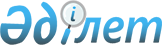 Іле ауданының Боралдай кенті және ауылдық округтерінің 2018-2020 жылдарға арналған бюджеттері туралыАлматы облысы Іле аудандық мәслихатының 2017 жылғы 25 желтоқсандағы № 20-105 шешімі. Алматы облысы Әділет департаментінде 2018 жылы 9 қаңтарда № 4487 болып тіркелді.
      2008 жылғы 4 желтоқсандағы Қазақстан Республикасының Бюджет кодексінің 9-1 бабының 2-тармағына,"Қазақстан Республикасындағы жергілікті мемлекеттікбасқаружәне өзін-өзі басқару туралы" 2001 жылғы 23 қаңтардағы Қазақстан Республикасы Заңының 6-бабының 1-тармағының 1) тармақшасына сәйкес, Іле аудандық мәслихаты ШЕШІМ ҚАБЫЛДАДЫ:
      1. 2018-2020 жылдарға арналған Боралдай кентінің бюджеті тиісінше осы шешімнің 1, 2, 3-қосымшаларына сәйкес, оның ішінде 2018 жылға келесі көлемдерде бекітілсін:
      1) кірістер 410 911 мың теңге, оның ішінде: 
      салықтық түсімдер 274 066 мың теңге;
      трансферттер түсімі 136 845 мың теңге;
      2) шығындар 426 493 мың теңге;
      3) қаржы активтерімен операциялар бойынша сальдо 0 теңге; 
      4) бюджет тапшылығы (профициті) (-) 15 582 мың теңге;
      5) бюджет тапшылығын қаржыландыру (профицитін пайдалану) 15 582 мың теңге.
      Ескерту. 1 тармақ жаңа редакцияда – Алматы облысы Іле аудандық мәслихатының 26.11.2018 № 35-162 шешімімен (01.01.2018 бастап қолданысқа енгізіледі).


      2. 2018-2020 жылдарға арналған Ащыбұлақ ауылдық округінің бюджеті тиісінше осы шешімнің 4, 5, 6-қосымшаларына сәйкес, оның ішінде 2018 жылға келесі көлемдерде бекітілсін:
      1) кірістер 263 803 мың теңге, оның ішінде: 
      салықтық түсімдері 187 198 мың теңге;
      трансферттердің түсімдері 76 605 мың теңге;
      2) шығындар 275 451 мың теңге;
      3) қаржы активтерімен операциялар бойынша сальдо 0 теңге; 
      4) бюджет тапшылығы (профициті) (-) 11 648 мың теңге; 
      5) бюджет тапшылығын қаржыландыру (профицитін пайдалану) 11 648 мың теңге.
      Ескерту. 2 тармақ жаңа редакцияда – Алматы облысы Іле аудандық мәслихатының 26.11.2018 № 35-162 шешімімен (01.01.2018 бастап қолданысқа енгізіледі).


      3. 2018-2020 жылдарға арналған Байсерке ауылдық округінің бюджеті тиісінше осы шешімнің 7, 8, 9-қосымшаларына сәйкес, оның ішінде 2018 жылға келесі көлемдерде бекітілсін:
      1) кірістер 272 755 мың теңге, оның ішінде: 
      салықтық түсімдері 257 787 мың теңге;
      трансферттердің түсімдері 14 968 мың теңге;
      2) шығындар 287 899 мың теңге;
      3) қаржы активтерімен операциялар бойынша сальдо 0 теңге; 
      4) бюджет тапшылығы (профициті) (-) 15 144 мың теңге; 
      5) бюджет тапшылығын қаржыландыру (профицитін пайдалану) 15 144 мың теңге.
      Ескерту. 3 тармақ жаңа редакцияда – Алматы облысы Іле аудандық мәслихатының 26.11.2018 № 35-162 шешімімен (01.01.2018 бастап қолданысқа енгізіледі).


      4. 2018-2020 жылдарға арналған Жетіген ауылдық округінің бюджеті тиісінше осы шешімнің 10, 11, 12-қосымшаларына сәйкес, оның ішінде 2018 жылға келесі көлемдерде бекітілсін:
      1) кірістер 144 674 мың теңге, оның ішінде: 
      салықтық түсімдері 121 417 мың теңге;
      трансферттердің түсімдері 23 257 мың теңге;
      2)шығындар 150 434 мың теңге;
      3) қаржы активтерімен операциялар бойынша сальдо 0 теңге; 
      4) бюджет тапшылығы (профициті) (-) 5 760 мың теңге; 
      5) бюджет тапшылығын қаржыландыру (профицитін пайдалану) 5 760 мың теңге.
      Ескерту. 4 тармақ жаңа редакцияда – Алматы облысы Іле аудандық мәслихатының 26.11.2018 № 35-162 шешімімен (01.01.2018 бастап қолданысқа енгізіледі).


      5. 2018-2020 жылдарға арналған КазЦИК ауылдық округінің бюджеті тиісінше осы шешімнің 13, 14, 15-қосымшаларына сәйкес, оның ішінде 2018 жылға келесі көлемдерде бекітілсін:
      1) кірістер 110 152 мың теңге, оның ішінде: 
      салықтық түсімдері 91 821 мың теңге;
      трансферттердің түсімдері 18 331 мың теңге;
      2) шығындар 113 369 мың теңге;
      3) қаржы активтерімен операциялар бойынша сальдо 0 теңге; 
      4) бюджет тапшылығы (профициті) (-) 3 217 мың теңге; 
      5) бюджет тапшылығын қаржыландыру (профицитін пайдалану) 3 217 мың теңге.
      Ескерту. 5 тармақ жаңа редакцияда – Алматы облысы Іле аудандық мәслихатының 26.11.2018 № 35-162 шешімімен (01.01.2018 бастап қолданысқа енгізіледі).


      6. 2018-2020 жылдарға арналған Қараой ауылдық округінің бюджеті тиісінше осы шешімнің 16, 17, 18-қосымшаларына сәйкес, оның ішінде 2018 жылға келесі көлемдерде бекітілсін:
      1) кірістер 195 979 мың теңге, оның ішінде: 
      салықтық түсімдері 75 931 мың теңге;
      трансферттердің түсімдері 120 048 мың теңге;
      2) шығындар 201 038 мың теңге;
      3) қаржы активтерімен операциялар бойынша сальдо 0 теңге; 
      4) бюджет тапшылығы (профициті) (-) 5 059 мың теңге; 
      5) бюджет тапшылығын қаржыландыру (профицитін пайдалану) 5 059 мың теңге.
      Ескерту. 6 тармақ жаңа редакцияда – Алматы облысы Іле аудандық мәслихатының 26.11.2018 № 35-162 шешімімен (01.01.2018 бастап қолданысқа енгізіледі).


      7. 2018-2020 жылдарға арналған Күрті ауылдық округінің бюджеті тиісінше осы шешімнің 19, 20, 21-қосымшаларына сәйкес, оның ішінде 2018 жылға келесі көлемдерде бекітілсін:
      1) кірістер 43 534 мың теңге, оның ішінде: 
      салықтық түсімдері 23 346 мың теңге;
      трансферттердің түсімдері 20 188 мың теңге;
      2) шығындар 51 032 мың теңге;
      3) қаржы активтерімен операциялар бойынша сальдо 0 теңге; 
      4) бюджет тапшылығы (профициті) (-) 7 498 мың теңге; 
      5) бюджет тапшылығын қаржыландыру (профицитін пайдалану) 7 498 мың теңге.
      Ескерту. 7 тармақ жаңа редакцияда – Алматы облысы Іле аудандық мәслихатының 26.11.2018 № 35-162 шешімімен (01.01.2018 бастап қолданысқа енгізіледі).


      8. 2018-2020 жылдарға арналған Междуреченский ауылдық округінің бюджеті тиісінше осы шешімнің 22, 23, 24-қосымшаларына сәйкес, оның ішінде 2018 жылға келесі көлемдерде бекітілсін:
      1) кірістер 150 838 мың теңге, оның ішінде:
      салықтық түсімдері 57 564 мың теңге;
      трансферттердің түсімдері 93 274 мың теңге;
      2) шығындар 158 143 мың теңге;
      3) қаржы активтерімен операциялар бойынша сальдо 0 теңге; 
      4) бюджет тапшылығы (профициті) (-) 7 305 мың теңге; 
      5) бюджет тапшылығын қаржыландыру (профицитін пайдалану) 7 305 мың теңге.
      Ескерту. 8 тармақ жаңа редакцияда – Алматы облысы Іле аудандық мәслихатының 26.11.2018 № 35-162 шешімімен (01.01.2018 бастап қолданысқа енгізіледі).


      9. 2018-2020 жылдарға арналған Чапаев ауылдық округінің бюджеті тиісінше осы шешімнің 25, 26, 27-қосымшаларына сәйкес, оның ішінде 2018 жылға келесі көлемдерде бекітілсін:
      1) кірістер 86 989 мың теңге, оның ішінде: 
      салықтық түсімдері 60 155 мың теңге;
      трансферттердің түсімдері 26 834 мың теңге;
      2) шығындар 89 336 мың теңге;
      3) қаржы активтерімен операциялар бойынша сальдо 0 теңге; 
      4) бюджет тапшылығы (профициті) (-) 2 347 мың теңге; 
      5) бюджет тапшылығын қаржыландыру (профицитін пайдалану) 2 347 мың теңге.
      Ескерту. 9 тармақ жаңа редакцияда – Алматы облысы Іле аудандық мәслихатының 26.11.2018 № 35-162 шешімімен (01.01.2018 бастап қолданысқа енгізіледі).


      10. 2018-2020 жылдарға арналған Энергетический ауылдық округінің бюджеті тиісінше осы шешімнің 28, 29, 30-қосымшаларына сәйкес, оның ішінде 2018 жылға келесі көлемдерде бекітілсін:
      1) кірістер 442 922 мың теңге, оның ішінде: 
      салықтық түсімдері 344 162 мың теңге;
      трансферттердің түсімдері 98 760 мың теңге;
      2) шығындар 455 321 мың теңге;
      3) қаржы активтерімен операциялар бойынша сальдо 0 теңге; 
      4) бюджет тапшылығы (профициті) (-) 12 399 мың теңге; 
      5) бюджет тапшылығын қаржыландыру (профицитін пайдалану) 12 399 мың теңге.
      Ескерту. 10 тармақ жаңа редакцияда – Алматы облысы Іле аудандық мәслихатының 26.11.2018 № 35-162 шешімімен (01.01.2018 бастап қолданысқа енгізіледі).


      11. 2018 жылға арналған Боралдай кенті және ауылдық округтерінің бюджетінде бюджеттік алып қоюлардың көлемдері 798 977 мың теңге сомасында көзделсін, оның ішінде:
      Боралдай кенті 141 508мың теңге;
      Ащыбұлақ ауылдық округі 104 836 мың теңге;
      Байсерке ауылдық округі 145 005 мың теңге;
      Жетіген ауылдық округі 25 173 мың теңге;
      КазЦИК ауылдық округі 34 236 мың теңге;
      Қараой ауылдық округі 46 077 мың теңге;
      Междуреченский ауылдық округі 21 033 мың теңге;
      Энергетический ауылдық округі 281 109 мың теңге.
      Ескерту. 11 тармақ жаңа редакцияда – Алматы облысы Іле аудандық мәслихатының 10.08.2018 № 31-146 шешімімен (01.01.2018 бастап қолданысқа енгізіледі).


      12. Осы шешімнің орындалуын бақылау Іле аудандық мәслихатының "Бюджет, әлеуметтік-экономикалық даму, көлік, құрылыс, байланыс, өнеркәсіп, ауыл шаруашылығы, жер қатынастары және кәсіпкерлік мәселелері жөніндегі" тұрақты комиссиясына жүктелсін.
      13. Осы шешім 2018 жылғы 1 қаңтардан бастап қолданысқа енгізіледі. 2018 жылға арналған Боралдай кентінің бюджеті
      Ескерту. 1 қосымша жаңа редакцияда – Алматы облысы Іле аудандық мәслихатының 26.11.2018 № 35-162 шешімімен (01.01.2018 бастап қолданысқа енгізіледі). 2019 жылға арналған Боралдай кентінің бюджеті 2020 жылға арналған Боралдай кентінің бюджеті 2018 жылға арналған Ащыбұлақ ауылдық округінің бюджеті
      Ескерту. 4 қосымша жаңа редакцияда – Алматы облысы Іле аудандық мәслихатының 26.11.2018 № 35-162 шешімімен (01.01.2018 бастап қолданысқа енгізіледі). 2019 жылға арналған Ащыбұлақ ауылдық округінің бюджеті 2020 жылға арналған Ащыбұлақ ауылдық округінің бюджеті 2018 жылға арналған Байсерке ауылдық округінің бюджеті
      Ескерту. 7 қосымша жаңа редакцияда – Алматы облысы Іле аудандық мәслихатының 26.11.2018 № 35-162 шешімімен (01.01.2018 бастап қолданысқа енгізіледі). 2019 жылға арналған Байсерке ауылдық округінің бюджеті 2020 жылға арналған Байсерке ауылдық округінің бюджеті 2018 жылға арналған Жетыген ауылдық округінің бюджеті
      Ескерту. 10 қосымша жаңа редакцияда – Алматы облысы Іле аудандық мәслихатының 26.11.2018 № 35-162 шешімімен (01.01.2018 бастап қолданысқа енгізіледі). 2019 жылға арналған Жетыген ауылдық округінің бюджеті 2020 жылға арналған Жетыген ауылдық округінің бюджеті 2018 жылға арналған КазЦик ауылдық округінің бюджеті
      Ескерту. 13 қосымша жаңа редакцияда – Алматы облысы Іле аудандық мәслихатының 26.11.2018 № 35-162 шешімімен (01.01.2018 бастап қолданысқа енгізіледі). 2019 жылға арналған КазЦик ауылдық округінің бюджеті 2020 жылға арналған КазЦик ауылдық округінің бюджеті 2018 жылға арналған Қараой ауылдық округінің бюджеті
      Ескерту. 16 қосымша жаңа редакцияда – Алматы облысы Іле аудандық мәслихатының 26.11.2018 № 35-162 шешімімен (01.01.2018 бастап қолданысқа енгізіледі). 2019 жылға арналған Қараой ауылдық округінің бюджеті 2020 жылға арналған Қараой ауылдық округінің бюджеті 2018 жылға арналған Күрті ауылдық округінің бюджеті
      Ескерту. 19 қосымша жаңа редакцияда – Алматы облысы Іле аудандық мәслихатының 26.11.2018 № 35-162 шешімімен (01.01.2018 бастап қолданысқа енгізіледі). 2019 жылға арналған Күрті ауылдық округінің бюджеті 2020 жылға арналған Күрті ауылдық округінің бюджеті 2018 жылға арналған Междуреченск ауылдық округінің бюджеті
      Ескерту. 22 қосымша жаңа редакцияда – Алматы облысы Іле аудандық мәслихатының 26.11.2018 № 35-162 шешімімен (01.01.2018 бастап қолданысқа енгізіледі). 2019 жылға арналған Междуреченск ауылдық округінің бюджеті 2020 жылға арналған Междуреченск ауылдық округінің бюджеті 2018 жылға арналған Чапаев ауылдық округінің бюджеті
      Ескерту. 25 қосымша жаңа редакцияда – Алматы облысы Іле аудандық мәслихатының 26.11.2018 № 35-162 шешімімен (01.01.2018 бастап қолданысқа енгізіледі). 2019 жылға арналған Чапаев ауылдық округінің бюджеті 2020 жылға арналған Чапаев ауылдық округінің бюджеті 2018 жылға арналған Энергетический ауылдық округінің бюджеті
      Ескерту. 28 қосымша жаңа редакцияда – Алматы облысы Іле аудандық мәслихатының 26.11.2018 № 35-162 шешімімен (01.01.2018 бастап қолданысқа енгізіледі). 2019 жылға арналған Энергетический ауылдық округінің бюджеті 2020 жылға арналған Энергетический ауылдық округінің бюджеті
					© 2012. Қазақстан Республикасы Әділет министрлігінің «Қазақстан Республикасының Заңнама және құқықтық ақпарат институты» ШЖҚ РМК
				
      Іле аудандық мәслихатының сессия төрағасы 

Р.Нурбаев

      Іле аудандық мәслихатының хатшысы 

Р. Абилова
Іле аудандық мәслихатының 2017 жылғы 25 желтоқсандағы "Іле ауданының Боралдай кенті және ауылдық округтерінің 2018-2020 жылдарға арналған бюджеттері туралы" № 20-105 шешіміне 1-қосымша
Санаты
Санаты
Санаты
Санаты
Санаты
Сомасы (мың теңге)
Сыныбы
Сыныбы
Сыныбы
Сыныбы
Сомасы (мың теңге)
Ішкі сыныбы
Ішкі сыныбы
Ішкі сыныбы
Сомасы (мың теңге)
Ерекшелігі
Ерекшелігі
Сомасы (мың теңге)
Атауы
Сомасы (мың теңге)
І. Кірістер
410 911
1
Салықтық түсімдер
274 066
01
Табыс салығы
114 064
2
Жеке табыс салығы
114 064
04
Меншiкке салынатын салықтар
160 002
1
Мүлiкке салынатын салықтар
6 929
3
Жер салығы
5 372
4
Көлiк құралдарына салынатын салық
147 701
4
Трансферттердің түсімдері
136 845
02
Мемлекеттiк басқарудың жоғары тұрған органдарынан түсетiн трансферттер
136 845
3
Аудандардың (облыстық маңызы бар қаланың) бюджетінен трансферттер
136 845
Функционалдық топ
Функционалдық топ
Функционалдық топ
Функционалдық топ
Функционалдық топ
Функционалдық топ
Сомасы (мың теңге)
Кіші функция
Кіші функция
Кіші функция
Кіші функция
Кіші функция
Сомасы (мың теңге)
Бюджеттік бағдарламалардың әкімшісі
Бюджеттік бағдарламалардың әкімшісі
Бюджеттік бағдарламалардың әкімшісі
Бюджеттік бағдарламалардың әкімшісі
Сомасы (мың теңге)
Бағдарлама
Бағдарлама
Бағдарлама
Сомасы (мың теңге)
Кіші бағдарлама
Кіші бағдарлама
Сомасы (мың теңге)
Атауы
Сомасы (мың теңге)
ІІ. Шығыстар
426 493
1
Жалпы сипаттағы мемлекеттiк қызметтер 
36 612
1
Мемлекеттiк басқарудың жалпы функцияларын орындайтын өкiлдi, атқарушы және басқа органдар
36 612
124
Аудандық маңызы бар қала, ауыл, кент, ауылдық округ әкімінің аппараты
36 612
001
Аудандық маңызы бар қала, ауыл, кент, ауылдық округ әкімінің қызметін қамтамасыз ету жөніндегі қызметтер
33 403
022
Мемлекеттік органның күрделі шығыстары
3 209
4
Бiлiм беру
186 489
1
Мектепке дейiнгi тәрбие және оқыту
184 024
124
Аудандық маңызы бар қала, ауыл, кент, ауылдық округ әкімінің аппараты
184 024
004
Мектепке дейінгі тәрбиелеу және оқыту және мектепке дейінгі тәрбиелеу және оқыту ұйымдарында медициналық қызмет көрсетуді ұйымдастыру
184 024
2
Бастауыш, негізгі орта және жалпы орта білім беру
2 465
124
Аудандық маңызы бар қала, ауыл, кент, ауылдық округ әкімінің аппараты
2 465
005
Ауылдық жерлерде оқушыларды жақын жердегі мектепке дейін тегін алып баруды және одан алып қайтуды ұйымдастыру
2 465
7
Тұрғын үй-коммуналдық шаруашылық
35 503
3
Елді-мекендерді көркейту
35 503
124
Аудандық маңызы бар қала, ауыл, кент, ауылдық округ әкімінің аппараты
35 503
008
Елді мекендердегі көшелерді жарықтандыру
7 664
009
Елді мекендердің санитариясын қамтамасыз ету
2 464
011
Елді мекендерді абаттандыру мен көгалдандыру
25 375
8
Мәдениет, спорт, туризм және ақпараттық кеңістiк
285
1
Мәдениет саласындағы қызмет
285
124
Аудандық маңызы бар қала, ауыл, кент, ауылдық округ әкімінің аппараты
285
006
Жергілікті деңгейде мәдени-демалыс жұмысын қолдау
285
13
Басқалар
26 096
9
Басқалар
26 096
124
Аудандық маңызы бар қала, ауыл, кент, ауылдық округ әкімінің аппараты
26 096
040
Өңірлерді дамытудың 2020 жылға дейінгі бағдарламасы шеңберінде өңірлерді экономикалық дамытуға жәрдемдесу бойынша шараларды іске асыруға ауылдық елді мекендерді жайластыруды шешуге арналған іс-шараларды іске асыру
26 096
15
Трансферттер
141 508
1
Трансферттер
141 508
124
Аудандық маңызы бар қала, ауыл, кент, ауылдық округ әкімінің аппараты
141 508
043
Бюджеттік алып қоюлар
141 508
Санаты
Санаты
Санаты
Санаты
Санаты
Сомасы (мың теңге)
Сыныбы
Сыныбы
Сыныбы
Сыныбы
Сомасы (мың теңге)
Ішкі сыныбы
Ішкі сыныбы
Ішкі сыныбы
Сомасы (мың теңге)
Ерекшелігі
Ерекшелігі
Сомасы (мың теңге)
Атауы
Сомасы (мың теңге)
5
Бюджеттік кредиттерді өтеу
0
01
Бюджеттік кредиттерді өтеу
0
1
Мемлекеттік бюджеттен берілген бюджеттік кредиттерді өтеу
0
Санаты
Санаты
Санаты
Санаты
Санаты
Сомасы (мың теңге)
Сыныбы
Сыныбы
Сыныбы
Сыныбы
Сомасы (мың теңге)
Ішкі сыныбы
Ішкі сыныбы
Ішкі сыныбы
Сомасы (мың теңге)
Ерекшелігі
Ерекшелігі
Сомасы (мың теңге)
Атауы
Сомасы (мың теңге)
6
Мемлекеттің қаржы активтерін сатудан түсетін түсімдер
0
01
Мемлекеттің қаржы активтерін сатудан түсетін түсімдер
0
1
Қаржы активтерін ел ішінде сатудан түсетін түсімдер
0
Санаты
Санаты
Санаты
Санаты
Санаты
Сомасы (мың теңге)
Сыныбы
Сыныбы
Сыныбы
Сыныбы
Сомасы (мың теңге)
Ішкі сыныбы
Ішкі сыныбы
Ішкі сыныбы
Сомасы (мың теңге)
Ерекшелігі
Ерекшелігі
Сомасы (мың теңге)
Атауы
Сомасы (мың теңге)
V. Бюджет тапшылығы (профициті)
-15 582
VI. Бюджет тапшылығын қаржыландыру (профицитін пайдалану)
15 582
8
Бюджет қаражатының пайдаланылатын қалдықтары
15 582
01
Бюджет қаражаты қалдықтары
15 582
Функционалдық топ
Функционалдық топ
Функционалдық топ
Функционалдық топ
Функционалдық топ
Функционалдық топ
Сомасы (мың теңге)
Кіші функция
Кіші функция
Кіші функция
Кіші функция
Кіші функция
Сомасы (мың теңге)
Бюджеттік бағдарламалардың әкімшісі
Бюджеттік бағдарламалардың әкімшісі
Бюджеттік бағдарламалардың әкімшісі
Бюджеттік бағдарламалардың әкімшісі
Сомасы (мың теңге)
Бағдарлама
Бағдарлама
Бағдарлама
Сомасы (мың теңге)
Кіші бағдарлама
Кіші бағдарлама
Сомасы (мың теңге)
Атауы
Сомасы (мың теңге)
16
Қарыздарды өтеу
0
1
Қарыздарды өтеу
0
124
Аудандық маңызы бар қала, ауыл, кент, ауылдық округ әкімінің аппараты
0
054
Аудандық (облыстық маңызы бар қаланың) бюджетінен бөлінген нысыналы мақсатқа сай пайдаланылмаған кредиттерді қайтару
0Іле аудандық мәслихатының 2017 жылғы 25 желтоқсандағы "Іле ауданының Боралдай кенті және ауылдық округтерінің 2018-2020 жылдарға арналған бюджеттері туралы" № 20-105 шешіміне 2-қосымша
Санаты
Санаты
Санаты
Санаты
Санаты
Сомасы (мың теңге)
Сыныбы
Сыныбы
Сыныбы
Сыныбы
Сомасы (мың теңге)
Ішкі сыныбы
Ішкі сыныбы
Ішкі сыныбы
Сомасы (мың теңге)
Ерекшелігі
Ерекшелігі
Сомасы (мың теңге)
Атауы
Сомасы (мың теңге)
І. Кірістер
368 550
1
Салықтық түсімдер
272 048
01
Табыс салығы
185 500
2
Жеке табыс салығы
185 500
04
Меншiкке салынатын салықтар
86 548
1
Мүлiкке салынатын салықтар
8 308
3
Жер салығы
14 627
4
Көлiк құралдарына салынатын салық
63 613
4
Трансферттердің түсімдері
96 502
02
Мемлекеттiк басқарудың жоғары тұрған органдарынан түсетiн трансферттер
96 502
2
Аудандардың (облыстық маңызы бар қаланың) бюджетінен трансферттер
96 502
Функционалдық топ
Функционалдық топ
Функционалдық топ
Функционалдық топ
Функционалдық топ
Функционалдық топ
Сомасы (мың теңге)
Кіші функция
Кіші функция
Кіші функция
Кіші функция
Кіші функция
Сомасы (мың теңге)
Бюджеттік бағдарламалардың әкімшісі
Бюджеттік бағдарламалардың әкімшісі
Бюджеттік бағдарламалардың әкімшісі
Бюджеттік бағдарламалардың әкімшісі
Сомасы (мың теңге)
Бағдарлама
Бағдарлама
Бағдарлама
Сомасы (мың теңге)
Кіші бағдарлама
Кіші бағдарлама
Сомасы (мың теңге)
Атауы
Сомасы (мың теңге)
ІІ. Шығыстар
368 550
1
Жалпы сипаттағы мемлекеттiк қызметтер 
34 887
1
Мемлекеттiк басқарудың жалпы функцияларын орындайтын өкiлдi, атқарушы және басқа органдар
34 887
124
Қаладағы аудан, аудандық маңызы бар қала, кент, ауыл, ауылдық округ әкімінің аппараты
34 887
001
Қаладағы аудан, аудандық маңызы бар қаланың, кент, ауыл, ауылдық округ әкімінің қызметін қамтамасыз ету жөніндегі қызметтер
34 467
002
Мемлекеттік органның күрделі шығыстары
420
4
Бiлiм беру
157 841
1
Мектепке дейiнгi тәрбие және оқыту
157 841
124
Қаладағы аудан, аудандық маңызы бар қала, кент, ауыл, ауылдық округ әкімінің аппараты
157 841
004
Мектепке дейінгі тәрбие мен оқыту ұйымдарының қызметін қамтамасыз ету
154 914
005
Ауылдық жерлерде оқушыларды жақын жердегі мектепке дейін тегін алып баруды және одан алып қайтуды ұйымдастыру
2 928
7
Тұрғын үй-коммуналдық шаруашылық
23 850
3
Елді-мекендерді көркейту
23 850
124
Қаладағы аудан, аудандық маңызы бар қала, кент, ауыл, ауылдық округ әкімінің аппараты
23 850
008
Елді мекендердегі көшелерді жарықтандыру
7 950
009
Елді мекендердің санитариясын қамтамасыз ету
3 180
011
Елді мекендерді абаттандыру мен көгалдандыру
12 720
13
Басқалар
26 350
9
Басқалар
26 350
124
Қаладағы аудан, аудандық маңызы бар қала, кент, ауыл, ауылдық округ әкімінің аппараты
26 350
040
Өңірлерді дамытудың 2020 жылға дейінгі бағдарламасы шеңберінде өңірлерді экономикалық дамытуға жәрдемдесу бойынша шараларды іске асыруға ауылдық елді мекендерді жайластыруды шешуге арналған іс-шараларды іске асыру
26 350
15
Трансферттер
125 624
1
Трансферттер
125 624
124
Қаладағы аудан, аудандық маңызы бар қала, кент, ауыл, ауылдық округ әкімінің аппараты
125 624
043
Бюджеттік алып коюлар
125 624
Санаты
Санаты
Санаты
Санаты
Санаты
 Сомасы (мың теңге) 
Сыныбы
Сыныбы
Сыныбы
Сыныбы
 Сомасы (мың теңге) 
Ішкі сыныбы
Ішкі сыныбы
Ішкі сыныбы
 Сомасы (мың теңге) 
Ерекшелігі
Ерекшелігі
 Сомасы (мың теңге) 
Атауы
 Сомасы (мың теңге) 
5
Бюджеттік кредиттерді өтеу
0
01
Бюджеттік кредиттерді өтеу
0
1
Мемлекеттік бюджеттен берілген бюджеттік кредиттерді өтеу
0
Санаты
Санаты
Санаты
Санаты
Санаты
 Сомасы (мың теңге) 
Сыныбы
Сыныбы
Сыныбы
Сыныбы
 Сомасы (мың теңге) 
Ішкі сыныбы
Ішкі сыныбы
Ішкі сыныбы
 Сомасы (мың теңге) 
Ерекшелігі
Ерекшелігі
 Сомасы (мың теңге) 
Атауы
 Сомасы (мың теңге) 
6
Мемлекеттің қаржы активтерін сатудан түсетін түсімдер
0
01
Мемлекеттің қаржы активтерін сатудан түсетін түсімдер
0
1
Қаржы активтерін ел ішінде сатудан түсетін түсімдер
0
Санаты
Санаты
Санаты
Санаты
Санаты
 Сомасы (мың теңге) 
Сыныбы
Сыныбы
Сыныбы
Сыныбы
 Сомасы (мың теңге) 
Ішкі сыныбы
Ішкі сыныбы
Ішкі сыныбы
 Сомасы (мың теңге) 
Ерекшелігі
Ерекшелігі
 Сомасы (мың теңге) 
Атауы
 Сомасы (мың теңге) 
V. Бюджет тапшылығы (профициті) 
0
VI. Бюджет тапшылығын қаржыландыру (профицитін пайдалану)
0
7
Қарыздар түсімдері
0
01
Мемлекеттік ішкі қарыздар 
0
2
Қарыз алу келісім-шарттары
0
Функционалдық топ
Функционалдық топ
Функционалдық топ
Функционалдық топ
Функционалдық топ
Функционалдық топ
 Сомасы (мың теңге) 
Кіші функция
Кіші функция
Кіші функция
Кіші функция
Кіші функция
 Сомасы (мың теңге) 
Бюджеттік бағдарламалардың әкімшісі
Бюджеттік бағдарламалардың әкімшісі
Бюджеттік бағдарламалардың әкімшісі
Бюджеттік бағдарламалардың әкімшісі
 Сомасы (мың теңге) 
Бағдарлама
Бағдарлама
Бағдарлама
 Сомасы (мың теңге) 
Кіші бағдарлама
Кіші бағдарлама
 Сомасы (мың теңге) 
Атауы
 Сомасы (мың теңге) 
16
Қарыздарды өтеу
0
1
Қарыздарды өтеу
0
124
Ауданның (облыстық маңызы бар қаланың) қаржы бөлімі
0
008
Жергілікті атқарушы органның жоғары тұрған бюджет алдындағы борышын өтеу
0Іле аудандық мәслихатының 2017 жылғы 25 желтоқсандағы "Іле ауданының Боралдай кенті және ауылдық округтерінің 2018-2020 жылдарға арналған бюджеттері туралы" № 20-105 шешіміне 3-қосымша
Санаты
Санаты
Санаты
Санаты
Санаты
Сомасы (мың теңге)
Сыныбы
Сыныбы
Сыныбы
Сыныбы
Сомасы (мың теңге)
Ішкі сыныбы
Ішкі сыныбы
Ішкі сыныбы
Сомасы (мың теңге)
Ерекшелігі
Ерекшелігі
Сомасы (мың теңге)
Атауы
Сомасы (мың теңге)
І. Кірістер
387 543
1
Салықтық түсімдер
291 041
01
Табыс салығы
198 485
2
Жеке табыс салығы
198 485
04
Меншiкке салынатын салықтар
92 556
1
Мүлiкке салынатын салықтар
8 890
3
Жер салығы
15 599
4
Көлiк құралдарына салынатын салық
68 067
4
Трансферттердің түсімдері
96 502
02
Мемлекеттiк басқарудың жоғары тұрған органдарынан түсетiн трансферттер
96 502
2
Аудандардың (облыстық маңызы бар қаланың) бюджетінен трансферттер
96 502
Функционалдық топ
Функционалдық топ
Функционалдық топ
Функционалдық топ
Функционалдық топ
Функционалдық топ
Сомасы (мың теңге)
Кіші функция
Кіші функция
Кіші функция
Кіші функция
Кіші функция
Сомасы (мың теңге)
Бюджеттік бағдарламалардың әкімшісі
Бюджеттік бағдарламалардың әкімшісі
Бюджеттік бағдарламалардың әкімшісі
Бюджеттік бағдарламалардың әкімшісі
Сомасы (мың теңге)
Бағдарлама
Бағдарлама
Бағдарлама
Сомасы (мың теңге)
Кіші бағдарлама
Кіші бағдарлама
Сомасы (мың теңге)
Атауы
Сомасы (мың теңге)
ІІ. Шығыстар
387 543
1
Жалпы сипаттағы мемлекеттiк қызметтер 
35 818
1
Мемлекеттiк басқарудың жалпы функцияларын орындайтын өкiлдi, атқарушы және басқа органдар
35 818
124
Қаладағы аудан, аудандық маңызы бар қала, кент, ауыл, ауылдық округ әкімінің аппараты
35 818
001
Қаладағы аудан, аудандық маңызы бар қаланың, кент, ауыл, ауылдық округ әкімінің қызметін қамтамасыз ету жөніндегі қызметтер
35 368
002
Мемлекеттік органның күрделі шығыстары
450
4
Бiлiм беру
158 857
1
Мектепке дейiнгi тәрбие және оқыту
158 857
124
Қаладағы аудан, аудандық маңызы бар қала, кент, ауыл, ауылдық округ әкімінің аппараты
158 857
004
Мектепке дейінгі тәрбие мен оқыту ұйымдарының қызметін қамтамасыз ету
155 754
005
Ауылдық жерлерде оқушыларды жақын жердегі мектепке дейін тегін алып баруды және одан алып қайтуды ұйымдастыру
3 103
7
Тұрғын үй-коммуналдық шаруашылық
25 281
3
Елді-мекендерді көркейту
25 281
124
Қаладағы аудан, аудандық маңызы бар қала, кент, ауыл, ауылдық округ әкімінің аппараты
25 281
008
Елді мекендердегі көшелерді жарықтандыру
8 427
009
Елді мекендердің санитариясын қамтамасыз ету
3 371
011
Елді мекендерді абаттандыру мен көгалдандыру
13 483
13
Басқалар
26 350
9
Басқалар
26 350
124
Қаладағы аудан, аудандық маңызы бар қала, кент, ауыл, ауылдық округ әкімінің аппараты
26 350
040
Өңірлерді дамытудың 2020 жылға дейінгі бағдарламасы шеңберінде өңірлерді экономикалық дамытуға жәрдемдесу бойынша шараларды іске асыруға ауылдық елді мекендерді жайластыруды шешуге арналған іс-шараларды іске асыру
26 350
15
Трансферттер
141 237
1
Трансферттер
141 237
124
Қаладағы аудан, аудандық маңызы бар қала, кент, ауыл, ауылдық округ әкімінің аппараты
141 237
043
Бюджеттік алып коюлар
141 237
Санаты
Санаты
Санаты
Санаты
Санаты
 Сомасы (мың теңге) 
Сыныбы
Сыныбы
Сыныбы
Сыныбы
 Сомасы (мың теңге) 
Ішкі сыныбы
Ішкі сыныбы
Ішкі сыныбы
 Сомасы (мың теңге) 
Ерекшелігі
Ерекшелігі
 Сомасы (мың теңге) 
Атауы
 Сомасы (мың теңге) 
5
Бюджеттік кредиттерді өтеу
0
01
Бюджеттік кредиттерді өтеу
0
1
Мемлекеттік бюджеттен берілген бюджеттік кредиттерді өтеу
0
Санаты
Санаты
Санаты
Санаты
Санаты
 Сомасы (мың теңге) 
Сыныбы
Сыныбы
Сыныбы
Сыныбы
 Сомасы (мың теңге) 
Ішкі сыныбы
Ішкі сыныбы
Ішкі сыныбы
 Сомасы (мың теңге) 
Ерекшелігі
Ерекшелігі
 Сомасы (мың теңге) 
Атауы
 Сомасы (мың теңге) 
6
Мемлекеттің қаржы активтерін сатудан түсетін түсімдер
0
01
Мемлекеттің қаржы активтерін сатудан түсетін түсімдер
0
1
Қаржы активтерін ел ішінде сатудан түсетін түсімдер
0
Санаты
Санаты
Санаты
Санаты
Санаты
 Сомасы (мың теңге) 
Сыныбы
Сыныбы
Сыныбы
Сыныбы
 Сомасы (мың теңге) 
Ішкі сыныбы
Ішкі сыныбы
Ішкі сыныбы
 Сомасы (мың теңге) 
Ерекшелігі
Ерекшелігі
 Сомасы (мың теңге) 
Атауы
 Сомасы (мың теңге) 
V. Бюджет тапшылығы (профициті) 
0
VI. Бюджет тапшылығын қаржыландыру (профицитін пайдалану)
0
7
Қарыздар түсімдері
0
01
Мемлекеттік ішкі қарыздар 
0
2
Қарыз алу келісім-шарттары
0
Функционалдық топ
Функционалдық топ
Функционалдық топ
Функционалдық топ
Функционалдық топ
Функционалдық топ
 Сомасы (мың теңге) 
Кіші функция
Кіші функция
Кіші функция
Кіші функция
Кіші функция
 Сомасы (мың теңге) 
Бюджеттік бағдарламалардың әкімшісі
Бюджеттік бағдарламалардың әкімшісі
Бюджеттік бағдарламалардың әкімшісі
Бюджеттік бағдарламалардың әкімшісі
 Сомасы (мың теңге) 
Бағдарлама
Бағдарлама
Бағдарлама
 Сомасы (мың теңге) 
Кіші бағдарлама
Кіші бағдарлама
 Сомасы (мың теңге) 
Атауы
 Сомасы (мың теңге) 
16
Қарыздарды өтеу
0
1
Қарыздарды өтеу
0
124
Ауданның (облыстық маңызы бар қаланың) қаржы бөлімі
0
008
Жергілікті атқарушы органның жоғары тұрған бюджет алдындағы борышын өтеу
0Іле аудандық мәслихатының 2017 жылғы 25 желтоқсандағы "Іле ауданының Боралдай кенті және ауылдық округтерінің 2018-2020 жылдарға арналған бюджеттері туралы" № 20-105 шешіміне 4-қосымша
Санаты
Санаты
Санаты
Санаты
Санаты
Сомасы (мың теңге)
Сыныбы
Сыныбы
Сыныбы
Сыныбы
Сомасы (мың теңге)
Ішкі сыныбы
Ішкі сыныбы
Ішкі сыныбы
Сомасы (мың теңге)
Ерекшелігі
Ерекшелігі
Сомасы (мың теңге)
Атауы
Сомасы (мың теңге)
І. Кірістер
263 803
1
Салықтық түсімдер
187 198
01
Табыс салығы
69 164
2
Жеке табыс салығы
69 164
04
Меншiкке салынатын салықтар
118 034
1
Мүлiкке салынатын салықтар
6 981
3
Жер салығы
3 826
4
Көлiк құралдарына салынатын салық
107 227
4
Трансферттердің түсімдері
76 605
02
Мемлекеттiк басқарудың жоғары тұрған органдарынан түсетiн трансферттер
76 605
3
Аудандардың (облыстық маңызы бар қаланың) бюджетінен трансферттер
76 605
Функционалдық топ
Функционалдық топ
Функционалдық топ
Функционалдық топ
Функционалдық топ
Функционалдық топ
Сомасы (мың теңге)
Кіші функция
Кіші функция
Кіші функция
Кіші функция
Кіші функция
Сомасы (мың теңге)
Бюджеттік бағдарламалардың әкімшісі
Бюджеттік бағдарламалардың әкімшісі
Бюджеттік бағдарламалардың әкімшісі
Бюджеттік бағдарламалардың әкімшісі
Сомасы (мың теңге)
Бағдарлама
Бағдарлама
Бағдарлама
Сомасы (мың теңге)
Кіші бағдарлама
Кіші бағдарлама
Сомасы (мың теңге)
Атауы
Сомасы (мың теңге)
ІІ. Шығыстар
275 451
1
Жалпы сипаттағы мемлекеттiк қызметтер 
37 069
1
Мемлекеттiк басқарудың жалпы функцияларын орындайтын өкiлдi, атқарушы және басқа органдар
37 069
124
Аудандық маңызы бар қала, ауыл, кент, ауылдық округ әкімінің аппараты
37 069
001
Аудандық маңызы бар қала, ауыл, кент, ауылдық округ әкімінің қызметін қамтамасыз ету жөніндегі қызметтер
34 295
022
Мемлекеттік органның күрделі шығыстары
2 774
4
Бiлiм беру
86 832
1
Мектепке дейiнгi тәрбие және оқыту
53 794
124
Аудандық маңызы бар қала, ауыл, кент, ауылдық округ әкімінің аппараты
53 794
004
Мектепке дейінгі тәрбиелеу және оқыту және мектепке дейінгі тәрбиелеу және оқыту ұйымдарында медициналық қызмет көрсетуді ұйымдастыру
53 794
2
Бастауыш, негізгі орта және жалпы орта білім беру
33 038
124
Аудандық маңызы бар қала, ауыл, кент, ауылдық округ әкімінің аппараты
33 038
005
Ауылдық жерлерде оқушыларды жақын жердегі мектепке дейін тегін алып баруды және одан алып қайтуды ұйымдастыру
33 038
7
Тұрғын үй-коммуналдық шаруашылық
24 670
3
Елді-мекендерді көркейту
24 670
124
Аудандық маңызы бар қала, ауыл, кент, ауылдық округ әкімінің аппараты
24 670
008
Елді мекендердегі көшелерді жарықтандыру
6 200
009
Елді мекендердің санитариясын қамтамасыз ету
2 800
011
Елді мекендерді абаттандыру мен көгалдандыру
15 670
8
Мәдениет, спорт, туризм және ақпараттық кеңістiк
300
1
Мәдениет саласындағы қызмет
300
124
Аудандық маңызы бар қала, ауыл, кент, ауылдық округ әкімінің аппараты
300
006
Жергілікті деңгейде мәдени-демалыс жұмысын қолдау
300
13
Басқалар
21 744
9
Басқалар
21 744
124
Аудандық маңызы бар қала, ауыл, кент, ауылдық округ әкімінің аппараты
21 744
040
Өңірлерді дамытудың 2020 жылға дейінгі бағдарламасы шеңберінде өңірлерді экономикалық дамытуға жәрдемдесу бойынша шараларды іске асыруға ауылдық елді мекендерді жайластыруды шешуге арналған іс-шараларды іске асыру
21 744
15
Трансферттер
104 836
1
Трансферттер
104 836
124
Аудандық маңызы бар қала, ауыл, кент, ауылдық округ әкімінің аппараты
104 836
043
Бюджеттік алып қоюлар
104 836
Санаты
Санаты
Санаты
Санаты
Санаты
Сомасы (мың теңге)
Сыныбы
Сыныбы
Сыныбы
Сыныбы
Сомасы (мың теңге)
Ішкі сыныбы
Ішкі сыныбы
Ішкі сыныбы
Сомасы (мың теңге)
Ерекшелігі
Ерекшелігі
Сомасы (мың теңге)
Атауы
Сомасы (мың теңге)
5
Бюджеттік кредиттерді өтеу
0
01
Бюджеттік кредиттерді өтеу
0
1
Мемлекеттік бюджеттен берілген бюджеттік кредиттерді өтеу
0
Санаты
Санаты
Санаты
Санаты
Санаты
Сомасы (мың теңге)
Сыныбы
Сыныбы
Сыныбы
Сыныбы
Сомасы (мың теңге)
Ішкі сыныбы
Ішкі сыныбы
Ішкі сыныбы
Сомасы (мың теңге)
Ерекшелігі
Ерекшелігі
Сомасы (мың теңге)
Атауы
Сомасы (мың теңге)
6
Мемлекеттің қаржы активтерін сатудан түсетін түсімдер
0
01
Мемлекеттің қаржы активтерін сатудан түсетін түсімдер
0
1
Қаржы активтерін ел ішінде сатудан түсетін түсімдер
0
Санаты
Санаты
Санаты
Санаты
Санаты
Сомасы (мың теңге)
Сыныбы
Сыныбы
Сыныбы
Сыныбы
Сомасы (мың теңге)
Ішкі сыныбы
Ішкі сыныбы
Ішкі сыныбы
Сомасы (мың теңге)
Ерекшелігі
Ерекшелігі
Сомасы (мың теңге)
Атауы
Сомасы (мың теңге)
V. Бюджет тапшылығы (профициті)
-11 648
VI. Бюджет тапшылығын қаржыландыру (профицитін пайдалану)
11 648
8
Бюджет қаражатының пайдаланылатын қалдықтары
11 648
01
Бюджет қаражаты қалдықтары
11 648
Функционалдық топ
Функционалдық топ
Функционалдық топ
Функционалдық топ
Функционалдық топ
Функционалдық топ
Сомасы (мың теңге)
Кіші функция
Кіші функция
Кіші функция
Кіші функция
Кіші функция
Сомасы (мың теңге)
Бюджеттік бағдарламалардың әкімшісі
Бюджеттік бағдарламалардың әкімшісі
Бюджеттік бағдарламалардың әкімшісі
Бюджеттік бағдарламалардың әкімшісі
Сомасы (мың теңге)
Бағдарлама
Бағдарлама
Бағдарлама
Сомасы (мың теңге)
Кіші бағдарлама
Кіші бағдарлама
Сомасы (мың теңге)
Атауы
Сомасы (мың теңге)
16
Қарыздарды өтеу
0
1
Қарыздарды өтеу
0
124
Аудандық маңызы бар қала, ауыл, кент, ауылдық округ әкімінің аппараты
0
054
Аудандық (облыстық маңызы бар қаланың) бюджетінен бөлінген нысыналы мақсатқа сай пайдаланылмаған кредиттерді қайтару
0Іле аудандық мәслихатының 2017 жылғы 25 желтоқсандағы "Іле ауданының Боралдай кенті және ауылдық округтерінің 2018-2020 жылдарға арналған бюджеттері туралы" № 20-105 шешіміне 5-қосымша
Санаты
Санаты
Санаты
Санаты
Санаты
Сомасы (мың теңге)
Сыныбы
Сыныбы
Сыныбы
Сыныбы
Сомасы (мың теңге)
Ішкі сыныбы
Ішкі сыныбы
Ішкі сыныбы
Сомасы (мың теңге)
Ерекшелігі
Ерекшелігі
Сомасы (мың теңге)
Атауы
Сомасы (мың теңге)
І. Кірістер
223 848
1
Салықтық түсімдер
159 209
01
Табыс салығы
82 017
2
Жеке табыс салығы
82 017
04
Меншiкке салынатын салықтар
77 192
1
Мүлiкке салынатын салықтар
3 590
3
Жер салығы
8 288
4
Көлiк құралдарына салынатын салық
65 314
4
Трансферттердің түсімдері
64 639
02
Мемлекеттiк басқарудың жоғары тұрған органдарынан түсетiн трансферттер
64 639
2
Аудандардың (облыстық маңызы бар қаланың) бюджетінен трансферттер
64 639
Функционалдық топ
Функционалдық топ
Функционалдық топ
Функционалдық топ
Функционалдық топ
Функционалдық топ
Сомасы (мың теңге)
Кіші функция
Кіші функция
Кіші функция
Кіші функция
Кіші функция
Сомасы (мың теңге)
Бюджеттік бағдарламалардың әкімшісі
Бюджеттік бағдарламалардың әкімшісі
Бюджеттік бағдарламалардың әкімшісі
Бюджеттік бағдарламалардың әкімшісі
Сомасы (мың теңге)
Бағдарлама
Бағдарлама
Бағдарлама
Сомасы (мың теңге)
Кіші бағдарлама
Кіші бағдарлама
Сомасы (мың теңге)
Атауы
Сомасы (мың теңге)
ІІ. Шығыстар
223 848
1
Жалпы сипаттағы мемлекеттiк қызметтер 
35 396
1
Мемлекеттiк басқарудың жалпы функцияларын орындайтын өкiлдi, атқарушы және басқа органдар
35 396
124
Қаладағы аудан, аудандық маңызы бар қала, кент, ауыл, ауылдық округ әкімінің аппараты
35 396
001
Қаладағы аудан, аудандық маңызы бар қаланың, кент, ауыл, ауылдық округ әкімінің қызметін қамтамасыз ету жөніндегі қызметтер
34 976
002
Мемлекеттік органның күрделі шығыстары
420
4
Бiлiм беру
68 730
1
Мектепке дейiнгi тәрбие және оқыту
68 730
124
Қаладағы аудан, аудандық маңызы бар қала, кент, ауыл, ауылдық округ әкімінің аппараты
68 730
004
Мектепке дейінгі тәрбие мен оқыту ұйымдарының қызметін қамтамасыз ету
42 895
005
Ауылдық жерлерде оқушыларды жақын жердегі мектепке дейін тегін алып баруды және одан алып қайтуды ұйымдастыру
25 835
7
Тұрғын үй-коммуналдық шаруашылық
22 578
3
Елді-мекендерді көркейту
22 578
124
Қаладағы аудан, аудандық маңызы бар қала, кент, ауыл, ауылдық округ әкімінің аппараты
22 578
008
Елді мекендердегі көшелерді жарықтандыру
7 950
009
Елді мекендердің санитариясын қамтамасыз ету
2 968
011
Елді мекендерді абаттандыру мен көгалдандыру
11 660
13
Басқалар
21 744
9
Басқалар
21 744
124
Қаладағы аудан, аудандық маңызы бар қала, кент, ауыл, ауылдық округ әкімінің аппараты
21 744
040
Өңірлерді дамытудың 2020 жылға дейінгі бағдарламасы шеңберінде өңірлерді экономикалық дамытуға жәрдемдесу бойынша шараларды іске асыруға ауылдық елді мекендерді жайластыруды шешуге арналған іс-шараларды іске асыру
21 744
15
Трансферттер
75 400
1
Трансферттер
75 400
124
Қаладағы аудан, аудандық маңызы бар қала, кент, ауыл, ауылдық округ әкімінің аппараты
75 400
043
Бюджеттік алып коюлар
75 400
Санаты
Санаты
Санаты
Санаты
Санаты
 Сомасы (мың теңге) 
Сыныбы
Сыныбы
Сыныбы
Сыныбы
 Сомасы (мың теңге) 
Ішкі сыныбы
Ішкі сыныбы
Ішкі сыныбы
 Сомасы (мың теңге) 
Ерекшелігі
Ерекшелігі
 Сомасы (мың теңге) 
Атауы
 Сомасы (мың теңге) 
5
Бюджеттік кредиттерді өтеу
0
01
Бюджеттік кредиттерді өтеу
0
1
Мемлекеттік бюджеттен берілген бюджеттік кредиттерді өтеу
0
Санаты
Санаты
Санаты
Санаты
Санаты
 Сомасы (мың теңге) 
Сыныбы
Сыныбы
Сыныбы
Сыныбы
 Сомасы (мың теңге) 
Ішкі сыныбы
Ішкі сыныбы
Ішкі сыныбы
 Сомасы (мың теңге) 
Ерекшелігі
Ерекшелігі
 Сомасы (мың теңге) 
Атауы
 Сомасы (мың теңге) 
6
Мемлекеттің қаржы активтерін сатудан түсетін түсімдер
0
01
Мемлекеттің қаржы активтерін сатудан түсетін түсімдер
0
1
Қаржы активтерін ел ішінде сатудан түсетін түсімдер
0
Санаты
Санаты
Санаты
Санаты
Санаты
 Сомасы (мың теңге) 
Сыныбы
Сыныбы
Сыныбы
Сыныбы
 Сомасы (мың теңге) 
Ішкі сыныбы
Ішкі сыныбы
Ішкі сыныбы
 Сомасы (мың теңге) 
Ерекшелігі
Ерекшелігі
 Сомасы (мың теңге) 
Атауы
 Сомасы (мың теңге) 
V. Бюджет тапшылығы (профициті) 
0
VI. Бюджет тапшылығын қаржыландыру (профицитін пайдалану)
0
7
Қарыздар түсімдері
0
01
Мемлекеттік ішкі қарыздар 
0
2
Қарыз алу келісім-шарттары
0
Функционалдық топ
Функционалдық топ
Функционалдық топ
Функционалдық топ
Функционалдық топ
Функционалдық топ
Сомасы (мың теңге)
Кіші функция
Кіші функция
Кіші функция
Кіші функция
Кіші функция
Сомасы (мың теңге)
Бюджеттік бағдарламалардың әкімшісі
Бюджеттік бағдарламалардың әкімшісі
Бюджеттік бағдарламалардың әкімшісі
Бюджеттік бағдарламалардың әкімшісі
Сомасы (мың теңге)
Бағдарлама
Бағдарлама
Бағдарлама
Сомасы (мың теңге)
Кіші бағдарлама
Кіші бағдарлама
Сомасы (мың теңге)
Атауы
Сомасы (мың теңге)
16
Қарыздарды өтеу
0
1
Қарыздарды өтеу
0
124
Ауданның (облыстық маңызы бар қаланың) қаржы бөлімі
0
008
Жергілікті атқарушы органның жоғары тұрған бюджет алдындағы борышын өтеу
0Іле аудандық мәслихатының 2017 жылғы 25 желтоқсандағы "Іле ауданының Боралдай кенті және ауылдық округтерінің 2018-2020 жылдарға арналған бюджеттері туралы" № 20-105 шешіміне 6-қосымша
Санаты
Санаты
Санаты
Санаты
Санаты
Сомасы (мың теңге)
Сыныбы
Сыныбы
Сыныбы
Сыныбы
Сомасы (мың теңге)
Ішкі сыныбы
Ішкі сыныбы
Ішкі сыныбы
Сомасы (мың теңге)
Ерекшелігі
Ерекшелігі
Сомасы (мың теңге)
Атауы
Сомасы (мың теңге)
І. Кірістер
234 955
1
Салықтық түсімдер
170 315
01
Табыс салығы
87 758
2
Жеке табыс салығы
87 758
04
Меншiкке салынатын салықтар
82 558
1
Мүлiкке салынатын салықтар
3 842
3
Жер салығы
8 830
4
Көлiк құралдарына салынатын салық
69 886
4
Трансферттердің түсімдері
64 639
02
Мемлекеттiк басқарудың жоғары тұрған органдарынан түсетiн трансферттер
64 639
2
Аудандардың (облыстық маңызы бар қаланың) бюджетінен трансферттер
64 639
Функционалдық топ
Функционалдық топ
Функционалдық топ
Функционалдық топ
Функционалдық топ
Функционалдық топ
Сомасы (мың теңге)
Кіші функция
Кіші функция
Кіші функция
Кіші функция
Кіші функция
Сомасы (мың теңге)
Бюджеттік бағдарламалардың әкімшісі
Бюджеттік бағдарламалардың әкімшісі
Бюджеттік бағдарламалардың әкімшісі
Бюджеттік бағдарламалардың әкімшісі
Сомасы (мың теңге)
Бағдарлама
Бағдарлама
Бағдарлама
Сомасы (мың теңге)
Кіші бағдарлама
Кіші бағдарлама
Сомасы (мың теңге)
Атауы
Сомасы (мың теңге)
ІІ. Шығыстар
234 955
1
Жалпы сипаттағы мемлекеттiк қызметтер 
35 683
1
Мемлекеттiк басқарудың жалпы функцияларын орындайтын өкiлдi, атқарушы және басқа органдар
35 683
124
Қаладағы аудан, аудандық маңызы бар қала, кент, ауыл, ауылдық округ әкімінің аппараты
35 683
001
Қаладағы аудан, аудандық маңызы бар қаланың, кент, ауыл, ауылдық округ әкімінің қызметін қамтамасыз ету жөніндегі қызметтер
35 258
002
Мемлекеттік органның күрделі шығыстары
425
4
Бiлiм беру
70 280
1
Мектепке дейiнгi тәрбие және оқыту
70 280
124
Қаладағы аудан, аудандық маңызы бар қала, кент, ауыл, ауылдық округ әкімінің аппараты
70 280
004
Мектепке дейінгі тәрбие мен оқыту ұйымдарының қызметін қамтамасыз ету
42 894
005
Ауылдық жерлерде оқушыларды жақын жердегі мектепке дейін тегін алып баруды және одан алып қайтуды ұйымдастыру
27 386
7
Тұрғын үй-коммуналдық шаруашылық
23 933
3
Елді-мекендерді көркейту
23 933
124
Қаладағы аудан, аудандық маңызы бар қала, кент, ауыл, ауылдық округ әкімінің аппараты
23 933
008
Елді мекендердегі көшелерді жарықтандыру
8 427
009
Елді мекендердің санитариясын қамтамасыз ету
3 146
011
Елді мекендерді абаттандыру мен көгалдандыру
12 360
13
Басқалар
21 744
9
Басқалар
21 744
124
Қаладағы аудан, аудандық маңызы бар қала, кент, ауыл, ауылдық округ әкімінің аппараты
21 744
040
Өңірлерді дамытудың 2020 жылға дейінгі бағдарламасы шеңберінде өңірлерді экономикалық дамытуға жәрдемдесу бойынша шараларды іске асыруға ауылдық елді мекендерді жайластыруды шешуге арналған іс-шараларды іске асыру
21 744
15
Трансферттер
83 315
1
Трансферттер
83 315
124
Қаладағы аудан, аудандық маңызы бар қала, кент, ауыл, ауылдық округ әкімінің аппараты
83 315
043
Бюджеттік алып коюлар
83 315
Санаты
Санаты
Санаты
Санаты
Санаты
 Сомасы (мың теңге) 
Сыныбы
Сыныбы
Сыныбы
Сыныбы
 Сомасы (мың теңге) 
Ішкі сыныбы
Ішкі сыныбы
Ішкі сыныбы
 Сомасы (мың теңге) 
Ерекшелігі
Ерекшелігі
 Сомасы (мың теңге) 
Атауы
 Сомасы (мың теңге) 
5
Бюджеттік кредиттерді өтеу
0
01
Бюджеттік кредиттерді өтеу
0
1
Мемлекеттік бюджеттен берілген бюджеттік кредиттерді өтеу
0
Санаты
Санаты
Санаты
Санаты
Санаты
 Сомасы (мың теңге) 
Сыныбы
Сыныбы
Сыныбы
Сыныбы
 Сомасы (мың теңге) 
Ішкі сыныбы
Ішкі сыныбы
Ішкі сыныбы
 Сомасы (мың теңге) 
Ерекшелігі
Ерекшелігі
 Сомасы (мың теңге) 
Атауы
 Сомасы (мың теңге) 
6
Мемлекеттің қаржы активтерін сатудан түсетін түсімдер
0
01
Мемлекеттің қаржы активтерін сатудан түсетін түсімдер
0
1
Қаржы активтерін ел ішінде сатудан түсетін түсімдер
0
Санаты
Санаты
Санаты
Санаты
Санаты
 Сомасы (мың теңге) 
Сыныбы
Сыныбы
Сыныбы
Сыныбы
 Сомасы (мың теңге) 
Ішкі сыныбы
Ішкі сыныбы
Ішкі сыныбы
 Сомасы (мың теңге) 
Ерекшелігі
Ерекшелігі
 Сомасы (мың теңге) 
Атауы
 Сомасы (мың теңге) 
V. Бюджет тапшылығы (профициті) 
0
VI. Бюджет тапшылығын қаржыландыру (профицитін пайдалану)
0
7
Қарыздар түсімдері
0
01
Мемлекеттік ішкі қарыздар 
0
2
Қарыз алу келісім-шарттары
0
Функционалдық топ
Функционалдық топ
Функционалдық топ
Функционалдық топ
Функционалдық топ
Функционалдық топ
Сомасы (мың теңге)
Кіші функция
Кіші функция
Кіші функция
Кіші функция
Кіші функция
Сомасы (мың теңге)
Бюджеттік бағдарламалардың әкімшісі
Бюджеттік бағдарламалардың әкімшісі
Бюджеттік бағдарламалардың әкімшісі
Бюджеттік бағдарламалардың әкімшісі
Сомасы (мың теңге)
Бағдарлама
Бағдарлама
Бағдарлама
Сомасы (мың теңге)
Кіші бағдарлама
Кіші бағдарлама
Сомасы (мың теңге)
Атауы
Сомасы (мың теңге)
16
Қарыздарды өтеу
0
1
Қарыздарды өтеу
0
124
Ауданның (облыстық маңызы бар қаланың) қаржы бөлімі
0
008
Жергілікті атқарушы органның жоғары тұрған бюджет алдындағы борышын өтеу
0Іле аудандық мәслихатының 2017 жылғы 25 желтоқсандағы "Іле ауданының Боралдай кенті және ауылдық округтерінің 2018-2020 жылдарға арналған бюджеттері туралы" № 20-105 шешіміне 7-қосымша
Санаты
Санаты
Санаты
Санаты
Санаты
Сомасы (мың теңге)
Сыныбы
Сыныбы
Сыныбы
Сыныбы
Сомасы (мың теңге)
Ішкі сыныбы
Ішкі сыныбы
Ішкі сыныбы
Сомасы (мың теңге)
Ерекшелігі
Ерекшелігі
Сомасы (мың теңге)
Атауы
Сомасы (мың теңге)
І. Кірістер
272 755
1
Салықтық түсімдер
257 787
01
Табыс салығы
119 747
2
Жеке табыс салығы
119 747
04
Меншiкке салынатын салықтар
138 040
1
Мүлiкке салынатын салықтар
5 544
3
Жер салығы
8 636
4
Көлiк құралдарына салынатын салық
123 860
4
Трансферттердің түсімдері
14 968
02
Мемлекеттiк басқарудың жоғары тұрған органдарынан түсетiн трансферттер
14 968
3
Аудандардың (облыстық маңызы бар қаланың) бюджетінен трансферттер
14 968
Функционалдық топ
Функционалдық топ
Функционалдық топ
Функционалдық топ
Функционалдық топ
Функционалдық топ
Сомасы (мың теңге)
Кіші функция
Кіші функция
Кіші функция
Кіші функция
Кіші функция
Сомасы (мың теңге)
Бюджеттік бағдарламалардың әкімшісі
Бюджеттік бағдарламалардың әкімшісі
Бюджеттік бағдарламалардың әкімшісі
Бюджеттік бағдарламалардың әкімшісі
Сомасы (мың теңге)
Бағдарлама
Бағдарлама
Бағдарлама
Сомасы (мың теңге)
Кіші бағдарлама
Кіші бағдарлама
Сомасы (мың теңге)
Атауы
Сомасы (мың теңге)
ІІ. Шығыстар
287 899
1
Жалпы сипаттағы мемлекеттiк қызметтер 
40 793
1
Мемлекеттiк басқарудың жалпы функцияларын орындайтын өкiлдi, атқарушы және басқа органдар
40 793
124
Аудандық маңызы бар қала, ауыл, кент, ауылдық округ әкімінің аппараты
40 793
001
Аудандық маңызы бар қала, ауыл, кент, ауылдық округ әкімінің қызметін қамтамасыз ету жөніндегі қызметтер
35 353
022
Мемлекеттік органның күрделі шығыстары
5 440
4
Бiлiм беру
48 674
1
Мектепке дейiнгi тәрбие және оқыту
38 429
124
Қаладағы аудан, аудандық маңызы бар қала, кент, ауыл, ауылдық округ әкімінің аппараты
38 429
004
Мектепке дейінгі тәрбиелеу және оқыту және мектепке дейінгі тәрбиелеу және оқыту ұйымдарында медициналық қызмет көрсетуді ұйымдастыру
38 429
2
Бастауыш, негізгі орта және жалпы орта білім беру
10 245
124
Аудандық маңызы бар қала, ауыл, кент, ауылдық округ әкімінің аппараты
10 245
005
Ауылдық жерлерде оқушыларды жақын жердегі мектепке дейін тегін алып баруды және одан алып қайтуды ұйымдастыру
10 245
7
Тұрғын үй-коммуналдық шаруашылық
32 262
3
Елді-мекендерді көркейту
32 262
124
Аудандық маңызы бар қала, ауыл, кент, ауылдық округ әкімінің аппараты
32 262
008
Елді мекендердегі көшелерді жарықтандыру
12 148
009
Елді мекендердің санитариясын қамтамасыз ету
4 500
011
Елді мекендерді абаттандыру мен көгалдандыру
15 614
8
Мәдениет, спорт, туризм және ақпараттық кеңістiк
445
1
Мәдениет саласындағы қызмет
445
124
Аудандық маңызы бар қала, ауыл, кент, ауылдық округ әкімінің аппараты
445
006
Жергілікті деңгейде мәдени-демалыс жұмысын қолдау
445
13
Басқалар
20 720
9
Басқалар
20 720
124
Аудандық маңызы бар қала, ауыл, кент, ауылдық округ әкімінің аппараты
20 720
040
Өңірлерді дамытудың 2020 жылға дейінгі бағдарламасы шеңберінде өңірлерді экономикалық дамытуға жәрдемдесу бойынша шараларды іске асыруға ауылдық елді мекендерді жайластыруды шешуге арналған іс-шараларды іске асыру
20 720
15
Трансферттер
145 005
1
Трансферттер
145 005
124
Аудандық маңызы бар қала, ауыл, кент, ауылдық округ әкімінің аппараты
145 005
043
Бюджеттік алып қоюлар
145 005
Санаты
Санаты
Санаты
Санаты
Санаты
Сомасы (мың теңге)
Сыныбы
Сыныбы
Сыныбы
Сыныбы
Сомасы (мың теңге)
Ішкі сыныбы
Ішкі сыныбы
Ішкі сыныбы
Сомасы (мың теңге)
Ерекшелігі
Ерекшелігі
Сомасы (мың теңге)
Атауы
Сомасы (мың теңге)
5
Бюджеттік кредиттерді өтеу
0
01
Бюджеттік кредиттерді өтеу
0
1
Мемлекеттік бюджеттен берілген бюджеттік кредиттерді өтеу
0
Санаты
Санаты
Санаты
Санаты
Санаты
Сомасы (мың теңге)
Сыныбы
Сыныбы
Сыныбы
Сыныбы
Сомасы (мың теңге)
Ішкі сыныбы
Ішкі сыныбы
Ішкі сыныбы
Сомасы (мың теңге)
Ерекшелігі
Ерекшелігі
Сомасы (мың теңге)
Атауы
Сомасы (мың теңге)
6
Мемлекеттің қаржы активтерін сатудан түсетін түсімдер
0
01
Мемлекеттің қаржы активтерін сатудан түсетін түсімдер
0
1
Қаржы активтерін ел ішінде сатудан түсетін түсімдер
0
Санаты
Санаты
Санаты
Санаты
Санаты
Сомасы (мың теңге)
Сыныбы
Сыныбы
Сыныбы
Сыныбы
Сомасы (мың теңге)
Ішкі сыныбы
Ішкі сыныбы
Ішкі сыныбы
Сомасы (мың теңге)
Ерекшелігі
Ерекшелігі
Сомасы (мың теңге)
Атауы
Сомасы (мың теңге)
V. Бюджет тапшылығы (профициті)
-15 144
VI. Бюджет тапшылығын қаржыландыру (профицитін пайдалану)
15 144
8
Бюджет қаражатының пайдаланылатын қалдықтары
15 144
01
Бюджет қаражаты қалдықтары
15 144
Функционалдық топ
Функционалдық топ
Функционалдық топ
Функционалдық топ
Функционалдық топ
Функционалдық топ
Сомасы (мың теңге)
Кіші функция
Кіші функция
Кіші функция
Кіші функция
Кіші функция
Сомасы (мың теңге)
Бюджеттік бағдарламалардың әкімшісі
Бюджеттік бағдарламалардың әкімшісі
Бюджеттік бағдарламалардың әкімшісі
Бюджеттік бағдарламалардың әкімшісі
Сомасы (мың теңге)
Бағдарлама
Бағдарлама
Бағдарлама
Сомасы (мың теңге)
Кіші бағдарлама
Кіші бағдарлама
Сомасы (мың теңге)
Атауы
Сомасы (мың теңге)
16
Қарыздарды өтеу
0
1
Қарыздарды өтеу
0
124
Аудандық маңызы бар қала, ауыл, кент, ауылдық округ әкімінің аппараты
0
054
Аудандық (облыстық маңызы бар қаланың) бюджетінен бөлінген нысыналы мақсатқа сай пайдаланылмаған кредиттерді қайтару
0Іле аудандық мәслихатының 2017 жылғы 25 желтоқсандағы "Іле ауданының Боралдай кенті және ауылдық округтерінің 2018-2020 жылдарға арналған бюджеттері туралы" № 20-105 шешіміне 8-қосымша
Санаты
Санаты
Санаты
Санаты
Санаты
Сомасы (мың теңге)
Сыныбы
Сыныбы
Сыныбы
Сыныбы
Сомасы (мың теңге)
Ішкі сыныбы
Ішкі сыныбы
Ішкі сыныбы
Сомасы (мың теңге)
Ерекшелігі
Ерекшелігі
Сомасы (мың теңге)
Атауы
Сомасы (мың теңге)
І. Кірістер
293 971
1
Салықтық түсімдер
273 187
01
Табыс салығы
153 716
2
Жеке табыс салығы
153 716
04
Меншiкке салынатын салықтар
119 471
1
Мүлiкке салынатын салықтар
3 702
3
Жер салығы
15 775
4
Көлiк құралдарына салынатын салық
99 994
4
Трансферттердің түсімдері
20 784
02
Мемлекеттiк басқарудың жоғары тұрған органдарынан түсетiн трансферттер
20 784
2
Аудандардың (облыстық маңызы бар қаланың) бюджетінен трансферттер
20 784
Функционалдық топ
Функционалдық топ
Функционалдық топ
Функционалдық топ
Функционалдық топ
Функционалдық топ
Сомасы (мың теңге)
Кіші функция
Кіші функция
Кіші функция
Кіші функция
Кіші функция
Сомасы (мың теңге)
Бюджеттік бағдарламалардың әкімшісі
Бюджеттік бағдарламалардың әкімшісі
Бюджеттік бағдарламалардың әкімшісі
Бюджеттік бағдарламалардың әкімшісі
Сомасы (мың теңге)
Бағдарлама
Бағдарлама
Бағдарлама
Сомасы (мың теңге)
Кіші бағдарлама
Кіші бағдарлама
Сомасы (мың теңге)
Атауы
Сомасы (мың теңге)
ІІ. Шығыстар
293 971
1
Жалпы сипаттағы мемлекеттiк қызметтер 
36 010
1
Мемлекеттiк басқарудың жалпы функцияларын орындайтын өкiлдi, атқарушы және басқа органдар
36 010
124
Қаладағы аудан, аудандық маңызы бар қала, кент, ауыл, ауылдық округ әкімінің аппараты
36 010
001
Қаладағы аудан, аудандық маңызы бар қаланың, кент, ауыл, ауылдық округ әкімінің қызметін қамтамасыз ету жөніндегі қызметтер
35 590
002
Мемлекеттік органның күрделі шығыстары
420
4
Бiлiм беру
49 526
1
Мектепке дейiнгi тәрбие және оқыту
49 526
124
Қаладағы аудан, аудандық маңызы бар қала, кент, ауыл, ауылдық округ әкімінің аппараты
49 526
004
Мектепке дейінгі тәрбие мен оқыту ұйымдарының қызметін қамтамасыз ету
39 522
005
Ауылдық жерлерде оқушыларды жақын жердегі мектепке дейін тегін алып баруды және одан алып қайтуды ұйымдастыру
10 004
7
Тұрғын үй-коммуналдық шаруашылық
24 008
3
Елді-мекендерді көркейту
24 008
124
Қаладағы аудан, аудандық маңызы бар қала, кент, ауыл, ауылдық округ әкімінің аппараты
24 008
008
Елді мекендердегі көшелерді жарықтандыру
8 049
009
Елді мекендердің санитариясын қамтамасыз ету
3 180
011
Елді мекендерді абаттандыру мен көгалдандыру
12 779
13
Басқалар
20 784
9
Басқалар
20 784
124
Қаладағы аудан, аудандық маңызы бар қала, кент, ауыл, ауылдық округ әкімінің аппараты
20 784
040
Өңірлерді дамытудың 2020 жылға дейінгі бағдарламасы шеңберінде өңірлерді экономикалық дамытуға жәрдемдесу бойынша шараларды іске асыруға ауылдық елді мекендерді жайластыруды шешуге арналған іс-шараларды іске асыру
20 784
15
Трансферттер
163 644
1
Трансферттер
163 644
124
Қаладағы аудан, аудандық маңызы бар қала, кент, ауыл, ауылдық округ әкімінің аппараты
163 644
043
Бюджеттік алып коюлар
163 644
Санаты
Санаты
Санаты
Санаты
Санаты
 Сомасы (мың теңге) 
Сыныбы
Сыныбы
Сыныбы
Сыныбы
 Сомасы (мың теңге) 
Ішкі сыныбы
Ішкі сыныбы
Ішкі сыныбы
 Сомасы (мың теңге) 
Ерекшелігі
Ерекшелігі
 Сомасы (мың теңге) 
Атауы
 Сомасы (мың теңге) 
5
Бюджеттік кредиттерді өтеу
0
01
Бюджеттік кредиттерді өтеу
0
1
Мемлекеттік бюджеттен берілген бюджеттік кредиттерді өтеу
0
Санаты
Санаты
Санаты
Санаты
Санаты
 Сомасы (мың теңге) 
Сыныбы
Сыныбы
Сыныбы
Сыныбы
 Сомасы (мың теңге) 
Ішкі сыныбы
Ішкі сыныбы
Ішкі сыныбы
 Сомасы (мың теңге) 
Ерекшелігі
Ерекшелігі
 Сомасы (мың теңге) 
Атауы
 Сомасы (мың теңге) 
6
Мемлекеттің қаржы активтерін сатудан түсетін түсімдер
0
01
Мемлекеттің қаржы активтерін сатудан түсетін түсімдер
0
1
Қаржы активтерін ел ішінде сатудан түсетін түсімдер
0
Санаты
Санаты
Санаты
Санаты
Санаты
 Сомасы (мың теңге) 
Сыныбы
Сыныбы
Сыныбы
Сыныбы
 Сомасы (мың теңге) 
Ішкі сыныбы
Ішкі сыныбы
Ішкі сыныбы
 Сомасы (мың теңге) 
Ерекшелігі
Ерекшелігі
 Сомасы (мың теңге) 
Атауы
 Сомасы (мың теңге) 
V. Бюджет тапшылығы (профициті) 
0
VI. Бюджет тапшылығын қаржыландыру (профицитін пайдалану)
0
7
Қарыздар түсімдері
0
01
Мемлекеттік ішкі қарыздар 
0
2
Қарыз алу келісім-шарттары
0
Функционалдық топ
Функционалдық топ
Функционалдық топ
Функционалдық топ
Функционалдық топ
Функционалдық топ
 Сомасы (мың теңге) 
Кіші функция
Кіші функция
Кіші функция
Кіші функция
Кіші функция
 Сомасы (мың теңге) 
Бюджеттік бағдарламалардың әкімшісі
Бюджеттік бағдарламалардың әкімшісі
Бюджеттік бағдарламалардың әкімшісі
Бюджеттік бағдарламалардың әкімшісі
 Сомасы (мың теңге) 
Бағдарлама
Бағдарлама
Бағдарлама
 Сомасы (мың теңге) 
Кіші бағдарлама
Кіші бағдарлама
 Сомасы (мың теңге) 
Атауы
 Сомасы (мың теңге) 
16
Қарыздарды өтеу
0
1
Қарыздарды өтеу
0
124
Ауданның (облыстық маңызы бар қаланың) қаржы бөлімі
0
008
Жергілікті атқарушы органның жоғары тұрған бюджет алдындағы борышын өтеу
0Іле аудандық мәслихатының 2017 жылғы 25 желтоқсандағы "Іле ауданының Боралдай кенті және ауылдық округтерінің 2018-2020 жылдарға арналған бюджеттері туралы" № 20-105 шешіміне 9-қосымша
Санаты
Санаты
Санаты
Санаты
Санаты
Сомасы (мың теңге)
Сыныбы
Сыныбы
Сыныбы
Сыныбы
Сомасы (мың теңге)
Ішкі сыныбы
Ішкі сыныбы
Ішкі сыныбы
Сомасы (мың теңге)
Ерекшелігі
Ерекшелігі
Сомасы (мың теңге)
Атауы
Сомасы (мың теңге)
І. Кірістер
313 020
1
Салықтық түсімдер
292 236
01
Табыс салығы
164 476
2
Жеке табыс салығы
164 476
04
Меншiкке салынатын салықтар
127 760
1
Мүлiкке салынатын салықтар
3 961
3
Жер салығы
16 805
4
Көлiк құралдарына салынатын салық
106 994
4
Трансферттердің түсімдері
20 784
02
Мемлекеттiк басқарудың жоғары тұрған органдарынан түсетiн трансферттер
20 784
2
Аудандардың (облыстық маңызы бар қаланың) бюджетінен трансферттер
20 784
Функционалдық топ
Функционалдық топ
Функционалдық топ
Функционалдық топ
Функционалдық топ
Функционалдық топ
Сомасы (мың теңге)
Кіші функция
Кіші функция
Кіші функция
Кіші функция
Кіші функция
Сомасы (мың теңге)
Бюджеттік бағдарламалардың әкімшісі
Бюджеттік бағдарламалардың әкімшісі
Бюджеттік бағдарламалардың әкімшісі
Бюджеттік бағдарламалардың әкімшісі
Сомасы (мың теңге)
Бағдарлама
Бағдарлама
Бағдарлама
Сомасы (мың теңге)
Кіші бағдарлама
Кіші бағдарлама
Сомасы (мың теңге)
Атауы
Сомасы (мың теңге)
ІІ. Шығыстар
313 020
1
Жалпы сипаттағы мемлекеттiк қызметтер 
37 084
1
Мемлекеттiк басқарудың жалпы функцияларын орындайтын өкiлдi, атқарушы және басқа органдар
37 084
124
Қаладағы аудан, аудандық маңызы бар қала, кент, ауыл, ауылдық округ әкімінің аппараты
37 084
001
Қаладағы аудан, аудандық маңызы бар қаланың, кент, ауыл, ауылдық округ әкімінің қызметін қамтамасыз ету жөніндегі қызметтер
36 634
002
Мемлекеттік органның күрделі шығыстары
450
4
Бiлiм беру
50 547
1
Мектепке дейiнгi тәрбие және оқыту
50 547
124
Қаладағы аудан, аудандық маңызы бар қала, кент, ауыл, ауылдық округ әкімінің аппараты
50 547
004
Мектепке дейінгі тәрбие мен оқыту ұйымдарының қызметін қамтамасыз ету
39 942
005
Ауылдық жерлерде оқушыларды жақын жердегі мектепке дейін тегін алып баруды және одан алып қайтуды ұйымдастыру
10 605
7
Тұрғын үй-коммуналдық шаруашылық
25 448
3
Елді-мекендерді көркейту
25 448
124
Қаладағы аудан, аудандық маңызы бар қала, кент, ауыл, ауылдық округ әкімінің аппараты
25 448
008
Елді мекендердегі көшелерді жарықтандыру
8 531
009
Елді мекендердің санитариясын қамтамасыз ету
3 371
011
Елді мекендерді абаттандыру мен көгалдандыру
13 546
13
Басқалар
20 784
9
Басқалар
20 784
124
Қаладағы аудан, аудандық маңызы бар қала, кент, ауыл, ауылдық округ әкімінің аппараты
20 784
040
Өңірлерді дамытудың 2020 жылға дейінгі бағдарламасы шеңберінде өңірлерді экономикалық дамытуға жәрдемдесу бойынша шараларды іске асыруға ауылдық елді мекендерді жайластыруды шешуге арналған іс-шараларды іске асыру
20 784
15
Трансферттер
179 160
1
Трансферттер
179 160
124
Қаладағы аудан, аудандық маңызы бар қала, кент, ауыл, ауылдық округ әкімінің аппараты
179 160
043
Бюджеттік алып коюлар
179 160
Санаты
Санаты
Санаты
Санаты
Санаты
 Сомасы (мың теңге) 
Сыныбы
Сыныбы
Сыныбы
Сыныбы
 Сомасы (мың теңге) 
Ішкі сыныбы
Ішкі сыныбы
Ішкі сыныбы
 Сомасы (мың теңге) 
Ерекшелігі
Ерекшелігі
 Сомасы (мың теңге) 
Атауы
 Сомасы (мың теңге) 
5
Бюджеттік кредиттерді өтеу
0
01
Бюджеттік кредиттерді өтеу
0
1
Мемлекеттік бюджеттен берілген бюджеттік кредиттерді өтеу
0
Санаты
Санаты
Санаты
Санаты
Санаты
 Сомасы (мың теңге) 
Сыныбы
Сыныбы
Сыныбы
Сыныбы
 Сомасы (мың теңге) 
Ішкі сыныбы
Ішкі сыныбы
Ішкі сыныбы
 Сомасы (мың теңге) 
Ерекшелігі
Ерекшелігі
 Сомасы (мың теңге) 
Атауы
 Сомасы (мың теңге) 
6
Мемлекеттің қаржы активтерін сатудан түсетін түсімдер
0
01
Мемлекеттің қаржы активтерін сатудан түсетін түсімдер
0
1
Қаржы активтерін ел ішінде сатудан түсетін түсімдер
0
Санаты
Санаты
Санаты
Санаты
Санаты
 Сомасы (мың теңге) 
Сыныбы
Сыныбы
Сыныбы
Сыныбы
 Сомасы (мың теңге) 
Ішкі сыныбы
Ішкі сыныбы
Ішкі сыныбы
 Сомасы (мың теңге) 
Ерекшелігі
Ерекшелігі
 Сомасы (мың теңге) 
Атауы
 Сомасы (мың теңге) 
V. Бюджет тапшылығы (профициті) 
0
VI. Бюджет тапшылығын қаржыландыру (профицитін пайдалану)
0
7
Қарыздар түсімдері
0
01
Мемлекеттік ішкі қарыздар 
0
2
Қарыз алу келісім-шарттары
0
Функционалдық топ
Функционалдық топ
Функционалдық топ
Функционалдық топ
Функционалдық топ
Функционалдық топ
 Сомасы (мың теңге) 
Кіші функция
Кіші функция
Кіші функция
Кіші функция
Кіші функция
 Сомасы (мың теңге) 
Бюджеттік бағдарламалардың әкімшісі
Бюджеттік бағдарламалардың әкімшісі
Бюджеттік бағдарламалардың әкімшісі
Бюджеттік бағдарламалардың әкімшісі
 Сомасы (мың теңге) 
Бағдарлама
Бағдарлама
Бағдарлама
 Сомасы (мың теңге) 
Кіші бағдарлама
Кіші бағдарлама
 Сомасы (мың теңге) 
Атауы
 Сомасы (мың теңге) 
16
Қарыздарды өтеу
0
1
Қарыздарды өтеу
0
124
Ауданның (облыстық маңызы бар қаланың) қаржы бөлімі
0
008
Жергілікті атқарушы органның жоғары тұрған бюджет алдындағы борышын өтеу
0Іле аудандық мәслихатының 2017 жылғы 25 желтоқсандағы "Іле ауданының Боралдай кенті және ауылдық округтерінің 2018-2020 жылдарға арналған бюджеттері туралы" № 20-105 шешіміне 10-қосымша
Санаты
Санаты
Санаты
Санаты
Санаты
Сомасы (мың теңге)
Сыныбы
Сыныбы
Сыныбы
Сыныбы
Сомасы (мың теңге)
Ішкі сыныбы
Ішкі сыныбы
Ішкі сыныбы
Сомасы (мың теңге)
Ерекшелігі
Ерекшелігі
Сомасы (мың теңге)
Атауы
Сомасы (мың теңге)
І. Кірістер
144 674
1
Салықтық түсімдер
121 417
01
Табыс салығы
51 326
2
Жеке табыс салығы
51 326
04
Меншiкке салынатын салықтар
70 091
1
Мүлiкке салынатын салықтар
2 093
3
Жер салығы
3 845
4
Көлiк құралдарына салынатын салық
64 153
4
Трансферттердің түсімдері
23 257
02
Мемлекеттiк басқарудың жоғары тұрған органдарынан түсетiн трансферттер
23 257
3
Аудандардың (облыстық маңызы бар қаланың) бюджетінен трансферттер
23 257
Функционалдық топ
Функционалдық топ
Функционалдық топ
Функционалдық топ
Функционалдық топ
Функционалдық топ
Сомасы (мың теңге)
Кіші функция
Кіші функция
Кіші функция
Кіші функция
Кіші функция
Сомасы (мың теңге)
Бюджеттік бағдарламалардың әкімшісі
Бюджеттік бағдарламалардың әкімшісі
Бюджеттік бағдарламалардың әкімшісі
Бюджеттік бағдарламалардың әкімшісі
Сомасы (мың теңге)
Бағдарлама
Бағдарлама
Бағдарлама
Сомасы (мың теңге)
Кіші бағдарлама
Кіші бағдарлама
Сомасы (мың теңге)
Атауы
Сомасы (мың теңге)
ІІ. Шығыстар
150 434
1
Жалпы сипаттағы мемлекеттiк қызметтер 
35 359
1
Мемлекеттiк басқарудың жалпы функцияларын орындайтын өкiлдi, атқарушы және басқа органдар
35 359
124
Аудандық маңызы бар қала, ауыл, кент, ауылдық округ әкімінің аппараты
35 359
001
Аудандық маңызы бар қала, ауыл, кент, ауылдық округ әкімінің қызметін қамтамасыз ету жөніндегі қызметтер
32 059
022
Мемлекеттік органның күрделі шығыстары
3 300
4
Бiлiм беру
47 881
1
Мектепке дейiнгi тәрбие және оқыту
37 316
124
Аудандық маңызы бар қала, ауыл, кент, ауылдық округ әкімінің аппараты
37 316
004
Мектепке дейінгі тәрбиелеу және оқыту және мектепке дейінгі тәрбиелеу және оқыту ұйымдарында медициналық қызмет көрсетуді ұйымдастыру
37 316
2
Бастауыш, негізгі орта және жалпы орта білім беру
10 565
124
Аудандық маңызы бар қала, ауыл, кент, ауылдық округ әкімінің аппараты
10 565
005
Ауылдық жерлерде оқушыларды жақын жердегі мектепке дейін тегін алып баруды және одан алып қайтуды ұйымдастыру
10 565
7
Тұрғын үй-коммуналдық шаруашылық
14 725
3
Елді-мекендерді көркейту
14 725
124
Аудандық маңызы бар қала, ауыл, кент, ауылдық округ әкімінің аппараты
14 725
008
Елді мекендердегі көшелерді жарықтандыру
4 000
009
Елді мекендердің санитариясын қамтамасыз ету
982
011
Елді мекендерді абаттандыру мен көгалдандыру
9 743
8
Мәдениет, спорт, туризм және ақпараттық кеңістiк
416
1
Мәдениет саласындағы қызмет
416
124
Аудандық маңызы бар қала, ауыл, кент, ауылдық округ әкімінің аппараты
416
006
Жергілікті деңгейде мәдени-демалыс жұмысын қолдау
416
13
Басқалар
26 880
9
Басқалар
26 880
124
Аудандық маңызы бар қала, ауыл, кент, ауылдық округ әкімінің аппараты
26 880
040
Өңірлерді дамытудың 2020 жылға дейінгі бағдарламасы шеңберінде өңірлерді экономикалық дамытуға жәрдемдесу бойынша шараларды іске асыруға ауылдық елді мекендерді жайластыруды шешуге арналған іс-шараларды іске асыру
26 880
15
Трансферттер
25 173
1
Трансферттер
25 173
124
Қаладағы аудан, аудандық маңызы бар қала, кент, ауыл, ауылдық округ әкімінің аппараты
25 173
043
Бюджеттік алып қоюлар
25 173
Санаты
Санаты
Санаты
Санаты
Санаты
Сомасы (мың теңге)
Сыныбы
Сыныбы
Сыныбы
Сыныбы
Сомасы (мың теңге)
Ішкі сыныбы
Ішкі сыныбы
Ішкі сыныбы
Сомасы (мың теңге)
Ерекшелігі
Ерекшелігі
Сомасы (мың теңге)
Атауы
Сомасы (мың теңге)
5
Бюджеттік кредиттерді өтеу
0
01
Бюджеттік кредиттерді өтеу
0
1
Мемлекеттік бюджеттен берілген бюджеттік кредиттерді өтеу
0
Санаты
Санаты
Санаты
Санаты
Санаты
Сомасы (мың теңге)
Сыныбы
Сыныбы
Сыныбы
Сыныбы
Сомасы (мың теңге)
Ішкі сыныбы
Ішкі сыныбы
Ішкі сыныбы
Сомасы (мың теңге)
Ерекшелігі
Ерекшелігі
Сомасы (мың теңге)
Атауы
Сомасы (мың теңге)
6
Мемлекеттің қаржы активтерін сатудан түсетін түсімдер
0
01
Мемлекеттің қаржы активтерін сатудан түсетін түсімдер
0
1
Қаржы активтерін ел ішінде сатудан түсетін түсімдер
0
Санаты
Санаты
Санаты
Санаты
Санаты
Сомасы (мың теңге)
Сыныбы
Сыныбы
Сыныбы
Сыныбы
Сомасы (мың теңге)
Ішкі сыныбы
Ішкі сыныбы
Ішкі сыныбы
Сомасы (мың теңге)
Ерекшелігі
Ерекшелігі
Сомасы (мың теңге)
Атауы
Сомасы (мың теңге)
V. Бюджет тапшылығы (профициті)
-5 760
VI. Бюджет тапшылығын қаржыландыру (профицитін пайдалану)
5 760
8
Бюджет қаражатының пайдаланылатын қалдықтары
5 760
01
Бюджет қаражаты қалдықтары
5 760
Функционалдық топ
Функционалдық топ
Функционалдық топ
Функционалдық топ
Функционалдық топ
Функционалдық топ
Сомасы (мың теңге)
Кіші функция
Кіші функция
Кіші функция
Кіші функция
Кіші функция
Сомасы (мың теңге)
Бюджеттік бағдарламалардың әкімшісі
Бюджеттік бағдарламалардың әкімшісі
Бюджеттік бағдарламалардың әкімшісі
Бюджеттік бағдарламалардың әкімшісі
Сомасы (мың теңге)
Бағдарлама
Бағдарлама
Бағдарлама
Сомасы (мың теңге)
Кіші бағдарлама
Кіші бағдарлама
Сомасы (мың теңге)
Атауы
Сомасы (мың теңге)
16
Қарыздарды өтеу
0
1
Қарыздарды өтеу
0
124
Аудандық маңызы бар қала, ауыл, кент, ауылдық округ әкімінің аппараты
0
054
Аудандық (облыстық маңызы бар қаланың) бюджетінен бөлінген нысыналы мақсатқа сай пайдаланылмаған кредиттерді қайтару
0Іле аудандық мәслихатының 2017 жылғы 25 желтоқсандағы "Іле ауданының Боралдай кенті және ауылдық округтерінің 2018-2020 жылдарға арналған бюджеттері туралы" № 20-105 шешіміне 11-қосымша
Санаты
Санаты
Санаты
Санаты
Санаты
Сомасы (мың теңге)
Сыныбы
Сыныбы
Сыныбы
Сыныбы
Сомасы (мың теңге)
Ішкі сыныбы
Ішкі сыныбы
Ішкі сыныбы
Сомасы (мың теңге)
Ерекшелігі
Ерекшелігі
Сомасы (мың теңге)
Атауы
Сомасы (мың теңге)
І. Кірістер
123 003
1
Салықтық түсімдер
96 009
01
Табыс салығы
23 124
2
Жеке табыс салығы
23 124
04
Меншiкке салынатын салықтар
72 885
1
Мүлiкке салынатын салықтар
2 540
3
Жер салығы
4 794
4
Көлiк құралдарына салынатын салық
65 551
4
Трансферттердің түсімдері
26 994
02
Мемлекеттiк басқарудың жоғары тұрған органдарынан түсетiн трансферттер
26 994
2
Аудандардың (облыстық маңызы бар қаланың) бюджетінен трансферттер
26 994
Функционалдық топ
Функционалдық топ
Функционалдық топ
Функционалдық топ
Функционалдық топ
Функционалдық топ
Сомасы (мың теңге)
Кіші функция
Кіші функция
Кіші функция
Кіші функция
Кіші функция
Сомасы (мың теңге)
Бюджеттік бағдарламалардың әкімшісі
Бюджеттік бағдарламалардың әкімшісі
Бюджеттік бағдарламалардың әкімшісі
Бюджеттік бағдарламалардың әкімшісі
Сомасы (мың теңге)
Бағдарлама
Бағдарлама
Бағдарлама
Сомасы (мың теңге)
Кіші бағдарлама
Кіші бағдарлама
Сомасы (мың теңге)
Атауы
Сомасы (мың теңге)
ІІ. Шығыстар
123 003
1
Жалпы сипаттағы мемлекеттiк қызметтер 
33 670
1
Мемлекеттiк басқарудың жалпы функцияларын орындайтын өкiлдi, атқарушы және басқа органдар
33 670
124
Қаладағы аудан, аудандық маңызы бар қала, кент, ауыл, ауылдық округ әкімінің аппараты
33 670
001
Қаладағы аудан, аудандық маңызы бар қаланың, кент, ауыл, ауылдық округ әкімінің қызметін қамтамасыз ету жөніндегі қызметтер
33 250
002
Мемлекеттік органның күрделі шығыстары
420
4
Бiлiм беру
43 324
1
Мектепке дейiнгi тәрбие және оқыту
43 324
124
Қаладағы аудан, аудандық маңызы бар қала, кент, ауыл, ауылдық округ әкімінің аппараты
43 324
004
Мектепке дейінгі тәрбие мен оқыту ұйымдарының қызметін қамтамасыз ету
36 827
005
Ауылдық жерлерде оқушыларды жақын жердегі мектепке дейін тегін алып баруды және одан алып қайтуды ұйымдастыру
6 497
7
Тұрғын үй-коммуналдық шаруашылық
16 536
3
Елді-мекендерді көркейту
16 536
124
Қаладағы аудан, аудандық маңызы бар қала, кент, ауыл, ауылдық округ әкімінің аппараты
16 536
008
Елді мекендердегі көшелерді жарықтандыру
3 710
009
Елді мекендердің санитариясын қамтамасыз ету
2 438
011
Елді мекендерді абаттандыру мен көгалдандыру
10 388
13
Басқалар
26 994
9
Басқалар
26 994
124
Қаладағы аудан, аудандық маңызы бар қала, кент, ауыл, ауылдық округ әкімінің аппараты
26 994
040
Өңірлерді дамытудың 2020 жылға дейінгі бағдарламасы шеңберінде өңірлерді экономикалық дамытуға жәрдемдесу бойынша шараларды іске асыруға ауылдық елді мекендерді жайластыруды шешуге арналған іс-шараларды іске асыру
26 994
15
Трансферттер
2 479
1
Трансферттер
2 479
124
Қаладағы аудан, аудандық маңызы бар қала, кент, ауыл, ауылдық округ әкімінің аппараты
2 479
043
Бюджеттік алып коюлар
2 479
Санаты
Санаты
Санаты
Санаты
Санаты
 Сомасы (мың теңге) 
Сыныбы
Сыныбы
Сыныбы
Сыныбы
 Сомасы (мың теңге) 
Ішкі сыныбы
Ішкі сыныбы
Ішкі сыныбы
 Сомасы (мың теңге) 
Ерекшелігі
Ерекшелігі
 Сомасы (мың теңге) 
Атауы
 Сомасы (мың теңге) 
5
Бюджеттік кредиттерді өтеу
0
01
Бюджеттік кредиттерді өтеу
0
1
Мемлекеттік бюджеттен берілген бюджеттік кредиттерді өтеу
0
Санаты
Санаты
Санаты
Санаты
Санаты
 Сомасы (мың теңге) 
Сыныбы
Сыныбы
Сыныбы
Сыныбы
 Сомасы (мың теңге) 
Ішкі сыныбы
Ішкі сыныбы
Ішкі сыныбы
 Сомасы (мың теңге) 
Ерекшелігі
Ерекшелігі
 Сомасы (мың теңге) 
Атауы
 Сомасы (мың теңге) 
6
Мемлекеттің қаржы активтерін сатудан түсетін түсімдер
0
01
Мемлекеттің қаржы активтерін сатудан түсетін түсімдер
0
1
Қаржы активтерін ел ішінде сатудан түсетін түсімдер
0
Санаты
Санаты
Санаты
Санаты
Санаты
 Сомасы (мың теңге) 
Сыныбы
Сыныбы
Сыныбы
Сыныбы
 Сомасы (мың теңге) 
Ішкі сыныбы
Ішкі сыныбы
Ішкі сыныбы
 Сомасы (мың теңге) 
Ерекшелігі
Ерекшелігі
 Сомасы (мың теңге) 
Атауы
 Сомасы (мың теңге) 
V. Бюджет тапшылығы (профициті) 
0
VI. Бюджет тапшылығын қаржыландыру (профицитін пайдалану)
0
7
Қарыздар түсімдері
0
01
Мемлекеттік ішкі қарыздар 
0
2
Қарыз алу келісім-шарттары
0
Функционалдық топ
Функционалдық топ
Функционалдық топ
Функционалдық топ
Функционалдық топ
Функционалдық топ
 Сомасы (мың теңге) 
Кіші функция
Кіші функция
Кіші функция
Кіші функция
Кіші функция
 Сомасы (мың теңге) 
Бюджеттік бағдарламалардың әкімшісі
Бюджеттік бағдарламалардың әкімшісі
Бюджеттік бағдарламалардың әкімшісі
Бюджеттік бағдарламалардың әкімшісі
 Сомасы (мың теңге) 
Бағдарлама
Бағдарлама
Бағдарлама
 Сомасы (мың теңге) 
Кіші бағдарлама
Кіші бағдарлама
 Сомасы (мың теңге) 
Атауы
 Сомасы (мың теңге) 
16
Қарыздарды өтеу
0
1
Қарыздарды өтеу
0
124
Ауданның (облыстық маңызы бар қаланың) қаржы бөлімі
0
008
Жергілікті атқарушы органның жоғары тұрған бюджет алдындағы борышын өтеу
0Іле аудандық мәслихатының 2017 жылғы 25 желтоқсандағы "Іле ауданының Боралдай кенті және ауылдық округтерінің 2018-2020 жылдарға арналған бюджеттері туралы" № 20-105 шешіміне 12-қосымша
Санаты
Санаты
Санаты
Санаты
Санаты
Сомасы (мың теңге)
Сыныбы
Сыныбы
Сыныбы
Сыныбы
Сомасы (мың теңге)
Ішкі сыныбы
Ішкі сыныбы
Ішкі сыныбы
Сомасы (мың теңге)
Ерекшелігі
Ерекшелігі
Сомасы (мың теңге)
Атауы
Сомасы (мың теңге)
І. Кірістер
129 679
1
Салықтық түсімдер
102 685
01
Табыс салығы
24 743
2
Жеке табыс салығы
24 743
04
Меншiкке салынатын салықтар
77 942
1
Мүлiкке салынатын салықтар
2 718
3
Жер салығы
5 084
4
Көлiк құралдарына салынатын салық
70 140
4
Трансферттердің түсімдері
26 994
02
Мемлекеттiк басқарудың жоғары тұрған органдарынан түсетiн трансферттер
26 994
2
Аудандардың (облыстық маңызы бар қаланың) бюджетінен трансферттер
26 994
Функционалдық топ
Функционалдық топ
Функционалдық топ
Функционалдық топ
Функционалдық топ
Функционалдық топ
Сомасы (мың теңге)
Кіші функция
Кіші функция
Кіші функция
Кіші функция
Кіші функция
Сомасы (мың теңге)
Бюджеттік бағдарламалардың әкімшісі
Бюджеттік бағдарламалардың әкімшісі
Бюджеттік бағдарламалардың әкімшісі
Бюджеттік бағдарламалардың әкімшісі
Сомасы (мың теңге)
Бағдарлама
Бағдарлама
Бағдарлама
Сомасы (мың теңге)
Кіші бағдарлама
Кіші бағдарлама
Сомасы (мың теңге)
Атауы
Сомасы (мың теңге)
ІІ. Шығыстар
129 679
1
Жалпы сипаттағы мемлекеттiк қызметтер 
34 788
1
Мемлекеттiк басқарудың жалпы функцияларын орындайтын өкiлдi, атқарушы және басқа органдар
34 788
124
Қаладағы аудан, аудандық маңызы бар қала, кент, ауыл, ауылдық округ әкімінің аппараты
34 788
001
Қаладағы аудан, аудандық маңызы бар қаланың, кент, ауыл, ауылдық округ әкімінің қызметін қамтамасыз ету жөніндегі қызметтер
34 338
002
Мемлекеттік органның күрделі шығыстары
450
4
Бiлiм беру
44 134
1
Мектепке дейiнгi тәрбие және оқыту
44 134
124
Қаладағы аудан, аудандық маңызы бар қала, кент, ауыл, ауылдық округ әкімінің аппараты
44 134
004
Мектепке дейінгі тәрбие мен оқыту ұйымдарының қызметін қамтамасыз ету
37 247
005
Ауылдық жерлерде оқушыларды жақын жердегі мектепке дейін тегін алып баруды және одан алып қайтуды ұйымдастыру
6 887
7
Тұрғын үй-коммуналдық шаруашылық
17 528
3
Елді-мекендерді көркейту
17 528
124
Қаладағы аудан, аудандық маңызы бар қала, кент, ауыл, ауылдық округ әкімінің аппараты
17 528
008
Елді мекендердегі көшелерді жарықтандыру
3 933
009
Елді мекендердің санитариясын қамтамасыз ету
2 584
011
Елді мекендерді абаттандыру мен көгалдандыру
11 011
13
Басқалар
26 994
9
Басқалар
26 994
124
Қаладағы аудан, аудандық маңызы бар қала, кент, ауыл, ауылдық округ әкімінің аппараты
26 994
040
Өңірлерді дамытудың 2020 жылға дейінгі бағдарламасы шеңберінде өңірлерді экономикалық дамытуға жәрдемдесу бойынша шараларды іске асыруға ауылдық елді мекендерді жайластыруды шешуге арналған іс-шараларды іске асыру
26 994
15
Трансферттер
6 234
1
Трансферттер
6 234
124
Қаладағы аудан, аудандық маңызы бар қала, кент, ауыл, ауылдық округ әкімінің аппараты
6 234
043
Бюджеттік алып коюлар
6 234
Санаты
Санаты
Санаты
Санаты
Санаты
 Сомасы (мың теңге) 
Сыныбы
Сыныбы
Сыныбы
Сыныбы
 Сомасы (мың теңге) 
Ішкі сыныбы
Ішкі сыныбы
Ішкі сыныбы
 Сомасы (мың теңге) 
Ерекшелігі
Ерекшелігі
 Сомасы (мың теңге) 
Атауы
 Сомасы (мың теңге) 
5
Бюджеттік кредиттерді өтеу
0
01
Бюджеттік кредиттерді өтеу
0
1
Мемлекеттік бюджеттен берілген бюджеттік кредиттерді өтеу
0
Санаты
Санаты
Санаты
Санаты
Санаты
 Сомасы (мың теңге) 
Сыныбы
Сыныбы
Сыныбы
Сыныбы
 Сомасы (мың теңге) 
Ішкі сыныбы
Ішкі сыныбы
Ішкі сыныбы
 Сомасы (мың теңге) 
Ерекшелігі
Ерекшелігі
 Сомасы (мың теңге) 
Атауы
 Сомасы (мың теңге) 
6
Мемлекеттің қаржы активтерін сатудан түсетін түсімдер
0
01
Мемлекеттің қаржы активтерін сатудан түсетін түсімдер
0
1
Қаржы активтерін ел ішінде сатудан түсетін түсімдер
0
Санаты
Санаты
Санаты
Санаты
Санаты
 Сомасы (мың теңге) 
Сыныбы
Сыныбы
Сыныбы
Сыныбы
 Сомасы (мың теңге) 
Ішкі сыныбы
Ішкі сыныбы
Ішкі сыныбы
 Сомасы (мың теңге) 
Ерекшелігі
Ерекшелігі
 Сомасы (мың теңге) 
Атауы
 Сомасы (мың теңге) 
V. Бюджет тапшылығы (профициті) 
0
VI. Бюджет тапшылығын қаржыландыру (профицитін пайдалану)
0
7
Қарыздар түсімдері
0
01
Мемлекеттік ішкі қарыздар 
0
2
Қарыз алу келісім-шарттары
0
Функционалдық топ
Функционалдық топ
Функционалдық топ
Функционалдық топ
Функционалдық топ
Функционалдық топ
 Сомасы (мың теңге) 
Кіші функция
Кіші функция
Кіші функция
Кіші функция
Кіші функция
 Сомасы (мың теңге) 
Бюджеттік бағдарламалардың әкімшісі
Бюджеттік бағдарламалардың әкімшісі
Бюджеттік бағдарламалардың әкімшісі
Бюджеттік бағдарламалардың әкімшісі
 Сомасы (мың теңге) 
Бағдарлама
Бағдарлама
Бағдарлама
 Сомасы (мың теңге) 
Кіші бағдарлама
Кіші бағдарлама
 Сомасы (мың теңге) 
Атауы
 Сомасы (мың теңге) 
16
Қарыздарды өтеу
0
1
Қарыздарды өтеу
0
124
Ауданның (облыстық маңызы бар қаланың) қаржы бөлімі
0
008
Жергілікті атқарушы органның жоғары тұрған бюджет алдындағы борышын өтеу
0Іле аудандық мәслихатының 2017 жылғы 25 желтоқсандағы "Іле ауданының Боралдай кенті және ауылдық округтерінің 2018-2020 жылдарға арналған бюджеттері туралы" № 20-105 шешіміне 13-қосымша
Санаты
Санаты
Санаты
Санаты
Санаты
Сомасы (мың теңге)
Сыныбы
Сыныбы
Сыныбы
Сыныбы
Сомасы (мың теңге)
Ішкі сыныбы
Ішкі сыныбы
Ішкі сыныбы
Сомасы (мың теңге)
Ерекшелігі
Ерекшелігі
Сомасы (мың теңге)
Атауы
Сомасы (мың теңге)
І. Кірістер
110 152
1
Салықтық түсімдер
91 821
01
Табыс салығы
38 967
04
Меншiкке салынатын салықтар
52 854
1
Мүлiкке салынатын салықтар
2 250
3
Жер салығы
1 678
4
Көлiк құралдарына салынатын салық
48 926
4
Трансферттердің түсімдері
18 331
02
Мемлекеттiк басқарудың жоғары тұрған органдарынан түсетiн трансферттер
18 331
3
Аудандардың (облыстық маңызы бар қаланың) бюджетінен трансферттер
18 331
Функционалдық топ
Функционалдық топ
Функционалдық топ
Функционалдық топ
Функционалдық топ
Функционалдық топ
Сомасы (мың теңге)
Кіші функция
Кіші функция
Кіші функция
Кіші функция
Кіші функция
Сомасы (мың теңге)
Бюджеттік бағдарламалардың әкімшісі
Бюджеттік бағдарламалардың әкімшісі
Бюджеттік бағдарламалардың әкімшісі
Бюджеттік бағдарламалардың әкімшісі
Сомасы (мың теңге)
Бағдарлама
Бағдарлама
Бағдарлама
Сомасы (мың теңге)
Кіші бағдарлама
Кіші бағдарлама
Сомасы (мың теңге)
Атауы
Сомасы (мың теңге)
ІІ. Шығыстар
113 369
1
Жалпы сипаттағы мемлекеттiк қызметтер 
25 934
1
Мемлекеттiк басқарудың жалпы функцияларын орындайтын өкiлдi, атқарушы және басқа органдар
25 934
124
Аудандық маңызы бар қала, ауыл, кент, ауылдық округ әкімінің аппараты
25 934
001
Аудандық маңызы бар қала, ауыл, кент, ауылдық округ әкімінің қызметін қамтамасыз ету жөніндегі қызметтер
25 634
022
Мемлекеттік органның күрделі шығыстары
300
4
Бiлiм беру
20 963
2
Бастауыш, негізгі орта және жалпы орта білім беру
20 963
124
Аудандық маңызы бар қала, ауыл, кент, ауылдық округ әкімінің аппараты
20 963
005
Ауылдық жерлерде оқушыларды жақын жердегі мектепке дейін тегін алып баруды және одан алып қайтуды ұйымдастыру
20 963
7
Тұрғын үй-коммуналдық шаруашылық
12 224
3
Елді-мекендерді көркейту
12 224
124
Аудандық маңызы бар қала, ауыл, кент, ауылдық округ әкімінің аппараты
12 224
008
Елді мекендердегі көшелерді жарықтандыру
1 500
009
Елді мекендердің санитариясын қамтамасыз ету
2 224
011
Елді мекендерді абаттандыру мен көгалдандыру
8 500
8
Мәдениет, спорт, туризм және ақпараттық кеңістiк
300
1
Мәдениет саласындағы қызмет
300
124
Аудандық маңызы бар қала, ауыл, кент, ауылдық округ әкімінің аппараты
300
006
Жергілікті деңгейде мәдени-демалыс жұмысын қолдау
300
13
Басқалар
19 712
9
Басқалар
19 712
124
Аудандық маңызы бар қала, ауыл, кент, ауылдық округ әкімінің аппараты
19 712
040
Өңірлерді дамытудың 2020 жылға дейінгі бағдарламасы шеңберінде өңірлерді экономикалық дамытуға жәрдемдесу бойынша шараларды іске асыруға ауылдық елді мекендерді жайластыруды шешуге арналған іс-шараларды іске асыру
19 712
15
Трансферттер
34 236
1
Трансферттер
34 236
124
Аудандық маңызы бар қала, ауыл, кент, ауылдық округ әкімінің аппараты
34 236
043
Бюджеттік алып қоюлар
34 236
Санаты
Санаты
Санаты
Санаты
Санаты
Сомасы (мың теңге)
Сыныбы
Сыныбы
Сыныбы
Сыныбы
Сомасы (мың теңге)
Ішкі сыныбы
Ішкі сыныбы
Ішкі сыныбы
Сомасы (мың теңге)
Ерекшелігі
Ерекшелігі
Сомасы (мың теңге)
Атауы
Сомасы (мың теңге)
5
Бюджеттік кредиттерді өтеу
0
01
Бюджеттік кредиттерді өтеу
0
1
Мемлекеттік бюджеттен берілген бюджеттік кредиттерді өтеу
0
Санаты
Санаты
Санаты
Санаты
Санаты
Сомасы (мың теңге)
Сыныбы
Сыныбы
Сыныбы
Сыныбы
Сомасы (мың теңге)
Ішкі сыныбы
Ішкі сыныбы
Ішкі сыныбы
Сомасы (мың теңге)
Ерекшелігі
Ерекшелігі
Сомасы (мың теңге)
Атауы
Сомасы (мың теңге)
6
Мемлекеттің қаржы активтерін сатудан түсетін түсімдер
0
01
Мемлекеттің қаржы активтерін сатудан түсетін түсімдер
0
1
Қаржы активтерін ел ішінде сатудан түсетін түсімдер
0
Санаты
Санаты
Санаты
Санаты
Санаты
Сомасы (мың теңге)
Сыныбы
Сыныбы
Сыныбы
Сыныбы
Сомасы (мың теңге)
Ішкі сыныбы
Ішкі сыныбы
Ішкі сыныбы
Сомасы (мың теңге)
Ерекшелігі
Ерекшелігі
Сомасы (мың теңге)
Атауы
Сомасы (мың теңге)
V. Бюджет тапшылығы (профициті)
-3 217
VI. Бюджет тапшылығын қаржыландыру (профицитін пайдалану)
3 217
8
Бюджет қаражатының пайдаланылатын қалдықтары
3 217
01
Бюджет қаражаты қалдықтары
3 217
Функционалдық топ
Функционалдық топ
Функционалдық топ
Функционалдық топ
Функционалдық топ
Функционалдық топ
Сомасы (мың теңге)
Кіші функция
Кіші функция
Кіші функция
Кіші функция
Кіші функция
Сомасы (мың теңге)
Бюджеттік бағдарламалардың әкімшісі
Бюджеттік бағдарламалардың әкімшісі
Бюджеттік бағдарламалардың әкімшісі
Бюджеттік бағдарламалардың әкімшісі
Сомасы (мың теңге)
Бағдарлама
Бағдарлама
Бағдарлама
Сомасы (мың теңге)
Кіші бағдарлама
Кіші бағдарлама
Сомасы (мың теңге)
Атауы
Сомасы (мың теңге)
16
Қарыздарды өтеу
0
1
Қарыздарды өтеу
0
124
Аудандық маңызы бар қала, ауыл, кент, ауылдық округ әкімінің аппараты
0
054
Аудандық (облыстық маңызы бар қаланың) бюджетінен бөлінген нысыналы мақсатқа сай пайдаланылмаған кредиттерді қайтару
0Іле аудандық мәслихатының 2017 жылғы 25 желтоқсандағы "Іле ауданының Боралдай кенті және ауылдық округтерінің 2018-2020 жылдарға арналған бюджеттері туралы" № 20-105 шешіміне 14-қосымша
Санаты
Санаты
Санаты
Санаты
Санаты
Сомасы (мың теңге)
Сыныбы
Сыныбы
Сыныбы
Сыныбы
Сомасы (мың теңге)
Ішкі сыныбы
Ішкі сыныбы
Ішкі сыныбы
Сомасы (мың теңге)
Ерекшелігі
Ерекшелігі
Сомасы (мың теңге)
Атауы
Сомасы (мың теңге)
І. Кірістер
110 962
1
Салықтық түсімдер
79 519
01
Табыс салығы
9 263
2
Жеке табыс салығы
9 263
04
Меншiкке салынатын салықтар
70 256
1
Мүлiкке салынатын салықтар
2 944
3
Жер салығы
4 435
4
Көлiк құралдарына салынатын салық
62 877
4
Трансферттердің түсімдері
31 443
02
Мемлекеттiк басқарудың жоғары тұрған органдарынан түсетiн трансферттер
31 443
2
Аудандардың (облыстық маңызы бар қаланың) бюджетінен трансферттер
31 443
Функционалдық топ
Функционалдық топ
Функционалдық топ
Функционалдық топ
Функционалдық топ
Функционалдық топ
Сомасы (мың теңге)
Кіші функция
Кіші функция
Кіші функция
Кіші функция
Кіші функция
Сомасы (мың теңге)
Бюджеттік бағдарламалардың әкімшісі
Бюджеттік бағдарламалардың әкімшісі
Бюджеттік бағдарламалардың әкімшісі
Бюджеттік бағдарламалардың әкімшісі
Сомасы (мың теңге)
Бағдарлама
Бағдарлама
Бағдарлама
Сомасы (мың теңге)
Кіші бағдарлама
Кіші бағдарлама
Сомасы (мың теңге)
Атауы
Сомасы (мың теңге)
ІІ. Шығыстар
110 962
1
Жалпы сипаттағы мемлекеттiк қызметтер 
62 489
1
Мемлекеттiк басқарудың жалпы функцияларын орындайтын өкiлдi, атқарушы және басқа органдар
62 489
124
Қаладағы аудан, аудандық маңызы бар қала, кент, ауыл, ауылдық округ әкімінің аппараты
62 489
001
Қаладағы аудан, аудандық маңызы бар қаланың, кент, ауыл, ауылдық округ әкімінің қызметін қамтамасыз ету жөніндегі қызметтер
27 489
002
Мемлекеттік органның күрделі шығыстары
35 000
4
Бiлiм беру
15 969
1
Мектепке дейiнгi тәрбие және оқыту
15 969
124
Қаладағы аудан, аудандық маңызы бар қала, кент, ауыл, ауылдық округ әкімінің аппараты
15 969
005
Ауылдық жерлерде оқушыларды жақын жердегі мектепке дейін тегін алып баруды және одан алып қайтуды ұйымдастыру
15 969
Энергетический а/о
7
Тұрғын үй-коммуналдық шаруашылық
12 720
3
Елді-мекендерді көркейту
12 720
124
Қаладағы аудан, аудандық маңызы бар қала, кент, ауыл, ауылдық округ әкімінің аппараты
12 720
008
Елді мекендердегі көшелерді жарықтандыру
1 590
009
Елді мекендердің санитариясын қамтамасыз ету
2 120
011
Елді мекендерді абаттандыру мен көгалдандыру
9 010
13
Басқалар
19 784
9
Басқалар
19 784
124
Қаладағы аудан, аудандық маңызы бар қала, кент, ауыл, ауылдық округ әкімінің аппараты
19 784
040
Өңірлерді дамытудың 2020 жылға дейінгі бағдарламасы шеңберінде өңірлерді экономикалық дамытуға жәрдемдесу бойынша шараларды іске асыруға ауылдық елді мекендерді жайластыруды шешуге арналған іс-шараларды іске асыр
19 784
Санаты
Санаты
Санаты
Санаты
Санаты
 Сомасы (мың теңге) 
Сыныбы
Сыныбы
Сыныбы
Сыныбы
 Сомасы (мың теңге) 
Ішкі сыныбы
Ішкі сыныбы
Ішкі сыныбы
 Сомасы (мың теңге) 
Ерекшелігі
Ерекшелігі
 Сомасы (мың теңге) 
Атауы
 Сомасы (мың теңге) 
5
Бюджеттік кредиттерді өтеу
0
01
Бюджеттік кредиттерді өтеу
0
1
Мемлекеттік бюджеттен берілген бюджеттік кредиттерді өтеу
0
Санаты
Санаты
Санаты
Санаты
Санаты
 Сомасы (мың теңге) 
Сыныбы
Сыныбы
Сыныбы
Сыныбы
 Сомасы (мың теңге) 
Ішкі сыныбы
Ішкі сыныбы
Ішкі сыныбы
 Сомасы (мың теңге) 
Ерекшелігі
Ерекшелігі
 Сомасы (мың теңге) 
Атауы
 Сомасы (мың теңге) 
6
Мемлекеттің қаржы активтерін сатудан түсетін түсімдер
0
01
Мемлекеттің қаржы активтерін сатудан түсетін түсімдер
0
1
Қаржы активтерін ел ішінде сатудан түсетін түсімдер
0
Санаты
Санаты
Санаты
Санаты
Санаты
 Сомасы (мың теңге) 
Сыныбы
Сыныбы
Сыныбы
Сыныбы
 Сомасы (мың теңге) 
Ішкі сыныбы
Ішкі сыныбы
Ішкі сыныбы
 Сомасы (мың теңге) 
Ерекшелігі
Ерекшелігі
 Сомасы (мың теңге) 
Атауы
 Сомасы (мың теңге) 
V. Бюджет тапшылығы (профициті) 
0
VI. Бюджет тапшылығын қаржыландыру (профицитін пайдалану)
0
7
Қарыздар түсімдері
0
01
Мемлекеттік ішкі қарыздар 
0
2
Қарыз алу келісім-шарттары
0
Функционалдық топ
Функционалдық топ
Функционалдық топ
Функционалдық топ
Функционалдық топ
Функционалдық топ
Сомасы (мың теңге)
Кіші функция
Кіші функция
Кіші функция
Кіші функция
Кіші функция
Сомасы (мың теңге)
Бюджеттік бағдарламалардың әкімшісі
Бюджеттік бағдарламалардың әкімшісі
Бюджеттік бағдарламалардың әкімшісі
Бюджеттік бағдарламалардың әкімшісі
Сомасы (мың теңге)
Бағдарлама
Бағдарлама
Бағдарлама
Сомасы (мың теңге)
Кіші бағдарлама
Кіші бағдарлама
Сомасы (мың теңге)
Атауы
Сомасы (мың теңге)
16
Қарыздарды өтеу
0
1
Қарыздарды өтеу
0
124
Ауданның (облыстық маңызы бар қаланың) қаржы бөлімі
0
008
Жергілікті атқарушы органның жоғары тұрған бюджет алдындағы борышын өтеу
0Іле аудандық мәслихатының 2017 жылғы 25 желтоқсандағы "Іле ауданының Боралдай кенті және ауылдық округтерінің 2018-2020 жылдарға арналған бюджеттері туралы" № 20-105 шешіміне 15-қосымша
Санаты
Санаты
Санаты
Санаты
Санаты
Сомасы (мың теңге)
Сыныбы
Сыныбы
Сыныбы
Сыныбы
Сомасы (мың теңге)
Ішкі сыныбы
Ішкі сыныбы
Ішкі сыныбы
Сомасы (мың теңге)
Ерекшелігі
Ерекшелігі
Сомасы (мың теңге)
Атауы
Сомасы (мың теңге)
І. Кірістер
104 823
1
Салықтық түсімдер
85 039
01
Табыс салығы
9 911
2
Жеке табыс салығы
9 911
04
Меншiкке салынатын салықтар
75 128
1
Мүлiкке салынатын салықтар
3 150
3
Жер салығы
4 700
4
Көлiк құралдарына салынатын салық
67 278
4
Трансферттердің түсімдері
19 784
02
Мемлекеттiк басқарудың жоғары тұрған органдарынан түсетiн трансферттер
19 784
2
Аудандардың (облыстық маңызы бар қаланың) бюджетінен трансферттер
19 784
Функционалдық топ
Функционалдық топ
Функционалдық топ
Функционалдық топ
Функционалдық топ
Функционалдық топ
Сомасы (мың теңге)
Кіші функция
Кіші функция
Кіші функция
Кіші функция
Кіші функция
Сомасы (мың теңге)
Бюджеттік бағдарламалардың әкімшісі
Бюджеттік бағдарламалардың әкімшісі
Бюджеттік бағдарламалардың әкімшісі
Бюджеттік бағдарламалардың әкімшісі
Сомасы (мың теңге)
Бағдарлама
Бағдарлама
Бағдарлама
Сомасы (мың теңге)
Кіші бағдарлама
Кіші бағдарлама
Сомасы (мың теңге)
Атауы
Сомасы (мың теңге)
ІІ. Шығыстар
104 823
1
Жалпы сипаттағы мемлекеттiк қызметтер 
28 576
1
Мемлекеттiк басқарудың жалпы функцияларын орындайтын өкiлдi, атқарушы және басқа органдар
28 576
124
Қаладағы аудан, аудандық маңызы бар қала, кент, ауыл, ауылдық округ әкімінің аппараты
28 576
001
Қаладағы аудан, аудандық маңызы бар қаланың, кент, ауыл, ауылдық округ әкімінің қызметін қамтамасыз ету жөніндегі қызметтер
28 126
002
Мемлекеттік органның күрделі шығыстары
450
4
Бiлiм беру
16 927
1
Мектепке дейiнгi тәрбие және оқыту
16 927
124
Қаладағы аудан, аудандық маңызы бар қала, кент, ауыл, ауылдық округ әкімінің аппараты
16 927
005
Ауылдық жерлерде оқушыларды жақын жердегі мектепке дейін тегін алып баруды және одан алып қайтуды ұйымдастыру
16 927
7
Тұрғын үй-коммуналдық шаруашылық
13 483
3
Елді-мекендерді көркейту
13 483
124
Қаладағы аудан, аудандық маңызы бар қала, кент, ауыл, ауылдық округ әкімінің аппараты
13 483
008
Елді мекендердегі көшелерді жарықтандыру
1 685
009
Елді мекендердің санитариясын қамтамасыз ету
2 247
011
Елді мекендерді абаттандыру мен көгалдандыру
9 551
13
Басқалар
19 784
9
Басқалар
19 784
124
Қаладағы аудан, аудандық маңызы бар қала, кент, ауыл, ауылдық округ әкімінің аппараты
19 784
040
Өңірлерді дамытудың 2020 жылға дейінгі бағдарламасы шеңберінде өңірлерді экономикалық дамытуға жәрдемдесу бойынша шараларды іске асыруға ауылдық елді мекендерді жайластыруды шешуге арналған іс-шараларды іске асыр
19 784
15
Трансферттер
26 054
1
Трансферттер
26 054
124
Қаладағы аудан, аудандық маңызы бар қала, кент, ауыл, ауылдық округ әкімінің аппараты
26 054
043
Бюджеттік алып коюлар
26 054
Санаты
Санаты
Санаты
Санаты
Санаты
 Сомасы (мың теңге) 
Сыныбы
Сыныбы
Сыныбы
Сыныбы
 Сомасы (мың теңге) 
Ішкі сыныбы
Ішкі сыныбы
Ішкі сыныбы
 Сомасы (мың теңге) 
Ерекшелігі
Ерекшелігі
 Сомасы (мың теңге) 
Атауы
 Сомасы (мың теңге) 
5
Бюджеттік кредиттерді өтеу
0
01
Бюджеттік кредиттерді өтеу
0
1
Мемлекеттік бюджеттен берілген бюджеттік кредиттерді өтеу
0
Санаты
Санаты
Санаты
Санаты
Санаты
 Сомасы (мың теңге) 
Сыныбы
Сыныбы
Сыныбы
Сыныбы
 Сомасы (мың теңге) 
Ішкі сыныбы
Ішкі сыныбы
Ішкі сыныбы
 Сомасы (мың теңге) 
Ерекшелігі
Ерекшелігі
 Сомасы (мың теңге) 
Атауы
 Сомасы (мың теңге) 
6
Мемлекеттің қаржы активтерін сатудан түсетін түсімдер
0
01
Мемлекеттің қаржы активтерін сатудан түсетін түсімдер
0
1
Қаржы активтерін ел ішінде сатудан түсетін түсімдер
0
Санаты
Санаты
Санаты
Санаты
Санаты
 Сомасы (мың теңге) 
Сыныбы
Сыныбы
Сыныбы
Сыныбы
 Сомасы (мың теңге) 
Ішкі сыныбы
Ішкі сыныбы
Ішкі сыныбы
 Сомасы (мың теңге) 
Ерекшелігі
Ерекшелігі
 Сомасы (мың теңге) 
Атауы
 Сомасы (мың теңге) 
V. Бюджет тапшылығы (профициті) 
0
VI. Бюджет тапшылығын қаржыландыру (профицитін пайдалану)
0
7
Қарыздар түсімдері
0
01
Мемлекеттік ішкі қарыздар 
0
2
Қарыз алу келісім-шарттары
0
Функционалдық топ
Функционалдық топ
Функционалдық топ
Функционалдық топ
Функционалдық топ
Функционалдық топ
Сомасы (мың теңге)
Кіші функция
Кіші функция
Кіші функция
Кіші функция
Кіші функция
Сомасы (мың теңге)
Бюджеттік бағдарламалардың әкімшісі
Бюджеттік бағдарламалардың әкімшісі
Бюджеттік бағдарламалардың әкімшісі
Бюджеттік бағдарламалардың әкімшісі
Сомасы (мың теңге)
Бағдарлама
Бағдарлама
Бағдарлама
Сомасы (мың теңге)
Кіші бағдарлама
Кіші бағдарлама
Сомасы (мың теңге)
Атауы
Сомасы (мың теңге)
16
Қарыздарды өтеу
0
1
Қарыздарды өтеу
0
124
Ауданның (облыстық маңызы бар қаланың) қаржы бөлімі
0
008
Жергілікті атқарушы органның жоғары тұрған бюджет алдындағы борышын өтеу
0Іле аудандық мәслихатының 2017 жылғы 25 желтоқсандағы "Іле ауданының Боралдай кенті және ауылдық округтерінің 2018-2020 жылдарға арналған бюджеттері туралы" № 20-105 шешіміне 16-қосымша
Санаты
Санаты
Санаты
Санаты
Санаты
Сомасы (мың теңге)
Сыныбы
Сыныбы
Сыныбы
Сыныбы
Сомасы (мың теңге)
Ішкі сыныбы
Ішкі сыныбы
Ішкі сыныбы
Сомасы (мың теңге)
Ерекшелігі
Ерекшелігі
Сомасы (мың теңге)
Атауы
Сомасы (мың теңге)
І. Кірістер
195 979
1
Салықтық түсімдер
75 931
01
Табыс салығы
26 941
2
Жеке табыс салығы
26 941
04
Меншiкке салынатын салықтар
48 990
1
Мүлiкке салынатын салықтар
2 396
3
Жер салығы
2 480
4
Көлiк құралдарына салынатын салық
44 114
4
Трансферттердің түсімдері
120 048
02
Мемлекеттiк басқарудың жоғары тұрған органдарынан түсетiн трансферттер
120 048
3
Аудандардың (облыстық маңызы бар қаланың) бюджетінен трансферттер
120 048
Функционалдық топ
Функционалдық топ
Функционалдық топ
Функционалдық топ
Функционалдық топ
Функционалдық топ
Сомасы (мың теңге)
Кіші функция
Кіші функция
Кіші функция
Кіші функция
Кіші функция
Сомасы (мың теңге)
Бюджеттік бағдарламалардың әкімшісі
Бюджеттік бағдарламалардың әкімшісі
Бюджеттік бағдарламалардың әкімшісі
Бюджеттік бағдарламалардың әкімшісі
Сомасы (мың теңге)
Бағдарлама
Бағдарлама
Бағдарлама
Сомасы (мың теңге)
Кіші бағдарлама
Кіші бағдарлама
Сомасы (мың теңге)
Атауы
Сомасы (мың теңге)
ІІ. Шығыстар
201 038
1
Жалпы сипаттағы мемлекеттiк қызметтер 
26 991
1
Мемлекеттiк басқарудың жалпы функцияларын орындайтын өкiлдi, атқарушы және басқа органдар
26 991
124
Аудандық маңызы бар қала, ауыл, кент, ауылдық округ әкімінің аппараты
26 991
001
Аудандық маңызы бар қала, ауыл, кент, ауылдық округ әкімінің қызметін қамтамасыз ету жөніндегі қызметте
26 234
022
Мемлекеттік органның күрделі шығыстары
757
4
Бiлiм беру
112 055
1
Мектепке дейiнгi тәрбие және оқыту
98 134
124
Аудандық маңызы бар қала, ауыл, кент, ауылдық округ әкімінің аппараты
98 134
004
Мектепке дейінгі тәрбиелеу және оқыту және мектепке дейінгі тәрбиелеу және оқыту ұйымдарында медициналық қызмет көрсетуді ұйымдастыру
98 134
2
Бастауыш, негізгі орта және жалпы орта білім беру
13 921
124
Аудандық маңызы бар қала, ауыл, кент, ауылдық округ әкімінің аппараты
13 921
005
Ауылдық жерлерде оқушыларды жақын жердегі мектепке дейін тегін алып баруды және одан алып қайтуды ұйымдастыру
13 921
7
Тұрғын үй-коммуналдық шаруашылық
15 435
3
Елді-мекендерді көркейту
15 435
124
Аудандық маңызы бар қала, ауыл, кент, ауылдық округ әкімінің аппараты
15 435
008
Елді мекендердегі көшелерді жарықтандыру
3 400
009
Елді мекендердің санитариясын қамтамасыз ету
2 292
011
Елді мекендерді абаттандыру мен көгалдандыру
9 743
8
Мәдениет, спорт, туризм және ақпараттық кеңістiк
480
1
Мәдениет саласындағы қызмет
480
124
Аудандық маңызы бар қала, ауыл, кент, ауылдық округ әкімінің аппараты
480
006
Жергілікті деңгейде мәдени-демалыс жұмысын қолдау
480
15
Трансферттер
46 077
1
Трансферттер
46 077
124
Аудандық маңызы бар қала, ауыл, кент, ауылдық округ әкімінің аппараты
46 077
043
Бюджеттік алып қоюлар
46 077
Санаты
Санаты
Санаты
Санаты
Санаты
Сомасы (мың теңге)
Сыныбы
Сыныбы
Сыныбы
Сыныбы
Сомасы (мың теңге)
Ішкі сыныбы
Ішкі сыныбы
Ішкі сыныбы
Сомасы (мың теңге)
Ерекшелігі
Ерекшелігі
Сомасы (мың теңге)
Атауы
Сомасы (мың теңге)
5
Бюджеттік кредиттерді өтеу
0
01
Бюджеттік кредиттерді өтеу
0
1
Мемлекеттік бюджеттен берілген бюджеттік кредиттерді өтеу
0
Санаты
Санаты
Санаты
Санаты
Санаты
Сомасы (мың теңге)
Сыныбы
Сыныбы
Сыныбы
Сыныбы
Сомасы (мың теңге)
Ішкі сыныбы
Ішкі сыныбы
Ішкі сыныбы
Сомасы (мың теңге)
Ерекшелігі
Ерекшелігі
Сомасы (мың теңге)
Атауы
Сомасы (мың теңге)
6
Мемлекеттің қаржы активтерін сатудан түсетін түсімдер
0
01
Мемлекеттің қаржы активтерін сатудан түсетін түсімдер
0
1
Қаржы активтерін ел ішінде сатудан түсетін түсімдер
0
Санаты
Санаты
Санаты
Санаты
Санаты
Сомасы (мың теңге)
Сыныбы
Сыныбы
Сыныбы
Сыныбы
Сомасы (мың теңге)
Ішкі сыныбы
Ішкі сыныбы
Ішкі сыныбы
Сомасы (мың теңге)
Ерекшелігі
Ерекшелігі
Сомасы (мың теңге)
Атауы
Сомасы (мың теңге)
V. Бюджет тапшылығы (профициті)
-5 059
VI. Бюджет тапшылығын қаржыландыру (профицитін пайдалану)
5 059
8
Бюджет қаражатының пайдаланылатын қалдықтары
5 059
01
Бюджет қаражаты қалдықтары
5 059
Функционалдық топ
Функционалдық топ
Функционалдық топ
Функционалдық топ
Функционалдық топ
Функционалдық топ
Сомасы (мың теңге)
Кіші функция
Кіші функция
Кіші функция
Кіші функция
Кіші функция
Сомасы (мың теңге)
Бюджеттік бағдарламалардың әкімшісі
Бюджеттік бағдарламалардың әкімшісі
Бюджеттік бағдарламалардың әкімшісі
Бюджеттік бағдарламалардың әкімшісі
Сомасы (мың теңге)
Бағдарлама
Бағдарлама
Бағдарлама
Сомасы (мың теңге)
Кіші бағдарлама
Кіші бағдарлама
Сомасы (мың теңге)
Атауы
Сомасы (мың теңге)
16
Қарыздарды өтеу
0
1
Қарыздарды өтеу
0
124
Аудандық маңызы бар қала, ауыл, кент, ауылдық округ әкімінің аппараты
0
054
Аудандық (облыстық маңызы бар қаланың) бюджетінен бөлінген нысыналы мақсатқа сай пайдаланылмаған кредиттерді қайтару
0Іле аудандық мәслихатының 2017 жылғы 25 желтоқсандағы "Іле ауданының Боралдай кенті және ауылдық округтерінің 2018-2020 жылдарға арналған бюджеттері туралы" № 20-105 шешіміне 17-қосымша
Санаты
Санаты
Санаты
Санаты
Санаты
Сомасы (мың теңге)
Сыныбы
Сыныбы
Сыныбы
Сыныбы
Сомасы (мың теңге)
Ішкі сыныбы
Ішкі сыныбы
Ішкі сыныбы
Сомасы (мың теңге)
Ерекшелігі
Ерекшелігі
Сомасы (мың теңге)
Атауы
Сомасы (мың теңге)
І. Кірістер
181 565
1
Салықтық түсімдер
100 697
01
Табыс салығы
30 613
2
Жеке табыс салығы
30 613
04
Меншiкке салынатын салықтар
70 084
1
Мүлiкке салынатын салықтар
2 159
3
Жер салығы
3 537
4
Көлiк құралдарына салынатын салық
64 388
4
Трансферттердің түсімдері
80 868
02
Мемлекеттiк басқарудың жоғары тұрған органдарынан түсетiн трансферттер
80 868
2
Аудандардың (облыстық маңызы бар қаланың) бюджетінен трансферттер
80 868
Функционалдық топ
Функционалдық топ
Функционалдық топ
Функционалдық топ
Функционалдық топ
Функционалдық топ
Сомасы (мың теңге)
Кіші функция
Кіші функция
Кіші функция
Кіші функция
Кіші функция
Сомасы (мың теңге)
Бюджеттік бағдарламалардың әкімшісі
Бюджеттік бағдарламалардың әкімшісі
Бюджеттік бағдарламалардың әкімшісі
Бюджеттік бағдарламалардың әкімшісі
Сомасы (мың теңге)
Бағдарлама
Бағдарлама
Бағдарлама
Сомасы (мың теңге)
Кіші бағдарлама
Кіші бағдарлама
Сомасы (мың теңге)
Атауы
Сомасы (мың теңге)
ІІ. Шығыстар
181 565
1
Жалпы сипаттағы мемлекеттiк қызметтер 
66 476
1
Мемлекеттiк басқарудың жалпы функцияларын орындайтын өкiлдi, атқарушы және басқа органдар
66 476
124
Қаладағы аудан, аудандық маңызы бар қала, кент, ауыл, ауылдық округ әкімінің аппараты
66 476
001
Қаладағы аудан, аудандық маңызы бар қаланың, кент, ауыл, ауылдық округ әкімінің қызметін қамтамасыз ету жөніндегі қызметтер
26 476
002
Мемлекеттік органның күрделі шығыстары
40 000
4
Бiлiм беру
95 176
1
Мектепке дейiнгi тәрбие және оқыту
95 176
124
Қаладағы аудан, аудандық маңызы бар қала, кент, ауыл, ауылдық округ әкімінің аппараты
95 176
004
Мектепке дейінгі тәрбие мен оқыту ұйымдарының қызметін қамтамасыз ету
80 868
005
Ауылдық жерлерде оқушыларды жақын жердегі мектепке дейін тегін алып баруды және одан алып қайтуды ұйымдастыру
14 308
7
Тұрғын үй-коммуналдық шаруашылық
16 960
3
Елді-мекендерді көркейту
16 960
124
Қаладағы аудан, аудандық маңызы бар қала, кент, ауыл, ауылдық округ әкімінің аппараты
16 960
008
Елді мекендердегі көшелерді жарықтандыру
4 134
009
Елді мекендердің санитариясын қамтамасыз ету
2 438
011
Елді мекендерді абаттандыру мен көгалдандыру
10 388
15
Трансферттер
2 953
1
Трансферттер
2 953
124
Қаладағы аудан, аудандық маңызы бар қала, кент, ауыл, ауылдық округ әкімінің аппараты
2 953
043
Бюджеттік алып коюлар
2 953
Санаты
Санаты
Санаты
Санаты
Санаты
 Сомасы (мың теңге) 
Сыныбы
Сыныбы
Сыныбы
Сыныбы
 Сомасы (мың теңге) 
Ішкі сыныбы
Ішкі сыныбы
Ішкі сыныбы
 Сомасы (мың теңге) 
Ерекшелігі
Ерекшелігі
 Сомасы (мың теңге) 
Атауы
 Сомасы (мың теңге) 
5
Бюджеттік кредиттерді өтеу
0
01
Бюджеттік кредиттерді өтеу
0
1
Мемлекеттік бюджеттен берілген бюджеттік кредиттерді өтеу
0
Санаты
Санаты
Санаты
Санаты
Санаты
 Сомасы (мың теңге) 
Сыныбы
Сыныбы
Сыныбы
Сыныбы
 Сомасы (мың теңге) 
Ішкі сыныбы
Ішкі сыныбы
Ішкі сыныбы
 Сомасы (мың теңге) 
Ерекшелігі
Ерекшелігі
 Сомасы (мың теңге) 
Атауы
 Сомасы (мың теңге) 
6
Мемлекеттің қаржы активтерін сатудан түсетін түсімдер
0
01
Мемлекеттің қаржы активтерін сатудан түсетін түсімдер
0
1
Қаржы активтерін ел ішінде сатудан түсетін түсімдер
0
Санаты
Санаты
Санаты
Санаты
Санаты
 Сомасы (мың теңге) 
Сыныбы
Сыныбы
Сыныбы
Сыныбы
 Сомасы (мың теңге) 
Ішкі сыныбы
Ішкі сыныбы
Ішкі сыныбы
 Сомасы (мың теңге) 
Ерекшелігі
Ерекшелігі
 Сомасы (мың теңге) 
Атауы
 Сомасы (мың теңге) 
V. Бюджет тапшылығы (профициті) 
0
VI. Бюджет тапшылығын қаржыландыру (профицитін пайдалану)
0
7
Қарыздар түсімдері
0
01
Мемлекеттік ішкі қарыздар 
0
2
Қарыз алу келісім-шарттары
0
Функционалдық топ
Функционалдық топ
Функционалдық топ
Функционалдық топ
Функционалдық топ
Функционалдық топ
Сомасы (мың теңге)
Кіші функция
Кіші функция
Кіші функция
Кіші функция
Кіші функция
Сомасы (мың теңге)
Бюджеттік бағдарламалардың әкімшісі
Бюджеттік бағдарламалардың әкімшісі
Бюджеттік бағдарламалардың әкімшісі
Бюджеттік бағдарламалардың әкімшісі
Сомасы (мың теңге)
Бағдарлама
Бағдарлама
Бағдарлама
Сомасы (мың теңге)
Кіші бағдарлама
Кіші бағдарлама
Сомасы (мың теңге)
Атауы
Сомасы (мың теңге)
16
Қарыздарды өтеу
0
1
Қарыздарды өтеу
0
124
Ауданның (облыстық маңызы бар қаланың) қаржы бөлімі
0
008
Жергілікті атқарушы органның жоғары тұрған бюджет алдындағы борышын өтеу
0Іле аудандық мәслихатының 2017 жылғы 25 желтоқсандағы "Іле ауданының Боралдай кенті және ауылдық округтерінің 2018-2020 жылдарға арналған бюджеттері туралы" № 20-105 шешіміне 18-қосымша
Санаты
Санаты
Санаты
Санаты
Санаты
Сомасы (мың теңге)
Сыныбы
Сыныбы
Сыныбы
Сыныбы
Сомасы (мың теңге)
Ішкі сыныбы
Ішкі сыныбы
Ішкі сыныбы
Сомасы (мың теңге)
Ерекшелігі
Ерекшелігі
Сомасы (мың теңге)
Атауы
Сомасы (мың теңге)
І. Кірістер
188 565
1
Салықтық түсімдер
107 697
01
Табыс салығы
32 756
2
Жеке табыс салығы
32 756
04
Меншiкке салынатын салықтар
74 941
1
Мүлiкке салынатын салықтар
2 310
3
Жер салығы
3 734
4
Көлiк құралдарына салынатын салық
68 897
4
Трансферттердің түсімдері
80 868
02
Мемлекеттiк басқарудың жоғары тұрған органдарынан түсетiн трансферттер
80 868
2
Аудандардың (облыстық маңызы бар қаланың) бюджетінен трансферттер
80 868
Функционалдық топ
Функционалдық топ
Функционалдық топ
Функционалдық топ
Функционалдық топ
Функционалдық топ
Сомасы (мың теңге)
Кіші функция
Кіші функция
Кіші функция
Кіші функция
Кіші функция
Сомасы (мың теңге)
Бюджеттік бағдарламалардың әкімшісі
Бюджеттік бағдарламалардың әкімшісі
Бюджеттік бағдарламалардың әкімшісі
Бюджеттік бағдарламалардың әкімшісі
Сомасы (мың теңге)
Бағдарлама
Бағдарлама
Бағдарлама
Сомасы (мың теңге)
Кіші бағдарлама
Кіші бағдарлама
Сомасы (мың теңге)
Атауы
Сомасы (мың теңге)
ІІ. Шығыстар
188 565
1
Жалпы сипаттағы мемлекеттiк қызметтер 
27 784
1
Мемлекеттiк басқарудың жалпы функцияларын орындайтын өкiлдi, атқарушы және басқа органдар
27 784
124
Қаладағы аудан, аудандық маңызы бар қала, кент, ауыл, ауылдық округ әкімінің аппараты
27 784
001
Қаладағы аудан, аудандық маңызы бар қаланың, кент, ауыл, ауылдық округ әкімінің қызметін қамтамасыз ету жөніндегі қызметтер
27 334
002
Мемлекеттік органның күрделі шығыстары
450
4
Бiлiм беру
96 034
1
Мектепке дейiнгi тәрбие және оқыту
96 034
124
Қаладағы аудан, аудандық маңызы бар қала, кент, ауыл, ауылдық округ әкімінің аппараты
96 034
004
Мектепке дейінгі тәрбие мен оқыту ұйымдарының қызметін қамтамасыз ету
80 868
005
Ауылдық жерлерде оқушыларды жақын жердегі мектепке дейін тегін алып баруды және одан алып қайтуды ұйымдастыру
15 166
7
Тұрғын үй-коммуналдық шаруашылық
17 978
3
Елді-мекендерді көркейту
17 978
124
Қаладағы аудан, аудандық маңызы бар қала, кент, ауыл, ауылдық округ әкімінің аппараты
17 978
008
Елді мекендердегі көшелерді жарықтандыру
4 382
009
Елді мекендердің санитариясын қамтамасыз ету
2 584
011
Елді мекендерді абаттандыру мен көгалдандыру
11 011
15
Трансферттер
46 768
1
Трансферттер
46 768
124
Қаладағы аудан, аудандық маңызы бар қала, кент, ауыл, ауылдық округ әкімінің аппараты
46 768
043
Бюджеттік алып коюлар
46 768
Санаты
Санаты
Санаты
Санаты
Санаты
 Сомасы (мың теңге) 
Сыныбы
Сыныбы
Сыныбы
Сыныбы
 Сомасы (мың теңге) 
Ішкі сыныбы
Ішкі сыныбы
Ішкі сыныбы
 Сомасы (мың теңге) 
Ерекшелігі
Ерекшелігі
 Сомасы (мың теңге) 
Атауы
 Сомасы (мың теңге) 
5
Бюджеттік кредиттерді өтеу
0
01
Бюджеттік кредиттерді өтеу
0
1
Мемлекеттік бюджеттен берілген бюджеттік кредиттерді өтеу
0
Санаты
Санаты
Санаты
Санаты
Санаты
 Сомасы (мың теңге) 
Сыныбы
Сыныбы
Сыныбы
Сыныбы
 Сомасы (мың теңге) 
Ішкі сыныбы
Ішкі сыныбы
Ішкі сыныбы
 Сомасы (мың теңге) 
Ерекшелігі
Ерекшелігі
 Сомасы (мың теңге) 
Атауы
 Сомасы (мың теңге) 
6
Мемлекеттің қаржы активтерін сатудан түсетін түсімдер
0
01
Мемлекеттің қаржы активтерін сатудан түсетін түсімдер
0
1
Қаржы активтерін ел ішінде сатудан түсетін түсімдер
0
Санаты
Санаты
Санаты
Санаты
Санаты
 Сомасы (мың теңге) 
Сыныбы
Сыныбы
Сыныбы
Сыныбы
 Сомасы (мың теңге) 
Ішкі сыныбы
Ішкі сыныбы
Ішкі сыныбы
 Сомасы (мың теңге) 
Ерекшелігі
Ерекшелігі
 Сомасы (мың теңге) 
Атауы
 Сомасы (мың теңге) 
V. Бюджет тапшылығы (профициті) 
0
VI. Бюджет тапшылығын қаржыландыру (профицитін пайдалану)
0
7
Қарыздар түсімдері
0
01
Мемлекеттік ішкі қарыздар 
0
2
Қарыз алу келісім-шарттары
0
Функционалдық топ
Функционалдық топ
Функционалдық топ
Функционалдық топ
Функционалдық топ
Функционалдық топ
Сомасы (мың теңге)
Кіші функция
Кіші функция
Кіші функция
Кіші функция
Кіші функция
Сомасы (мың теңге)
Бюджеттік бағдарламалардың әкімшісі
Бюджеттік бағдарламалардың әкімшісі
Бюджеттік бағдарламалардың әкімшісі
Бюджеттік бағдарламалардың әкімшісі
Сомасы (мың теңге)
Бағдарлама
Бағдарлама
Бағдарлама
Сомасы (мың теңге)
Кіші бағдарлама
Кіші бағдарлама
Сомасы (мың теңге)
Атауы
Сомасы (мың теңге)
16
Қарыздарды өтеу
0
1
Қарыздарды өтеу
0
124
Ауданның (облыстық маңызы бар қаланың) қаржы бөлімі
0
008
Жергілікті атқарушы органның жоғары тұрған бюджет алдындағы борышын өтеу
0Іле аудандық мәслихатының 2017 жылғы 25 желтоқсандағы "Іле ауданының Боралдай кенті және ауылдық округтерінің 2018-2020 жылдарға арналған бюджеттері туралы" № 20-105 шешіміне 19-қосымша
Санаты
Санаты
Санаты
Санаты
Санаты
Сомасы (мың теңге)
Сыныбы
Сыныбы
Сыныбы
Сыныбы
Сомасы (мың теңге)
Ішкі сыныбы
Ішкі сыныбы
Ішкі сыныбы
Сомасы (мың теңге)
Ерекшелігі
Ерекшелігі
Сомасы (мың теңге)
Атауы
Сомасы (мың теңге)
І. Кірістер
43 534
1
Салықтық түсімдер
23 346
01
Табыс салығы
6 915
2
Жеке табыс салығы
6 915
04
Меншiкке салынатын салықтар
16 431
1
Мүлiкке салынатын салықтар
130
3
Жер салығы
774
4
Көлiк құралдарына салынатын салық
15 527
4
Трансферттердің түсімдері
20 188
02
Мемлекеттiк басқарудың жоғары тұрған органдарынан түсетiн трансферттер
20 188
3
Аудандардың (облыстық маңызы бар қаланың) бюджетінен трансферттер
20 188
Функционалдық топ
Функционалдық топ
Функционалдық топ
Функционалдық топ
Функционалдық топ
Функционалдық топ
Сомасы (мың теңге)
Кіші функция
Кіші функция
Кіші функция
Кіші функция
Кіші функция
Сомасы (мың теңге)
Бюджеттік бағдарламалардың әкімшісі
Бюджеттік бағдарламалардың әкімшісі
Бюджеттік бағдарламалардың әкімшісі
Бюджеттік бағдарламалардың әкімшісі
Сомасы (мың теңге)
Бағдарлама
Бағдарлама
Бағдарлама
Сомасы (мың теңге)
Кіші бағдарлама
Кіші бағдарлама
Сомасы (мың теңге)
Атауы
Сомасы (мың теңге)
ІІ. Шығыстар
51 032
1
Жалпы сипаттағы мемлекеттiк қызметтер 
30 554
1
Мемлекеттiк басқарудың жалпы функцияларын орындайтын өкiлдi, атқарушы және басқа органдар
30 554
124
Аудандық маңызы бар қала, ауыл, кент, ауылдық округ әкімінің аппараты
30 554
001
Аудандық маңызы бар қала, ауыл, кент, ауылдық округ әкімінің қызметін қамтамасыз ету жөніндегі қызметтер
25 471
022
Мемлекеттік органның күрделі шығыстары
5 083
7
Тұрғын үй-коммуналдық шаруашылық
14 801
3
Елді-мекендерді көркейту
14 801
124
Аудандық маңызы бар қала, ауыл, кент, ауылдық округ әкімінің аппараты
14 801
008
Елді мекендердегі көшелерді жарықтандыру
6 000
009
Елді мекендердің санитариясын қамтамасыз ету
850
011
Елді мекендерді абаттандыру мен көгалдандыру
7 951
8
Мәдениет, спорт, туризм және ақпараттық кеңістiк
301
1
Мәдениет саласындағы қызмет
301
124
Аудандық маңызы бар қала, ауыл, кент, ауылдық округ әкімінің аппараты
301
006
Жергілікті деңгейде мәдени-демалыс жұмысын қолдау
301
13
Басқалар
5 376
9
Басқалар
5 376
124
Аудандық маңызы бар қала, ауыл, кент, ауылдық округ әкімінің аппараты
5 376
040
Өңірлерді дамытудың 2020 жылға дейінгі бағдарламасы шеңберінде өңірлерді экономикалық дамытуға жәрдемдесу бойынша шараларды іске асыруға ауылдық елді мекендерді жайластыруды шешуге арналған іс-шараларды іске асыру
5 376
Санаты
Санаты
Санаты
Санаты
Санаты
Сомасы (мың теңге)
Сыныбы
Сыныбы
Сыныбы
Сыныбы
Сомасы (мың теңге)
Ішкі сыныбы
Ішкі сыныбы
Ішкі сыныбы
Сомасы (мың теңге)
Ерекшелігі
Ерекшелігі
Сомасы (мың теңге)
Атауы
Сомасы (мың теңге)
5
Бюджеттік кредиттерді өтеу
0
01
Бюджеттік кредиттерді өтеу
0
1
Мемлекеттік бюджеттен берілген бюджеттік кредиттерді өтеу
0
Санаты
Санаты
Санаты
Санаты
Санаты
Сомасы (мың теңге)
Сыныбы
Сыныбы
Сыныбы
Сыныбы
Сомасы (мың теңге)
Ішкі сыныбы
Ішкі сыныбы
Ішкі сыныбы
Сомасы (мың теңге)
Ерекшелігі
Ерекшелігі
Сомасы (мың теңге)
Атауы
Сомасы (мың теңге)
6
Мемлекеттің қаржы активтерін сатудан түсетін түсімдер
0
01
Мемлекеттің қаржы активтерін сатудан түсетін түсімдер
0
1
Қаржы активтерін ел ішінде сатудан түсетін түсімдер
0
Санаты
Санаты
Санаты
Санаты
Санаты
Сомасы (мың теңге)
Сыныбы
Сыныбы
Сыныбы
Сыныбы
Сомасы (мың теңге)
Ішкі сыныбы
Ішкі сыныбы
Ішкі сыныбы
Сомасы (мың теңге)
Ерекшелігі
Ерекшелігі
Сомасы (мың теңге)
Атауы
Сомасы (мың теңге)
V. Бюджет тапшылығы (профициті)
-7 498
VI. Бюджет тапшылығын қаржыландыру (профицитін пайдалану)
7 498
8
Бюджет қаражатының пайдаланылатын қалдықтары
7 498
01
Бюджет қаражаты қалдықтары
7 498
Функционалдық топ
Функционалдық топ
Функционалдық топ
Функционалдық топ
Функционалдық топ
Функционалдық топ
Сомасы (мың теңге)
Кіші функция
Кіші функция
Кіші функция
Кіші функция
Кіші функция
Сомасы (мың теңге)
Бюджеттік бағдарламалардың әкімшісі
Бюджеттік бағдарламалардың әкімшісі
Бюджеттік бағдарламалардың әкімшісі
Бюджеттік бағдарламалардың әкімшісі
Сомасы (мың теңге)
Бағдарлама
Бағдарлама
Бағдарлама
Сомасы (мың теңге)
Кіші бағдарлама
Кіші бағдарлама
Сомасы (мың теңге)
Атауы
Сомасы (мың теңге)
16
Қарыздарды өтеу
0
1
Қарыздарды өтеу
0
124
Аудандық маңызы бар қала, ауыл, кент, ауылдық округ әкімінің аппараты
0
054
Аудандық (облыстық маңызы бар қаланың) бюджетінен бөлінген нысыналы мақсатқа сай пайдаланылмаған кредиттерді қайтару
0Іле аудандық мәслихатының 2017 жылғы 25 желтоқсандағы "Іле ауданының Боралдай кенті және ауылдық округтерінің 2018-2020 жылдарға арналған бюджеттері туралы" № 20-105 шешіміне 20-қосымша
Санаты
Санаты
Санаты
Санаты
Санаты
Сомасы (мың теңге)
Сыныбы
Сыныбы
Сыныбы
Сыныбы
Сомасы (мың теңге)
Ішкі сыныбы
Ішкі сыныбы
Ішкі сыныбы
Сомасы (мың теңге)
Ерекшелігі
Ерекшелігі
Сомасы (мың теңге)
Атауы
Сомасы (мың теңге)
І. Кірістер
74 142
1
Салықтық түсімдер
68 702
01
Табыс салығы
3 670
2
Жеке табыс салығы
3 670
04
Меншiкке салынатын салықтар
65 032
1
Мүлiкке салынатын салықтар
1 267
3
Жер салығы
1 405
4
Көлiк құралдарына салынатын салық
62 360
4
Трансферттердің түсімдері
5 440
02
Мемлекеттiк басқарудың жоғары тұрған органдарынан түсетiн трансферттер
5 440
2
Аудандардың (облыстық маңызы бар қаланың) бюджетінен трансферттер
5 440
Функционалдық топ
Функционалдық топ
Функционалдық топ
Функционалдық топ
Функционалдық топ
Функционалдық топ
Сомасы (мың теңге)
Кіші функция
Кіші функция
Кіші функция
Кіші функция
Кіші функция
Сомасы (мың теңге)
Бюджеттік бағдарламалардың әкімшісі
Бюджеттік бағдарламалардың әкімшісі
Бюджеттік бағдарламалардың әкімшісі
Бюджеттік бағдарламалардың әкімшісі
Сомасы (мың теңге)
Бағдарлама
Бағдарлама
Бағдарлама
Сомасы (мың теңге)
Кіші бағдарлама
Кіші бағдарлама
Сомасы (мың теңге)
Атауы
Сомасы (мың теңге)
ІІ. Шығыстар
74 142
1
Жалпы сипаттағы мемлекеттiк қызметтер 
23 573
1
Мемлекеттiк басқарудың жалпы функцияларын орындайтын өкiлдi, атқарушы және басқа органдар
23 573
124
Қаладағы аудан, аудандық маңызы бар қала, кент, ауыл, ауылдық округ әкімінің аппараты
23 573
001
Қаладағы аудан, аудандық маңызы бар қаланың, кент, ауыл, ауылдық округ әкімінің қызметін қамтамасыз ету жөніндегі қызметтер
23 153
002
Мемлекеттік органның күрделі шығыстары
420
7
Тұрғын үй-коммуналдық шаруашылық
16 960
3
Елді-мекендерді көркейту
16 960
124
Қаладағы аудан, аудандық маңызы бар қала, кент, ауыл, ауылдық округ әкімінің аппараты
16 960
008
Елді мекендердегі көшелерді жарықтандыру
6 360
009
Елді мекендердің санитариясын қамтамасыз ету
2 120
011
Елді мекендерді абаттандыру мен көгалдандыру
8 480
13
Басқалар
5 440
9
Басқалар
5 440
124
Қаладағы аудан, аудандық маңызы бар қала, кент, ауыл, ауылдық округ әкімінің аппараты
5 440
040
Өңірлерді дамытудың 2020 жылға дейінгі бағдарламасы шеңберінде өңірлерді экономикалық дамытуға жәрдемдесу бойынша шараларды іске асыруға ауылдық елді мекендерді жайластыруды шешуге арналған іс-шараларды іске асыру
5 440
15
Трансферттер
28 168
1
Трансферттер
28 168
124
Қаладағы аудан, аудандық маңызы бар қала, кент, ауыл, ауылдық округ әкімінің аппараты
28 168
043
Бюджеттік алып коюлар
28 168
Санаты
Санаты
Санаты
Санаты
Санаты
 Сомасы (мың теңге) 
Сыныбы
Сыныбы
Сыныбы
Сыныбы
 Сомасы (мың теңге) 
Ішкі сыныбы
Ішкі сыныбы
Ішкі сыныбы
 Сомасы (мың теңге) 
Ерекшелігі
Ерекшелігі
 Сомасы (мың теңге) 
Атауы
 Сомасы (мың теңге) 
5
Бюджеттік кредиттерді өтеу
0
01
Бюджеттік кредиттерді өтеу
0
1
Мемлекеттік бюджеттен берілген бюджеттік кредиттерді өтеу
0
Санаты
Санаты
Санаты
Санаты
Санаты
 Сомасы (мың теңге) 
Сыныбы
Сыныбы
Сыныбы
Сыныбы
 Сомасы (мың теңге) 
Ішкі сыныбы
Ішкі сыныбы
Ішкі сыныбы
 Сомасы (мың теңге) 
Ерекшелігі
Ерекшелігі
 Сомасы (мың теңге) 
Атауы
 Сомасы (мың теңге) 
6
Мемлекеттің қаржы активтерін сатудан түсетін түсімдер
0
01
Мемлекеттің қаржы активтерін сатудан түсетін түсімдер
0
1
Қаржы активтерін ел ішінде сатудан түсетін түсімдер
0
Санаты
Санаты
Санаты
Санаты
Санаты
 Сомасы (мың теңге) 
Сыныбы
Сыныбы
Сыныбы
Сыныбы
 Сомасы (мың теңге) 
Ішкі сыныбы
Ішкі сыныбы
Ішкі сыныбы
 Сомасы (мың теңге) 
Ерекшелігі
Ерекшелігі
 Сомасы (мың теңге) 
Атауы
 Сомасы (мың теңге) 
V. Бюджет тапшылығы (профициті) 
0
VI. Бюджет тапшылығын қаржыландыру (профицитін пайдалану)
0
7
Қарыздар түсімдері
0
01
Мемлекеттік ішкі қарыздар 
0
2
Қарыз алу келісім-шарттары
0
Функционалдық топ
Функционалдық топ
Функционалдық топ
Функционалдық топ
Функционалдық топ
Функционалдық топ
Сомасы (мың теңге)
Кіші функция
Кіші функция
Кіші функция
Кіші функция
Кіші функция
Сомасы (мың теңге)
Бюджеттік бағдарламалардың әкімшісі
Бюджеттік бағдарламалардың әкімшісі
Бюджеттік бағдарламалардың әкімшісі
Бюджеттік бағдарламалардың әкімшісі
Сомасы (мың теңге)
Бағдарлама
Бағдарлама
Бағдарлама
Сомасы (мың теңге)
Кіші бағдарлама
Кіші бағдарлама
Сомасы (мың теңге)
Атауы
Сомасы (мың теңге)
16
Қарыздарды өтеу
0
1
Қарыздарды өтеу
0
124
Ауданның (облыстық маңызы бар қаланың) қаржы бөлімі
0
008
Жергілікті атқарушы органның жоғары тұрған бюджет алдындағы борышын өтеу
0Іле аудандық мәслихатының 2017 жылғы 25 желтоқсандағы "Іле ауданының Боралдай кенті және ауылдық округтерінің 2018-2020 жылдарға арналған бюджеттері туралы" № 20-105 шешіміне 21-қосымша
Санаты
Санаты
Санаты
Санаты
Санаты
Сомасы (мың теңге)
Сыныбы
Сыныбы
Сыныбы
Сыныбы
Сомасы (мың теңге)
Ішкі сыныбы
Ішкі сыныбы
Ішкі сыныбы
Сомасы (мың теңге)
Ерекшелігі
Ерекшелігі
Сомасы (мың теңге)
Атауы
Сомасы (мың теңге)
І. Кірістер
78 932
1
Салықтық түсімдер
73 492
01
Табыс салығы
3 927
2
Жеке табыс салығы
3 927
04
Меншiкке салынатын салықтар
69 565
1
Мүлiкке салынатын салықтар
1 356
3
Жер салығы
1 485
4
Көлiк құралдарына салынатын салық
66 724
4
Трансферттердің түсімдері
5 440
02
Мемлекеттiк басқарудың жоғары тұрған органдарынан түсетiн трансферттер
5 440
2
Аудандардың (облыстық маңызы бар қаланың) бюджетінен трансферттер
5 440
Функционалдық топ
Функционалдық топ
Функционалдық топ
Функционалдық топ
Функционалдық топ
Функционалдық топ
Сомасы (мың теңге)
Кіші функция
Кіші функция
Кіші функция
Кіші функция
Кіші функция
Сомасы (мың теңге)
Бюджеттік бағдарламалардың әкімшісі
Бюджеттік бағдарламалардың әкімшісі
Бюджеттік бағдарламалардың әкімшісі
Бюджеттік бағдарламалардың әкімшісі
Сомасы (мың теңге)
Бағдарлама
Бағдарлама
Бағдарлама
Сомасы (мың теңге)
Кіші бағдарлама
Кіші бағдарлама
Сомасы (мың теңге)
Атауы
Сомасы (мың теңге)
ІІ. Шығыстар
78 932
1
Жалпы сипаттағы мемлекеттiк қызметтер 
24 207
1
Мемлекеттiк басқарудың жалпы функцияларын орындайтын өкiлдi, атқарушы және басқа органдар
24 207
124
Қаладағы аудан, аудандық маңызы бар қала, кент, ауыл, ауылдық округ әкімінің аппараты
24 207
001
Қаладағы аудан, аудандық маңызы бар қаланың, кент, ауыл, ауылдық округ әкімінің қызметін қамтамасыз ету жөніндегі қызметтер
23 757
002
Мемлекеттік органның күрделі шығыстары
450
7
Тұрғын үй-коммуналдық шаруашылық
17 978
3
Елді-мекендерді көркейту
17 978
124
Қаладағы аудан, аудандық маңызы бар қала, кент, ауыл, ауылдық округ әкімінің аппараты
17 978
008
Елді мекендердегі көшелерді жарықтандыру
6 742
009
Елді мекендердің санитариясын қамтамасыз ету
2 247
011
Елді мекендерді абаттандыру мен көгалдандыру
8 989
13
Басқалар
5 440
9
Басқалар
5 440
124
Қаладағы аудан, аудандық маңызы бар қала, кент, ауыл, ауылдық округ әкімінің аппараты
5 440
040
Өңірлерді дамытудың 2020 жылға дейінгі бағдарламасы шеңберінде өңірлерді экономикалық дамытуға жәрдемдесу бойынша шараларды іске асыруға ауылдық елді мекендерді жайластыруды шешуге арналған іс-шараларды іске асыру
5 440
15
Трансферттер
31 307
1
Трансферттер
31 307
124
Қаладағы аудан, аудандық маңызы бар қала, кент, ауыл, ауылдық округ әкімінің аппараты
31 307
043
Бюджеттік алып коюлар
31 307
Санаты
Санаты
Санаты
Санаты
Санаты
 Сомасы (мың теңге) 
Сыныбы
Сыныбы
Сыныбы
Сыныбы
 Сомасы (мың теңге) 
Ішкі сыныбы
Ішкі сыныбы
Ішкі сыныбы
 Сомасы (мың теңге) 
Ерекшелігі
Ерекшелігі
 Сомасы (мың теңге) 
Атауы
 Сомасы (мың теңге) 
5
Бюджеттік кредиттерді өтеу
0
01
Бюджеттік кредиттерді өтеу
0
1
Мемлекеттік бюджеттен берілген бюджеттік кредиттерді өтеу
0
Санаты
Санаты
Санаты
Санаты
Санаты
 Сомасы (мың теңге) 
Сыныбы
Сыныбы
Сыныбы
Сыныбы
 Сомасы (мың теңге) 
Ішкі сыныбы
Ішкі сыныбы
Ішкі сыныбы
 Сомасы (мың теңге) 
Ерекшелігі
Ерекшелігі
 Сомасы (мың теңге) 
Атауы
 Сомасы (мың теңге) 
6
Мемлекеттің қаржы активтерін сатудан түсетін түсімдер
0
01
Мемлекеттің қаржы активтерін сатудан түсетін түсімдер
0
1
Қаржы активтерін ел ішінде сатудан түсетін түсімдер
0
Санаты
Санаты
Санаты
Санаты
Санаты
 Сомасы (мың теңге) 
Сыныбы
Сыныбы
Сыныбы
Сыныбы
 Сомасы (мың теңге) 
Ішкі сыныбы
Ішкі сыныбы
Ішкі сыныбы
 Сомасы (мың теңге) 
Ерекшелігі
Ерекшелігі
 Сомасы (мың теңге) 
Атауы
 Сомасы (мың теңге) 
V. Бюджет тапшылығы (профициті) 
0
VI. Бюджет тапшылығын қаржыландыру (профицитін пайдалану)
0
7
Қарыздар түсімдері
0
01
Мемлекеттік ішкі қарыздар 
0
2
Қарыз алу келісім-шарттары
0
Функционалдық топ
Функционалдық топ
Функционалдық топ
Функционалдық топ
Функционалдық топ
Функционалдық топ
Сомасы (мың теңге)
Кіші функция
Кіші функция
Кіші функция
Кіші функция
Кіші функция
Сомасы (мың теңге)
Бюджеттік бағдарламалардың әкімшісі
Бюджеттік бағдарламалардың әкімшісі
Бюджеттік бағдарламалардың әкімшісі
Бюджеттік бағдарламалардың әкімшісі
Сомасы (мың теңге)
Бағдарлама
Бағдарлама
Бағдарлама
Сомасы (мың теңге)
Кіші бағдарлама
Кіші бағдарлама
Сомасы (мың теңге)
Атауы
Сомасы (мың теңге)
16
Қарыздарды өтеу
0
1
Қарыздарды өтеу
0
124
Ауданның (облыстық маңызы бар қаланың) қаржы бөлімі
0
008
Жергілікті атқарушы органның жоғары тұрған бюджет алдындағы борышын өтеу
0Іле аудандық мәслихатының 2017 жылғы 25 желтоқсандағы "Іле ауданының Боралдай кенті және ауылдық округтерінің 2018-2020 жылдарға арналған бюджеттері туралы" № 20-105 шешіміне 22-қосымша
Санаты
Санаты
Санаты
Санаты
Санаты
Сомасы (мың теңге)
Сыныбы
Сыныбы
Сыныбы
Сыныбы
Сомасы (мың теңге)
Ішкі сыныбы
Ішкі сыныбы
Ішкі сыныбы
Сомасы (мың теңге)
Ерекшелігі
Ерекшелігі
Сомасы (мың теңге)
Атауы
Сомасы (мың теңге)
І. Кірістер
150 838
1
Салықтық түсімдер
57 564
01
Табыс салығы
18 123
2
Жеке табыс салығы
18 123
04
Меншiкке салынатын салықтар
39 441
1
Мүлiкке салынатын салықтар
1 459
3
Жер салығы
1 632
4
Көлiк құралдарына салынатын салық
36 350
4
Трансферттердің түсімдері
93 274
02
Мемлекеттiк басқарудың жоғары тұрған органдарынан түсетiн трансферттер
93 274
3
Аудандардың (облыстық маңызы бар қаланың) бюджетінен трансферттер
93 274
Функционалдық топ
Функционалдық топ
Функционалдық топ
Функционалдық топ
Функционалдық топ
Функционалдық топ
Сомасы (мың теңге)
Кіші функция
Кіші функция
Кіші функция
Кіші функция
Кіші функция
Сомасы (мың теңге)
Бюджеттік бағдарламалардың әкімшісі
Бюджеттік бағдарламалардың әкімшісі
Бюджеттік бағдарламалардың әкімшісі
Бюджеттік бағдарламалардың әкімшісі
Сомасы (мың теңге)
Бағдарлама
Бағдарлама
Бағдарлама
Сомасы (мың теңге)
Кіші бағдарлама
Кіші бағдарлама
Сомасы (мың теңге)
Атауы
Сомасы (мың теңге)
ІІ. Шығыстар
158 143
1
Жалпы сипаттағы мемлекеттiк қызметтер 
86 544
1
Мемлекеттiк басқарудың жалпы функцияларын орындайтын өкiлдi, атқарушы және басқа органдар
86 544
124
Аудандық маңызы бар қала, ауыл, кент, ауылдық округ әкімінің аппараты
86 544
001
Аудандық маңызы бар қала, ауыл, кент, ауылдық округ әкімінің қызметін қамтамасыз ету жөніндегі қызметтер
32 120
022
Мемлекеттік органның күрделі шығыстары
54 424
4
Бiлiм беру
25 190
2
Бастауыш, негізгі орта және жалпы орта білім беру
25 190
124
Аудандық маңызы бар қала, ауыл, кент, ауылдық округ әкімінің аппараты
25 190
005
Ауылдық жерлерде оқушыларды жақын жердегі мектепке дейін тегін алып баруды және одан алып қайтуды ұйымдастыру
25 190
7
Тұрғын үй-коммуналдық шаруашылық
14 560
3
Елді-мекендерді көркейту
14 560
124
Аудандық маңызы бар қала, ауыл, кент, ауылдық округ әкімінің аппараты
14 560
008
Елді мекендердегі көшелерді жарықтандыру
3 785
009
Елді мекендердің санитариясын қамтамасыз ету
2 270
011
Елді мекендерді абаттандыру мен көгалдандыру
8 505
8
Мәдениет, спорт, туризм және ақпараттық кеңістiк
400
1
Мәдениет саласындағы қызмет
400
124
Аудандық маңызы бар қала, ауыл, кент, ауылдық округ әкімінің аппараты
400
006
Жергілікті деңгейде мәдени-демалыс жұмысын қолдау
400
13
Басқалар
10 416
9
Басқалар
10 416
124
Аудандық маңызы бар қала, ауыл, кент, ауылдық округ әкімінің аппараты
10 416
040
Өңірлерді дамытудың 2020 жылға дейінгі бағдарламасы шеңберінде өңірлерді экономикалық дамытуға жәрдемдесу бойынша шараларды іске асыруға ауылдық елді мекендерді жайластыруды шешуге арналған іс-шараларды іске асыру
10 416
15
Трансферттер
21 033
1
Трансферттер
21 033
124
Аудандық маңызы бар қала, ауыл, кент, ауылдық округ әкімінің аппараты
21 033
043
Бюджеттік алып қоюлар
21 033
Санаты
Санаты
Санаты
Санаты
Санаты
Сомасы (мың теңге)
Сыныбы
Сыныбы
Сыныбы
Сыныбы
Сомасы (мың теңге)
Ішкі сыныбы
Ішкі сыныбы
Ішкі сыныбы
Сомасы (мың теңге)
Ерекшелігі
Ерекшелігі
Сомасы (мың теңге)
Атауы
Сомасы (мың теңге)
5
Бюджеттік кредиттерді өтеу
0
01
Бюджеттік кредиттерді өтеу
0
1
Мемлекеттік бюджеттен берілген бюджеттік кредиттерді өтеу
0
Санаты
Санаты
Санаты
Санаты
Санаты
Сомасы (мың теңге)
Сыныбы
Сыныбы
Сыныбы
Сыныбы
Сомасы (мың теңге)
Ішкі сыныбы
Ішкі сыныбы
Ішкі сыныбы
Сомасы (мың теңге)
Ерекшелігі
Ерекшелігі
Сомасы (мың теңге)
Атауы
Сомасы (мың теңге)
6
Мемлекеттің қаржы активтерін сатудан түсетін түсімдер
0
01
Мемлекеттің қаржы активтерін сатудан түсетін түсімдер
0
1
Қаржы активтерін ел ішінде сатудан түсетін түсімдер
0
Санаты
Санаты
Санаты
Санаты
Санаты
Сомасы (мың теңге)
Сыныбы
Сыныбы
Сыныбы
Сыныбы
Сомасы (мың теңге)
Ішкі сыныбы
Ішкі сыныбы
Ішкі сыныбы
Сомасы (мың теңге)
Ерекшелігі
Ерекшелігі
Сомасы (мың теңге)
Атауы
Сомасы (мың теңге)
V. Бюджет тапшылығы (профициті)
-7 305
VI. Бюджет тапшылығын қаржыландыру (профицитін пайдалану)
7 305
8
Бюджет қаражатының пайдаланылатын қалдықтары
7 305
01
Бюджет қаражаты қалдықтары
7 305
Функционалдық топ
Функционалдық топ
Функционалдық топ
Функционалдық топ
Функционалдық топ
Функционалдық топ
Сомасы (мың теңге)
Кіші функция
Кіші функция
Кіші функция
Кіші функция
Кіші функция
Сомасы (мың теңге)
Бюджеттік бағдарламалардың әкімшісі
Бюджеттік бағдарламалардың әкімшісі
Бюджеттік бағдарламалардың әкімшісі
Бюджеттік бағдарламалардың әкімшісі
Сомасы (мың теңге)
Бағдарлама
Бағдарлама
Бағдарлама
Сомасы (мың теңге)
Кіші бағдарлама
Кіші бағдарлама
Сомасы (мың теңге)
Атауы
Сомасы (мың теңге)
16
Қарыздарды өтеу
0
1
Қарыздарды өтеу
0
124
Аудандық маңызы бар қала, ауыл, кент, ауылдық округ әкімінің аппараты
0
054
Аудандық (облыстық маңызы бар қаланың) бюджетінен бөлінген нысыналы мақсатқа сай пайдаланылмаған кредиттерді қайтару
0Іле аудандық мәслихатының 2017 жылғы 25 желтоқсандағы "Іле ауданының Боралдай кенті және ауылдық округтерінің 2018-2020 жылдарға арналған бюджеттері туралы" № 20-105 шешіміне 23-қосымша
Санаты
Санаты
Санаты
Санаты
Санаты
Сомасы (мың теңге)
Сыныбы
Сыныбы
Сыныбы
Сыныбы
Сомасы (мың теңге)
Ішкі сыныбы
Ішкі сыныбы
Ішкі сыныбы
Сомасы (мың теңге)
Ерекшелігі
Ерекшелігі
Сомасы (мың теңге)
Атауы
Сомасы (мың теңге)
І. Кірістер
105 198
1
Салықтық түсімдер
94 717
01
Табыс салығы
21 602
2
Жеке табыс салығы
21 602
04
Меншiкке салынатын салықтар
73 115
1
Мүлiкке салынатын салықтар
3 606
3
Жер салығы
4 130
4
Көлiк құралдарына салынатын салық
65 379
4
Трансферттердің түсімдері
10 481
02
Мемлекеттiк басқарудың жоғары тұрған органдарынан түсетiн трансферттер
10 481
2
Аудандардың (облыстық маңызы бар қаланың) бюджетінен трансферттер
10 481
Функционалдық топ
Функционалдық топ
Функционалдық топ
Функционалдық топ
Функционалдық топ
Функционалдық топ
Сомасы (мың теңге)
Кіші функция
Кіші функция
Кіші функция
Кіші функция
Кіші функция
Сомасы (мың теңге)
Бюджеттік бағдарламалардың әкімшісі
Бюджеттік бағдарламалардың әкімшісі
Бюджеттік бағдарламалардың әкімшісі
Бюджеттік бағдарламалардың әкімшісі
Сомасы (мың теңге)
Бағдарлама
Бағдарлама
Бағдарлама
Сомасы (мың теңге)
Кіші бағдарлама
Кіші бағдарлама
Сомасы (мың теңге)
Атауы
Сомасы (мың теңге)
ІІ. Шығыстар
105 198
1
Жалпы сипаттағы мемлекеттiк қызметтер 
28 084
1
Мемлекеттiк басқарудың жалпы функцияларын орындайтын өкiлдi, атқарушы және басқа органдар
28 084
124
Қаладағы аудан, аудандық маңызы бар қала, кент, ауыл, ауылдық округ әкімінің аппараты
28 084
001
Қаладағы аудан, аудандық маңызы бар қаланың, кент, ауыл, ауылдық округ әкімінің қызметін қамтамасыз ету жөніндегі қызметтер
27 366
002
Мемлекеттік органның күрделі шығыстары
718
4
Бiлiм беру
26 711
1
Мектепке дейiнгi тәрбие және оқыту
26 711
124
Қаладағы аудан, аудандық маңызы бар қала, кент, ауыл, ауылдық округ әкімінің аппараты
26 711
005
Ауылдық жерлерде оқушыларды жақын жердегі мектепке дейін тегін алып баруды және одан алып қайтуды ұйымдастыру
26 711
7
Тұрғын үй-коммуналдық шаруашылық
18 743
3
Елді-мекендерді көркейту
18 743
124
Қаладағы аудан, аудандық маңызы бар қала, кент, ауыл, ауылдық округ әкімінің аппараты
18 743
008
Елді мекендердегі көшелерді жарықтандыру
3 710
009
Елді мекендердің санитариясын қамтамасыз ету
2 406
010
Жерлеу орындарын ұстау және туыстары жоқ адамдарды жерлеу
2 345
011
Елді мекендерді абаттандыру мен көгалдандыру
10 282
13
Басқалар
10 481
9
Басқалар
10 481
124
Қаладағы аудан, аудандық маңызы бар қала, кент, ауыл, ауылдық округ әкімінің аппараты
10 481
040
Өңірлерді дамытудың 2020 жылға дейінгі бағдарламасы шеңберінде өңірлерді экономикалық дамытуға жәрдемдесу бойынша шараларды іске асыруға ауылдық елді мекендерді жайластыруды шешуге арналған іс-шараларды іске асыру
10 481
15
Трансферттер
21 178
1
Трансферттер
21 178
124
Қаладағы аудан, аудандық маңызы бар қала, кент, ауыл, ауылдық округ әкімінің аппараты
21 178
043
Бюджеттік алып коюлар
21 178
Санаты
Санаты
Санаты
Санаты
Санаты
 Сомасы (мың теңге) 
Сыныбы
Сыныбы
Сыныбы
Сыныбы
 Сомасы (мың теңге) 
Ішкі сыныбы
Ішкі сыныбы
Ішкі сыныбы
 Сомасы (мың теңге) 
Ерекшелігі
Ерекшелігі
 Сомасы (мың теңге) 
Атауы
 Сомасы (мың теңге) 
5
Бюджеттік кредиттерді өтеу
0
01
Бюджеттік кредиттерді өтеу
0
1
Мемлекеттік бюджеттен берілген бюджеттік кредиттерді өтеу
0
Санаты
Санаты
Санаты
Санаты
Санаты
 Сомасы (мың теңге) 
Сыныбы
Сыныбы
Сыныбы
Сыныбы
 Сомасы (мың теңге) 
Ішкі сыныбы
Ішкі сыныбы
Ішкі сыныбы
 Сомасы (мың теңге) 
Ерекшелігі
Ерекшелігі
 Сомасы (мың теңге) 
Атауы
 Сомасы (мың теңге) 
6
Мемлекеттің қаржы активтерін сатудан түсетін түсімдер
0
01
Мемлекеттің қаржы активтерін сатудан түсетін түсімдер
0
1
Қаржы активтерін ел ішінде сатудан түсетін түсімдер
0
Санаты
Санаты
Санаты
Санаты
Санаты
 Сомасы (мың теңге) 
Сыныбы
Сыныбы
Сыныбы
Сыныбы
 Сомасы (мың теңге) 
Ішкі сыныбы
Ішкі сыныбы
Ішкі сыныбы
 Сомасы (мың теңге) 
Ерекшелігі
Ерекшелігі
 Сомасы (мың теңге) 
Атауы
 Сомасы (мың теңге) 
V. Бюджет тапшылығы (профициті) 
0
VI. Бюджет тапшылығын қаржыландыру (профицитін пайдалану)
0
7
Қарыздар түсімдері
0
01
Мемлекеттік ішкі қарыздар 
0
2
Қарыз алу келісім-шарттары
0
Функционалдық топ
Функционалдық топ
Функционалдық топ
Функционалдық топ
Функционалдық топ
Функционалдық топ
Сомасы (мың теңге)
Кіші функция
Кіші функция
Кіші функция
Кіші функция
Кіші функция
Сомасы (мың теңге)
Бюджеттік бағдарламалардың әкімшісі
Бюджеттік бағдарламалардың әкімшісі
Бюджеттік бағдарламалардың әкімшісі
Бюджеттік бағдарламалардың әкімшісі
Сомасы (мың теңге)
Бағдарлама
Бағдарлама
Бағдарлама
Сомасы (мың теңге)
Кіші бағдарлама
Кіші бағдарлама
Сомасы (мың теңге)
Атауы
Сомасы (мың теңге)
16
Қарыздарды өтеу
0
1
Қарыздарды өтеу
0
124
Ауданның (облыстық маңызы бар қаланың) қаржы бөлімі
0
008
Жергілікті атқарушы органның жоғары тұрған бюджет алдындағы борышын өтеу
0Іле аудандық мәслихатының 2017 жылғы 25 желтоқсандағы "Іле ауданының Боралдай кенті және ауылдық округтерінің 2018-2020 жылдарға арналған бюджеттері туралы" № 20-105 шешіміне 24-қосымша
Санаты
Санаты
Санаты
Санаты
Санаты
Сомасы (мың теңге)
Сыныбы
Сыныбы
Сыныбы
Сыныбы
Сомасы (мың теңге)
Ішкі сыныбы
Ішкі сыныбы
Ішкі сыныбы
Сомасы (мың теңге)
Ерекшелігі
Ерекшелігі
Сомасы (мың теңге)
Атауы
Сомасы (мың теңге)
І. Кірістер
111 769
1
Салықтық түсімдер
101 288
01
Табыс салығы
23 114
2
Жеке табыс салығы
23 114
04
Меншiкке салынатын салықтар
78 174
1
Мүлiкке салынатын салықтар
3 858
3
Жер салығы
4 360
4
Көлiк құралдарына салынатын салық
69 956
4
Трансферттердің түсімдері
10 481
02
Мемлекеттiк басқарудың жоғары тұрған органдарынан түсетiн трансферттер
10 481
2
Аудандардың (облыстық маңызы бар қаланың) бюджетінен трансферттер
10 481
Функционалдық топ
Функционалдық топ
Функционалдық топ
Функционалдық топ
Функционалдық топ
Функционалдық топ
Сомасы (мың теңге)
Кіші функция
Кіші функция
Кіші функция
Кіші функция
Кіші функция
Сомасы (мың теңге)
Бюджеттік бағдарламалардың әкімшісі
Бюджеттік бағдарламалардың әкімшісі
Бюджеттік бағдарламалардың әкімшісі
Бюджеттік бағдарламалардың әкімшісі
Сомасы (мың теңге)
Бағдарлама
Бағдарлама
Бағдарлама
Сомасы (мың теңге)
Кіші бағдарлама
Кіші бағдарлама
Сомасы (мың теңге)
Атауы
Сомасы (мың теңге)
ІІ. Шығыстар
111 769
1
Жалпы сипаттағы мемлекеттiк қызметтер 
28 754
1
Мемлекеттiк басқарудың жалпы функцияларын орындайтын өкiлдi, атқарушы және басқа органдар
28 754
124
Қаладағы аудан, аудандық маңызы бар қала, кент, ауыл, ауылдық округ әкімінің аппараты
28 754
001
Қаладағы аудан, аудандық маңызы бар қаланың, кент, ауыл, ауылдық округ әкімінің қызметін қамтамасыз ету жөніндегі қызметтер
27 986
002
Мемлекеттік органның күрделі шығыстары
768
4
Бiлiм беру
28 314
1
Мектепке дейiнгi тәрбие және оқыту
28 314
124
Қаладағы аудан, аудандық маңызы бар қала, кент, ауыл, ауылдық округ әкімінің аппараты
28 314
005
Ауылдық жерлерде оқушыларды жақын жердегі мектепке дейін тегін алып баруды және одан алып қайтуды ұйымдастыру
28 314
7
Тұрғын үй-коммуналдық шаруашылық
19 867
3
Елді-мекендерді көркейту
19 867
124
Қаладағы аудан, аудандық маңызы бар қала, кент, ауыл, ауылдық округ әкімінің аппараты
19 867
008
Елді мекендердегі көшелерді жарықтандыру
3 933
009
Елді мекендердің санитариясын қамтамасыз ету
2 551
010
Жерлеу орындарын ұстау және туыстары жоқ адамдарды жерлеу
2 485
011
Елді мекендерді абаттандыру мен көгалдандыру
10 899
13
Басқалар
10 481
9
Басқалар
10 481
124
Қаладағы аудан, аудандық маңызы бар қала, кент, ауыл, ауылдық округ әкімінің аппараты
10 481
040
Өңірлерді дамытудың 2020 жылға дейінгі бағдарламасы шеңберінде өңірлерді экономикалық дамытуға жәрдемдесу бойынша шараларды іске асыруға ауылдық елді мекендерді жайластыруды шешуге арналған іс-шараларды іске асыру
10 481
15
Трансферттер
24 352
1
Трансферттер
24 352
124
Қаладағы аудан, аудандық маңызы бар қала, кент, ауыл, ауылдық округ әкімінің аппараты
24 352
043
Бюджеттік алып коюлар
24 352
Санаты
Санаты
Санаты
Санаты
Санаты
 Сомасы (мың теңге) 
Сыныбы
Сыныбы
Сыныбы
Сыныбы
 Сомасы (мың теңге) 
Ішкі сыныбы
Ішкі сыныбы
Ішкі сыныбы
 Сомасы (мың теңге) 
Ерекшелігі
Ерекшелігі
 Сомасы (мың теңге) 
Атауы
 Сомасы (мың теңге) 
5
Бюджеттік кредиттерді өтеу
0
01
Бюджеттік кредиттерді өтеу
0
1
Мемлекеттік бюджеттен берілген бюджеттік кредиттерді өтеу
0
Санаты
Санаты
Санаты
Санаты
Санаты
 Сомасы (мың теңге) 
Сыныбы
Сыныбы
Сыныбы
Сыныбы
 Сомасы (мың теңге) 
Ішкі сыныбы
Ішкі сыныбы
Ішкі сыныбы
 Сомасы (мың теңге) 
Ерекшелігі
Ерекшелігі
 Сомасы (мың теңге) 
Атауы
 Сомасы (мың теңге) 
6
Мемлекеттің қаржы активтерін сатудан түсетін түсімдер
0
01
Мемлекеттің қаржы активтерін сатудан түсетін түсімдер
0
1
Қаржы активтерін ел ішінде сатудан түсетін түсімдер
0
Санаты
Санаты
Санаты
Санаты
Санаты
 Сомасы (мың теңге) 
Сыныбы
Сыныбы
Сыныбы
Сыныбы
 Сомасы (мың теңге) 
Ішкі сыныбы
Ішкі сыныбы
Ішкі сыныбы
 Сомасы (мың теңге) 
Ерекшелігі
Ерекшелігі
 Сомасы (мың теңге) 
Атауы
 Сомасы (мың теңге) 
V. Бюджет тапшылығы (профициті) 
0
VI. Бюджет тапшылығын қаржыландыру (профицитін пайдалану)
0
7
Қарыздар түсімдері
0
01
Мемлекеттік ішкі қарыздар 
0
2
Қарыз алу келісім-шарттары
0
Функционалдық топ
Функционалдық топ
Функционалдық топ
Функционалдық топ
Функционалдық топ
Функционалдық топ
Сомасы (мың теңге)
Кіші функция
Кіші функция
Кіші функция
Кіші функция
Кіші функция
Сомасы (мың теңге)
Бюджеттік бағдарламалардың әкімшісі
Бюджеттік бағдарламалардың әкімшісі
Бюджеттік бағдарламалардың әкімшісі
Бюджеттік бағдарламалардың әкімшісі
Сомасы (мың теңге)
Бағдарлама
Бағдарлама
Бағдарлама
Сомасы (мың теңге)
Кіші бағдарлама
Кіші бағдарлама
Сомасы (мың теңге)
Атауы
Сомасы (мың теңге)
16
Қарыздарды өтеу
0
1
Қарыздарды өтеу
0
124
Ауданның (облыстық маңызы бар қаланың) қаржы бөлімі
0
008
Жергілікті атқарушы органның жоғары тұрған бюджет алдындағы борышын өтеу
0Іле аудандық мәслихатының 2017 жылғы 25 желтоқсандағы "Іле ауданының Боралдай кенті және ауылдық округтерінің 2018-2020 жылдарға арналған бюджеттері туралы" № 20-105 шешіміне 25-қосымша
Санаты
Санаты
Санаты
Санаты
Санаты
Сомасы (мың теңге)
Сыныбы
Сыныбы
Сыныбы
Сыныбы
Сомасы (мың теңге)
Ішкі сыныбы
Ішкі сыныбы
Ішкі сыныбы
Сомасы (мың теңге)
Ерекшелігі
Ерекшелігі
Сомасы (мың теңге)
Атауы
Сомасы (мың теңге)
І. Кірістер
86 989
1
Салықтық түсімдер
60 155
01
Табыс салығы
24 140
2
Жеке табыс салығы
24 140
04
Меншiкке салынатын салықтар
36 015
1
Мүлiкке салынатын салықтар
1 138
3
Жер салығы
703
4
Көлiк құралдарына салынатын салық
34 174
4
Трансферттердің түсімдері
26 834
02
Мемлекеттiк басқарудың жоғары тұрған органдарынан түсетiн трансферттер
26 834
3
Аудандардың (облыстық маңызы бар қаланың) бюджетінен трансферттер
26 834
Функционалдық топ
Функционалдық топ
Функционалдық топ
Функционалдық топ
Функционалдық топ
Функционалдық топ
Сомасы (мың теңге)
Кіші функция
Кіші функция
Кіші функция
Кіші функция
Кіші функция
Сомасы (мың теңге)
Бюджеттік бағдарламалардың әкімшісі
Бюджеттік бағдарламалардың әкімшісі
Бюджеттік бағдарламалардың әкімшісі
Бюджеттік бағдарламалардың әкімшісі
Сомасы (мың теңге)
Бағдарлама
Бағдарлама
Бағдарлама
Сомасы (мың теңге)
Кіші бағдарлама
Кіші бағдарлама
Сомасы (мың теңге)
Атауы
Сомасы (мың теңге)
ІІ. Шығыстар
89 336
1
Жалпы сипаттағы мемлекеттiк қызметтер 
25 793
1
Мемлекеттiк басқарудың жалпы функцияларын орындайтын өкiлдi, атқарушы және басқа органдар
25 793
124
Аудандық маңызы бар қала, ауыл, кент, ауылдық округ әкімінің аппараты
25 793
001
Аудандық маңызы бар қала, ауыл, кент, ауылдық округ әкімінің қызметін қамтамасыз ету жөніндегі қызметтер
25 241
022
Мемлекеттік органның күрделі шығыстары
552
4
Бiлiм беру
42 149
1
Мектепке дейiнгi тәрбие және оқыту
35 451
124
Аудандық маңызы бар қала, ауыл, кент, ауылдық округ әкімінің аппараты
35 451
004
Мектепке дейінгі тәрбиелеу және оқыту және мектепке дейінгі тәрбиелеу және оқыту ұйымдарында медициналық қызмет көрсетуді ұйымдастыру
35 451
2
Бастауыш, негізгі орта және жалпы орта білім беру
6 698
124
Аудандық маңызы бар қала, ауыл, кент, ауылдық округ әкімінің аппараты
6 698
005
Ауылдық жерлерде оқушыларды жақын жердегі мектепке дейін тегін алып баруды және одан алып қайтуды ұйымдастыру
6 698
7
Тұрғын үй-коммуналдық шаруашылық
13 142
3
Елді-мекендерді көркейту
13 142
124
Аудандық маңызы бар қала, ауыл, кент, ауылдық округ әкімінің аппараты
13 142
008
Елді мекендердегі көшелерді жарықтандыру
3 482
009
Елді мекендердің санитариясын қамтамасыз ету
1 660
011
Елді мекендерді абаттандыру мен көгалдандыру
8 000
8
Мәдениет, спорт, туризм және ақпараттық кеңістiк
300
1
Мәдениет саласындағы қызмет
300
124
Аудандық маңызы бар қала, ауыл, кент, ауылдық округ әкімінің аппараты
300
006
Жергілікті деңгейде мәдени-демалыс жұмысын қолдау
300
13
Басқалар
7 952
9
Басқалар
7 952
124
Аудандық маңызы бар қала, ауыл, кент, ауылдық округ әкімінің аппараты
7 952
040
Өңірлерді дамытудың 2020 жылға дейінгі бағдарламасы шеңберінде өңірлерді экономикалық дамытуға жәрдемдесу бойынша шараларды іске асыруға ауылдық елді мекендерді жайластыруды шешуге арналған іс-шараларды іске асыру
7 952
Санаты
Санаты
Санаты
Санаты
Санаты
Сомасы (мың теңге)
Сыныбы
Сыныбы
Сыныбы
Сыныбы
Сомасы (мың теңге)
Ішкі сыныбы
Ішкі сыныбы
Ішкі сыныбы
Сомасы (мың теңге)
Ерекшелігі
Ерекшелігі
Сомасы (мың теңге)
Атауы
Сомасы (мың теңге)
5
Бюджеттік кредиттерді өтеу
0
01
Бюджеттік кредиттерді өтеу
0
1
Мемлекеттік бюджеттен берілген бюджеттік кредиттерді өтеу
0
Санаты
Санаты
Санаты
Санаты
Санаты
Сомасы (мың теңге)
Сыныбы
Сыныбы
Сыныбы
Сыныбы
Сомасы (мың теңге)
Ішкі сыныбы
Ішкі сыныбы
Ішкі сыныбы
Сомасы (мың теңге)
Ерекшелігі
Ерекшелігі
Сомасы (мың теңге)
Атауы
Сомасы (мың теңге)
6
Мемлекеттің қаржы активтерін сатудан түсетін түсімдер
0
01
Мемлекеттің қаржы активтерін сатудан түсетін түсімдер
0
1
Қаржы активтерін ел ішінде сатудан түсетін түсімдер
0
Санаты
Санаты
Санаты
Санаты
Санаты
Сомасы (мың теңге)
Сыныбы
Сыныбы
Сыныбы
Сыныбы
Сомасы (мың теңге)
Ішкі сыныбы
Ішкі сыныбы
Ішкі сыныбы
Сомасы (мың теңге)
Ерекшелігі
Ерекшелігі
Сомасы (мың теңге)
Атауы
Сомасы (мың теңге)
V. Бюджет тапшылығы (профициті)
-2 347
VI. Бюджет тапшылығын қаржыландыру (профицитін пайдалану)
2 347
8
Бюджет қаражатының пайдаланылатын қалдықтары
2 347
01
Бюджет қаражаты қалдықтары
2 347
Функционалдық топ
Функционалдық топ
Функционалдық топ
Функционалдық топ
Функционалдық топ
Функционалдық топ
Сомасы (мың теңге)
Кіші функция
Кіші функция
Кіші функция
Кіші функция
Кіші функция
Сомасы (мың теңге)
Бюджеттік бағдарламалардың әкімшісі
Бюджеттік бағдарламалардың әкімшісі
Бюджеттік бағдарламалардың әкімшісі
Бюджеттік бағдарламалардың әкімшісі
Сомасы (мың теңге)
Бағдарлама
Бағдарлама
Бағдарлама
Сомасы (мың теңге)
Кіші бағдарлама
Кіші бағдарлама
Сомасы (мың теңге)
Атауы
Сомасы (мың теңге)
16
Қарыздарды өтеу
0
1
Қарыздарды өтеу
0
124
Аудандық маңызы бар қала, ауыл, кент, ауылдық округ әкімінің аппараты
0
054
Аудандық (облыстық маңызы бар қаланың) бюджетінен бөлінген нысыналы мақсатқа сай пайдаланылмаған кредиттерді қайтару
0Іле аудандық мәслихатының 2017 жылғы 25 желтоқсандағы "Іле ауданының Боралдай кенті және ауылдық округтерінің 2018-2020 жылдарға арналған бюджеттері туралы" № 20-105 шешіміне 26-қосымша
Санаты
Санаты
Санаты
Санаты
Санаты
Сомасы (мың теңге)
Сыныбы
Сыныбы
Сыныбы
Сыныбы
Сомасы (мың теңге)
Ішкі сыныбы
Ішкі сыныбы
Ішкі сыныбы
Сомасы (мың теңге)
Ерекшелігі
Ерекшелігі
Сомасы (мың теңге)
Атауы
Сомасы (мың теңге)
І. Кірістер
89 640
1
Салықтық түсімдер
75 353
01
Табыс салығы
15 702
2
Жеке табыс салығы
15 702
04
Меншiкке салынатын салықтар
59 651
1
Мүлiкке салынатын салықтар
2 438
3
Жер салығы
2 898
4
Көлiк құралдарына салынатын салық
54 315
4
Трансферттердің түсімдері
14 287
02
Мемлекеттiк басқарудың жоғары тұрған органдарынан түсетiн трансферттер
14 287
2
Аудандардың (облыстық маңызы бар қаланың) бюджетінен трансферттер
14 287
Функционалдық топ
Функционалдық топ
Функционалдық топ
Функционалдық топ
Функционалдық топ
Функционалдық топ
Сомасы (мың теңге)
Кіші функция
Кіші функция
Кіші функция
Кіші функция
Кіші функция
Сомасы (мың теңге)
Бюджеттік бағдарламалардың әкімшісі
Бюджеттік бағдарламалардың әкімшісі
Бюджеттік бағдарламалардың әкімшісі
Бюджеттік бағдарламалардың әкімшісі
Сомасы (мың теңге)
Бағдарлама
Бағдарлама
Бағдарлама
Сомасы (мың теңге)
Кіші бағдарлама
Кіші бағдарлама
Сомасы (мың теңге)
Атауы
Сомасы (мың теңге)
ІІ. Шығыстар
89 640
1
Жалпы сипаттағы мемлекеттiк қызметтер 
25 901
1
Мемлекеттiк басқарудың жалпы функцияларын орындайтын өкiлдi, атқарушы және басқа органдар
25 901
124
Қаладағы аудан, аудандық маңызы бар қала, кент, ауыл, ауылдық округ әкімінің аппараты
25 901
001
Қаладағы аудан, аудандық маңызы бар қаланың, кент, ауыл, ауылдық округ әкімінің қызметін қамтамасыз ету жөніндегі қызметтер
25 481
002
Мемлекеттік органның күрделі шығыстары
420
4
Бiлiм беру
41 425
1
Мектепке дейiнгi тәрбие және оқыту
41 425
124
Қаладағы аудан, аудандық маңызы бар қала, кент, ауыл, ауылдық округ әкімінің аппараты
41 425
004
Мектепке дейінгі тәрбие мен оқыту ұйымдарының қызметін қамтамасыз ету
34 321
005
Ауылдық жерлерде оқушыларды жақын жердегі мектепке дейін тегін алып баруды және одан алып қайтуды ұйымдастыру
7 104
7
Тұрғын үй-коммуналдық шаруашылық
14 310
3
Елді-мекендерді көркейту
14 310
124
Қаладағы аудан, аудандық маңызы бар қала, кент, ауыл, ауылдық округ әкімінің аппараты
14 310
008
Елді мекендердегі көшелерді жарықтандыру
3 710
009
Елді мекендердің санитариясын қамтамасыз ету
2 120
011
Елді мекендерді абаттандыру мен көгалдандыру
8 480
13
Басқалар
8 003
9
Басқалар
8 003
124
Қаладағы аудан, аудандық маңызы бар қала, кент, ауыл, ауылдық округ әкімінің аппараты
8 003
040
Өңірлерді дамытудың 2020 жылға дейінгі бағдарламасы шеңберінде өңірлерді экономикалық дамытуға жәрдемдесу бойынша шараларды іске асыруға ауылдық елді мекендерді жайластыруды шешуге арналған іс-шараларды іске асыру
8 003
Санаты
Санаты
Санаты
Санаты
Санаты
 Сомасы (мың теңге) 
Сыныбы
Сыныбы
Сыныбы
Сыныбы
 Сомасы (мың теңге) 
Ішкі сыныбы
Ішкі сыныбы
Ішкі сыныбы
 Сомасы (мың теңге) 
Ерекшелігі
Ерекшелігі
 Сомасы (мың теңге) 
Атауы
 Сомасы (мың теңге) 
5
Бюджеттік кредиттерді өтеу
0
01
Бюджеттік кредиттерді өтеу
0
1
Мемлекеттік бюджеттен берілген бюджеттік кредиттерді өтеу
0
Санаты
Санаты
Санаты
Санаты
Санаты
 Сомасы (мың теңге) 
Сыныбы
Сыныбы
Сыныбы
Сыныбы
 Сомасы (мың теңге) 
Ішкі сыныбы
Ішкі сыныбы
Ішкі сыныбы
 Сомасы (мың теңге) 
Ерекшелігі
Ерекшелігі
 Сомасы (мың теңге) 
Атауы
 Сомасы (мың теңге) 
6
Мемлекеттің қаржы активтерін сатудан түсетін түсімдер
0
01
Мемлекеттің қаржы активтерін сатудан түсетін түсімдер
0
1
Қаржы активтерін ел ішінде сатудан түсетін түсімдер
0
Санаты
Санаты
Санаты
Санаты
Санаты
 Сомасы (мың теңге) 
Сыныбы
Сыныбы
Сыныбы
Сыныбы
 Сомасы (мың теңге) 
Ішкі сыныбы
Ішкі сыныбы
Ішкі сыныбы
 Сомасы (мың теңге) 
Ерекшелігі
Ерекшелігі
 Сомасы (мың теңге) 
Атауы
 Сомасы (мың теңге) 
V. Бюджет тапшылығы (профициті) 
0
VI. Бюджет тапшылығын қаржыландыру (профицитін пайдалану)
0
7
Қарыздар түсімдері
0
01
Мемлекеттік ішкі қарыздар 
0
2
Қарыз алу келісім-шарттары
0
Функционалдық топ
Функционалдық топ
Функционалдық топ
Функционалдық топ
Функционалдық топ
Функционалдық топ
Сомасы (мың теңге)
Кіші функция
Кіші функция
Кіші функция
Кіші функция
Кіші функция
Сомасы (мың теңге)
Бюджеттік бағдарламалардың әкімшісі
Бюджеттік бағдарламалардың әкімшісі
Бюджеттік бағдарламалардың әкімшісі
Бюджеттік бағдарламалардың әкімшісі
Сомасы (мың теңге)
Бағдарлама
Бағдарлама
Бағдарлама
Сомасы (мың теңге)
Кіші бағдарлама
Кіші бағдарлама
Сомасы (мың теңге)
Атауы
Сомасы (мың теңге)
16
Қарыздарды өтеу
0
1
Қарыздарды өтеу
0
124
Ауданның (облыстық маңызы бар қаланың) қаржы бөлімі
0
008
Жергілікті атқарушы органның жоғары тұрған бюджет алдындағы борышын өтеу
0Іле аудандық мәслихатының 2017 жылғы 25 желтоқсандағы "Іле ауданының Боралдай кенті және ауылдық округтерінің 2018-2020 жылдарға арналған бюджеттері туралы" № 20-105 шешіміне 27-қосымша
Санаты
Санаты
Санаты
Санаты
Санаты
Сомасы (мың теңге)
Сыныбы
Сыныбы
Сыныбы
Сыныбы
Сомасы (мың теңге)
Ішкі сыныбы
Ішкі сыныбы
Ішкі сыныбы
Сомасы (мың теңге)
Ерекшелігі
Ерекшелігі
Сомасы (мың теңге)
Атауы
Сомасы (мың теңге)
І. Кірістер
92 056
1
Салықтық түсімдер
80 580
01
Табыс салығы
16 801
2
Жеке табыс салығы
16 801
04
Меншiкке салынатын салықтар
63 779
1
Мүлiкке салынатын салықтар
2 609
3
Жер салығы
3 054
4
Көлiк құралдарына салынатын салық
58 116
4
Трансферттердің түсімдері
11 476
02
Мемлекеттiк басқарудың жоғары тұрған органдарынан түсетiн трансферттер
11 476
2
Аудандардың (облыстық маңызы бар қаланың) бюджетінен трансферттер
11 476
Функционалдық топ
Функционалдық топ
Функционалдық топ
Функционалдық топ
Функционалдық топ
Функционалдық топ
Сомасы (мың теңге)
Кіші функция
Кіші функция
Кіші функция
Кіші функция
Кіші функция
Сомасы (мың теңге)
Бюджеттік бағдарламалардың әкімшісі
Бюджеттік бағдарламалардың әкімшісі
Бюджеттік бағдарламалардың әкімшісі
Бюджеттік бағдарламалардың әкімшісі
Сомасы (мың теңге)
Бағдарлама
Бағдарлама
Бағдарлама
Сомасы (мың теңге)
Кіші бағдарлама
Кіші бағдарлама
Сомасы (мың теңге)
Атауы
Сомасы (мың теңге)
ІІ. Шығыстар
92 056
1
Жалпы сипаттағы мемлекеттiк қызметтер 
26 614
1
Мемлекеттiк басқарудың жалпы функцияларын орындайтын өкiлдi, атқарушы және басқа органдар
26 614
124
Қаладағы аудан, аудандық маңызы бар қала, кент, ауыл, ауылдық округ әкімінің аппараты
26 614
001
Қаладағы аудан, аудандық маңызы бар қаланың, кент, ауыл, ауылдық округ әкімінің қызметін қамтамасыз ету жөніндегі қызметтер
26 164
002
Мемлекеттік органның күрделі шығыстары
450
4
Бiлiм беру
42 271
1
Мектепке дейiнгi тәрбие және оқыту
42 271
124
Қаладағы аудан, аудандық маңызы бар қала, кент, ауыл, ауылдық округ әкімінің аппараты
42 271
004
Мектепке дейінгі тәрбие мен оқыту ұйымдарының қызметін қамтамасыз ету
34 741
005
Ауылдық жерлерде оқушыларды жақын жердегі мектепке дейін тегін алып баруды және одан алып қайтуды ұйымдастыру
7 530
7
Тұрғын үй-коммуналдық шаруашылық
15 169
3
Елді-мекендерді көркейту
15 169
124
Қаладағы аудан, аудандық маңызы бар қала, кент, ауыл, ауылдық округ әкімінің аппараты
15 169
008
Елді мекендердегі көшелерді жарықтандыру
3 933
009
Елді мекендердің санитариясын қамтамасыз ету
2 247
011
Елді мекендерді абаттандыру мен көгалдандыру
8 989
13
Басқалар
8 003
9
Басқалар
8 003
124
Қаладағы аудан, аудандық маңызы бар қала, кент, ауыл, ауылдық округ әкімінің аппараты
8 003
040
Өңірлерді дамытудың 2020 жылға дейінгі бағдарламасы шеңберінде өңірлерді экономикалық дамытуға жәрдемдесу бойынша шараларды іске асыруға ауылдық елді мекендерді жайластыруды шешуге арналған іс-шараларды іске асыру
8 003
Санаты
Санаты
Санаты
Санаты
Санаты
 Сомасы (мың теңге) 
Сыныбы
Сыныбы
Сыныбы
Сыныбы
 Сомасы (мың теңге) 
Ішкі сыныбы
Ішкі сыныбы
Ішкі сыныбы
 Сомасы (мың теңге) 
Ерекшелігі
Ерекшелігі
 Сомасы (мың теңге) 
Атауы
 Сомасы (мың теңге) 
5
Бюджеттік кредиттерді өтеу
0
01
Бюджеттік кредиттерді өтеу
0
1
Мемлекеттік бюджеттен берілген бюджеттік кредиттерді өтеу
0
Санаты
Санаты
Санаты
Санаты
Санаты
 Сомасы (мың теңге) 
Сыныбы
Сыныбы
Сыныбы
Сыныбы
 Сомасы (мың теңге) 
Ішкі сыныбы
Ішкі сыныбы
Ішкі сыныбы
 Сомасы (мың теңге) 
Ерекшелігі
Ерекшелігі
 Сомасы (мың теңге) 
Атауы
 Сомасы (мың теңге) 
6
Мемлекеттің қаржы активтерін сатудан түсетін түсімдер
0
01
Мемлекеттің қаржы активтерін сатудан түсетін түсімдер
0
1
Қаржы активтерін ел ішінде сатудан түсетін түсімдер
0
Санаты
Санаты
Санаты
Санаты
Санаты
 Сомасы (мың теңге) 
Сыныбы
Сыныбы
Сыныбы
Сыныбы
 Сомасы (мың теңге) 
Ішкі сыныбы
Ішкі сыныбы
Ішкі сыныбы
 Сомасы (мың теңге) 
Ерекшелігі
Ерекшелігі
 Сомасы (мың теңге) 
Атауы
 Сомасы (мың теңге) 
V. Бюджет тапшылығы (профициті) 
0
VI. Бюджет тапшылығын қаржыландыру (профицитін пайдалану)
0
7
Қарыздар түсімдері
0
01
Мемлекеттік ішкі қарыздар 
0
2
Қарыз алу келісім-шарттары
0
Функционалдық топ
Функционалдық топ
Функционалдық топ
Функционалдық топ
Функционалдық топ
Функционалдық топ
Сомасы (мың теңге)
Кіші функция
Кіші функция
Кіші функция
Кіші функция
Кіші функция
Сомасы (мың теңге)
Бюджеттік бағдарламалардың әкімшісі
Бюджеттік бағдарламалардың әкімшісі
Бюджеттік бағдарламалардың әкімшісі
Бюджеттік бағдарламалардың әкімшісі
Сомасы (мың теңге)
Бағдарлама
Бағдарлама
Бағдарлама
Сомасы (мың теңге)
Кіші бағдарлама
Кіші бағдарлама
Сомасы (мың теңге)
Атауы
Сомасы (мың теңге)
16
Қарыздарды өтеу
0
1
Қарыздарды өтеу
0
124
Ауданның (облыстық маңызы бар қаланың) қаржы бөлімі
0
008
Жергілікті атқарушы органның жоғары тұрған бюджет алдындағы борышын өтеу
0Іле аудандық мәслихатының 2017 жылғы 25 желтоқсандағы "Іле ауданының Боралдай кенті және ауылдық округтерінің 2018-2020 жылдарға арналған бюджеттері туралы" № 20-105 шешіміне 28-қосымша
Санаты
Санаты
Санаты
Санаты
Санаты
Сомасы (мың теңге)
Сыныбы
Сыныбы
Сыныбы
Сыныбы
Сомасы (мың теңге)
Ішкі сыныбы
Ішкі сыныбы
Ішкі сыныбы
Сомасы (мың теңге)
Ерекшелігі
Ерекшелігі
Сомасы (мың теңге)
Атауы
Сомасы (мың теңге)
І. Кірістер
442 922
1
Салықтық түсімдер
344 162
01
Табыс салығы
183 868
2
Жеке табыс салығы
183 868
04
Меншiкке салынатын салықтар
160 294
1
Мүлiкке салынатын салықтар
6 304
3
Жер салығы
5 908
4
Көлiк құралдарына салынатын салық
148 082
4
Трансферттердің түсімдері
98 760
02
Мемлекеттiк басқарудың жоғары тұрған органдарынан түсетiн трансферттер
98 760
3
Аудандардың (облыстық маңызы бар қаланың) бюджетінен трансферттер
98 760
Функционалдық топ
Функционалдық топ
Функционалдық топ
Функционалдық топ
Функционалдық топ
Функционалдық топ
Сомасы (мың теңге)
Кіші функция
Кіші функция
Кіші функция
Кіші функция
Кіші функция
Сомасы (мың теңге)
Бюджеттік бағдарламалардың әкімшісі
Бюджеттік бағдарламалардың әкімшісі
Бюджеттік бағдарламалардың әкімшісі
Бюджеттік бағдарламалардың әкімшісі
Сомасы (мың теңге)
Бағдарлама
Бағдарлама
Бағдарлама
Сомасы (мың теңге)
Кіші бағдарлама
Кіші бағдарлама
Сомасы (мың теңге)
Атауы
Сомасы (мың теңге)
ІІ. Шығыстар
455 321
1
Жалпы сипаттағы мемлекеттiк қызметтер 
52 282
1
Мемлекеттiк басқарудың жалпы функцияларын орындайтын өкiлдi, атқарушы және басқа органдар
52 282
124
Аудандық маңызы бар қала, ауыл, кент, ауылдық округ әкімінің аппараты
52 282
001
Аудандық маңызы бар қала, ауыл, кент, ауылдық округ әкімінің қызметін қамтамасыз ету жөніндегі қызметтер
43 239
022
Мемлекеттік органның күрделі шығыстары
9 043
4
Бiлiм беру
56 654
1
Мектепке дейiнгi тәрбие және оқыту
48 446
124
Аудандық маңызы бар қала, ауыл, кент, ауылдық округ әкімінің аппараты
48 446
004
Мектепке дейінгі тәрбиелеу және оқыту және мектепке дейінгі тәрбиелеу және оқыту ұйымдарында медициналық қызмет көрсетуді ұйымдастыру
48 446
2
Бастауыш, негізгі орта және жалпы орта білім беру
8 208
124
Аудандық маңызы бар қала, ауыл, кент, ауылдық округ әкімінің аппараты
8 208
005
Ауылдық жерлерде оқушыларды жақын жердегі мектепке дейін тегін алып баруды және одан алып қайтуды ұйымдастыру
8 208
7
Тұрғын үй-коммуналдық шаруашылық
35 876
3
Елді-мекендерді көркейту
35 876
124
Аудандық маңызы бар қала, ауыл, кент, ауылдық округ әкімінің аппараты
35 876
008
Елді мекендердегі көшелерді жарықтандыру
17 500
009
Елді мекендердің санитариясын қамтамасыз ету
4 376
011
Елді мекендерді абаттандыру мен көгалдандыру
14 000
8
Мәдениет, спорт, туризм және ақпараттық кеңістiк
2 800
1
Мәдениет саласындағы қызмет
2 800
124
Аудандық маңызы бар қала, ауыл, кент, ауылдық округ әкімінің аппараты
2 800
006
Жергілікті деңгейде мәдени-демалыс жұмысын қолдау
2 800
13
Басқалар
26 600
9
Басқалар
26 600
124
Аудандық маңызы бар қала, ауыл, кент, ауылдық округ әкімінің аппараты
26 600
040
Өңірлерді дамытудың 2020 жылға дейінгі бағдарламасы шеңберінде өңірлерді экономикалық дамытуға жәрдемдесу бойынша шараларды іске асыруға ауылдық елді мекендерді жайластыруды шешуге арналған іс-шараларды іске асыру
26 600
15
Трансферттер
281 109
1
Трансферттер
281 109
124
Аудандық маңызы бар қала, ауыл, кент, ауылдық округ әкімінің аппараты
281 109
043
Бюджеттік алып қоюлар
281 109
Санаты
Санаты
Санаты
Санаты
Санаты
Сомасы (мың теңге)
Сыныбы
Сыныбы
Сыныбы
Сыныбы
Сомасы (мың теңге)
Ішкі сыныбы
Ішкі сыныбы
Ішкі сыныбы
Сомасы (мың теңге)
Ерекшелігі
Ерекшелігі
Сомасы (мың теңге)
Атауы
Сомасы (мың теңге)
5
Бюджеттік кредиттерді өтеу
0
01
Бюджеттік кредиттерді өтеу
0
1
Мемлекеттік бюджеттен берілген бюджеттік кредиттерді өтеу
0
Санаты
Санаты
Санаты
Санаты
Санаты
Сомасы (мың теңге)
Сыныбы
Сыныбы
Сыныбы
Сыныбы
Сомасы (мың теңге)
Ішкі сыныбы
Ішкі сыныбы
Ішкі сыныбы
Сомасы (мың теңге)
Ерекшелігі
Ерекшелігі
Сомасы (мың теңге)
Атауы
Сомасы (мың теңге)
6
Мемлекеттің қаржы активтерін сатудан түсетін түсімдер
0
01
Мемлекеттің қаржы активтерін сатудан түсетін түсімдер
0
1
Қаржы активтерін ел ішінде сатудан түсетін түсімдер
0
Санаты
Санаты
Санаты
Санаты
Санаты
Сомасы (мың теңге)
Сыныбы
Сыныбы
Сыныбы
Сыныбы
Сомасы (мың теңге)
Ішкі сыныбы
Ішкі сыныбы
Ішкі сыныбы
Сомасы (мың теңге)
Ерекшелігі
Ерекшелігі
Сомасы (мың теңге)
Атауы
Сомасы (мың теңге)
V. Бюджет тапшылығы (профициті)
-12 399
VI. Бюджет тапшылығын қаржыландыру (профицитін пайдалану)
12 399
8
Бюджет қаражатының пайдаланылатын қалдықтары
12 399
01
Бюджет қаражаты қалдықтары
12 399
Функционалдық топ
Функционалдық топ
Функционалдық топ
Функционалдық топ
Функционалдық топ
Функционалдық топ
Сомасы (мың теңге)
Кіші функция
Кіші функция
Кіші функция
Кіші функция
Кіші функция
Сомасы (мың теңге)
Бюджеттік бағдарламалардың әкімшісі
Бюджеттік бағдарламалардың әкімшісі
Бюджеттік бағдарламалардың әкімшісі
Бюджеттік бағдарламалардың әкімшісі
Сомасы (мың теңге)
Бағдарлама
Бағдарлама
Бағдарлама
Сомасы (мың теңге)
Кіші бағдарлама
Кіші бағдарлама
Сомасы (мың теңге)
Атауы
Сомасы (мың теңге)
16
Қарыздарды өтеу
0
1
Қарыздарды өтеу
0
124
Аудандық маңызы бар қала, ауыл, кент, ауылдық округ әкімінің аппараты
0
054
Аудандық (облыстық маңызы бар қаланың) бюджетінен бөлінген нысыналы мақсатқа сай пайдаланылмаған кредиттерді қайтару
0Іле аудандық мәслихатының 2017 жылғы 25 желтоқсандағы "Іле ауданының Боралдай кенті және ауылдық округтерінің 2018-2020 жылдарға арналған бюджеттері туралы" № 20-105 шешіміне 29-қосымша
Санаты
Санаты
Санаты
Санаты
Санаты
Сомасы (мың теңге)
Сыныбы
Сыныбы
Сыныбы
Сыныбы
Сомасы (мың теңге)
Ішкі сыныбы
Ішкі сыныбы
Ішкі сыныбы
Сомасы (мың теңге)
Ерекшелігі
Ерекшелігі
Сомасы (мың теңге)
Атауы
Сомасы (мың теңге)
І. Кірістер
565 079
1
Салықтық түсімдер
538 479
01
Табыс салығы
212 996
2
Жеке табыс салығы
212 996
04
Меншiкке салынатын салықтар
325 483
1
Мүлiкке салынатын салықтар
7 258
3
Жер салығы
41 564
4
Көлiк құралдарына салынатын салық
276 661
4
Трансферттердің түсімдері
26 600
02
Мемлекеттiк басқарудың жоғары тұрған органдарынан түсетiн трансферттер
26 600
2
Аудандардың (облыстық маңызы бар қаланың) бюджетінен трансферттер
26 600
Функционалдық топ
Функционалдық топ
Функционалдық топ
Функционалдық топ
Функционалдық топ
Функционалдық топ
Сомасы (мың теңге)
Кіші функция
Кіші функция
Кіші функция
Кіші функция
Кіші функция
Сомасы (мың теңге)
Бюджеттік бағдарламалардың әкімшісі
Бюджеттік бағдарламалардың әкімшісі
Бюджеттік бағдарламалардың әкімшісі
Бюджеттік бағдарламалардың әкімшісі
Сомасы (мың теңге)
Бағдарлама
Бағдарлама
Бағдарлама
Сомасы (мың теңге)
Кіші бағдарлама
Кіші бағдарлама
Сомасы (мың теңге)
Атауы
Сомасы (мың теңге)
ІІ. Шығыстар
565 079
1
Жалпы сипаттағы мемлекеттiк қызметтер 
34 393
1
Мемлекеттiк басқарудың жалпы функцияларын орындайтын өкiлдi, атқарушы және басқа органдар
34 393
124
Қаладағы аудан, аудандық маңызы бар қала, кент, ауыл, ауылдық округ әкімінің аппараты
34 393
001
Қаладағы аудан, аудандық маңызы бар қаланың, кент, ауыл, ауылдық округ әкімінің қызметін қамтамасыз ету жөніндегі қызметтер
33 973
002
Мемлекеттік органның күрделі шығыстары
420
4
Бiлiм беру
54 345
1
Мектепке дейiнгi тәрбие және оқыту
54 345
124
Қаладағы аудан, аудандық маңызы бар қала, кент, ауыл, ауылдық округ әкімінің аппараты
54 345
004
Мектепке дейінгі тәрбие мен оқыту ұйымдарының қызметін қамтамасыз ету
45 048
005
Ауылдық жерлерде оқушыларды жақын жердегі мектепке дейін тегін алып баруды және одан алып қайтуды ұйымдастыру
9 297
7
Тұрғын үй-коммуналдық шаруашылық
34 980
3
Елді-мекендерді көркейту
34 980
124
Қаладағы аудан, аудандық маңызы бар қала, кент, ауыл, ауылдық округ әкімінің аппараты
34 980
008
Елді мекендердегі көшелерді жарықтандыру
15 900
009
Елді мекендердің санитариясын қамтамасыз ету
4 240
011
Елді мекендерді абаттандыру мен көгалдандыру
14 840
13
Басқалар
26 600
9
Басқалар
26 600
124
Қаладағы аудан, аудандық маңызы бар қала, кент, ауыл, ауылдық округ әкімінің аппараты
26 600
040
Өңірлерді дамытудың 2020 жылға дейінгі бағдарламасы шеңберінде өңірлерді экономикалық дамытуға жәрдемдесу бойынша шараларды іске асыруға ауылдық елді мекендерді жайластыруды шешуге арналған іс-шараларды іске асыру
26 600
15
Трансферттер
414 761
1
Трансферттер
414 761
124
Қаладағы аудан, аудандық маңызы бар қала, кент, ауыл, ауылдық округ әкімінің аппараты
414 761
043
Бюджеттік алып коюлар
414 761
Санаты
Санаты
Санаты
Санаты
Санаты
 Сомасы (мың теңге) 
Сыныбы
Сыныбы
Сыныбы
Сыныбы
 Сомасы (мың теңге) 
Ішкі сыныбы
Ішкі сыныбы
Ішкі сыныбы
 Сомасы (мың теңге) 
Ерекшелігі
Ерекшелігі
 Сомасы (мың теңге) 
Атауы
 Сомасы (мың теңге) 
5
Бюджеттік кредиттерді өтеу
0
01
Бюджеттік кредиттерді өтеу
0
1
Мемлекеттік бюджеттен берілген бюджеттік кредиттерді өтеу
0
Санаты
Санаты
Санаты
Санаты
Санаты
 Сомасы (мың теңге) 
Сыныбы
Сыныбы
Сыныбы
Сыныбы
 Сомасы (мың теңге) 
Ішкі сыныбы
Ішкі сыныбы
Ішкі сыныбы
 Сомасы (мың теңге) 
Ерекшелігі
Ерекшелігі
 Сомасы (мың теңге) 
Атауы
 Сомасы (мың теңге) 
6
Мемлекеттің қаржы активтерін сатудан түсетін түсімдер
0
01
Мемлекеттің қаржы активтерін сатудан түсетін түсімдер
0
1
Қаржы активтерін ел ішінде сатудан түсетін түсімдер
0
Санаты
Санаты
Санаты
Санаты
Санаты
 Сомасы (мың теңге) 
Сыныбы
Сыныбы
Сыныбы
Сыныбы
 Сомасы (мың теңге) 
Ішкі сыныбы
Ішкі сыныбы
Ішкі сыныбы
 Сомасы (мың теңге) 
Ерекшелігі
Ерекшелігі
 Сомасы (мың теңге) 
Атауы
 Сомасы (мың теңге) 
V. Бюджет тапшылығы (профициті) 
0
VI. Бюджет тапшылығын қаржыландыру (профицитін пайдалану)
0
7
Қарыздар түсімдері
0
01
Мемлекеттік ішкі қарыздар 
0
2
Қарыз алу келісім-шарттары
0
Функционалдық топ
Функционалдық топ
Функционалдық топ
Функционалдық топ
Функционалдық топ
Функционалдық топ
Сомасы (мың теңге)
Кіші функция
Кіші функция
Кіші функция
Кіші функция
Кіші функция
Сомасы (мың теңге)
Бюджеттік бағдарламалардың әкімшісі
Бюджеттік бағдарламалардың әкімшісі
Бюджеттік бағдарламалардың әкімшісі
Бюджеттік бағдарламалардың әкімшісі
Сомасы (мың теңге)
Бағдарлама
Бағдарлама
Бағдарлама
Сомасы (мың теңге)
Кіші бағдарлама
Кіші бағдарлама
Сомасы (мың теңге)
Атауы
Сомасы (мың теңге)
16
Қарыздарды өтеу
0
1
Қарыздарды өтеу
0
124
Ауданның (облыстық маңызы бар қаланың) қаржы бөлімі
0
008
Жергілікті атқарушы органның жоғары тұрған бюджет алдындағы борышын өтеу
0Іле аудандық мәслихатының 2017 жылғы 25 желтоқсандағы "Іле ауданының Боралдай кенті және ауылдық округтерінің 2018-2020 жылдарға арналған бюджеттері туралы" № 20-105 шешіміне 30-қосымша
Санаты
Санаты
Санаты
Санаты
Санаты
 

Сомасы (мың теңге)
Сыныбы
Сыныбы
Сыныбы
Сыныбы
 

Сомасы (мың теңге)
Ішкі сыныбы
Ішкі сыныбы
Ішкі сыныбы
 

Сомасы (мың теңге)
Ерекшелігі
Ерекшелігі
 

Сомасы (мың теңге)
Атауы
 

Сомасы (мың теңге)
І. Кірістер
602 707
1
Салықтық түсімдер
576 107
01
Табыс салығы
227 906
2
Жеке табыс салығы
227 906
04
Меншiкке салынатын салықтар
348 201
1
Мүлiкке салынатын салықтар
7 765
3
Жер салығы
44 409
4
Көлiк құралдарына салынатын салық
296 027
4
Трансферттердің түсімдері
26 600
02
Мемлекеттiк басқарудың жоғары тұрған органдарынан түсетiн трансферттер
26 600
2
Аудандардың (облыстық маңызы бар қаланың) бюджетінен трансферттер
26 600
Функционалдық топ
Функционалдық топ
Функционалдық топ
Функционалдық топ
Функционалдық топ
Функционалдық топ
Сомасы (мың теңге)
Кіші функция
Кіші функция
Кіші функция
Кіші функция
Кіші функция
Сомасы (мың теңге)
Бюджеттік бағдарламалардың әкімшісі
Бюджеттік бағдарламалардың әкімшісі
Бюджеттік бағдарламалардың әкімшісі
Бюджеттік бағдарламалардың әкімшісі
Сомасы (мың теңге)
Бағдарлама
Бағдарлама
Бағдарлама
Сомасы (мың теңге)
Кіші бағдарлама
Кіші бағдарлама
Сомасы (мың теңге)
Атауы
Сомасы (мың теңге)
ІІ. Шығыстар
602 707
1
Жалпы сипаттағы мемлекеттiк қызметтер 
35 442
1
Мемлекеттiк басқарудың жалпы функцияларын орындайтын өкiлдi, атқарушы және басқа органдар
35 442
124
Қаладағы аудан, аудандық маңызы бар қала, кент, ауыл, ауылдық округ әкімінің аппараты
35 442
001
Қаладағы аудан, аудандық маңызы бар қаланың, кент, ауыл, ауылдық округ әкімінің қызметін қамтамасыз ету жөніндегі қызметтер
34 992
002
Мемлекеттік органның күрделі шығыстары
450
4
Бiлiм беру
55 323
1
Мектепке дейiнгi тәрбие және оқыту
55 323
124
Қаладағы аудан, аудандық маңызы бар қала, кент, ауыл, ауылдық округ әкімінің аппараты
55 323
004
Мектепке дейінгі тәрбие мен оқыту ұйымдарының қызметін қамтамасыз ету
45 468
005
Ауылдық жерлерде оқушыларды жақын жердегі мектепке дейін тегін алып баруды және одан алып қайтуды ұйымдастыру
9 855
7
Тұрғын үй-коммуналдық шаруашылық
37 079
3
Елді-мекендерді көркейту
37 079
124
Қаладағы аудан, аудандық маңызы бар қала, кент, ауыл, ауылдық округ әкімінің аппараты
37 079
008
Елді мекендердегі көшелерді жарықтандыру
16 854
009
Елді мекендердің санитариясын қамтамасыз ету
4 494
011
Елді мекендерді абаттандыру мен көгалдандыру
15 730
13
Басқалар
26 600
9
Басқалар
26 600
124
Қаладағы аудан, аудандық маңызы бар қала, кент, ауыл, ауылдық округ әкімінің аппараты
26 600
040
Өңірлерді дамытудың 2020 жылға дейінгі бағдарламасы шеңберінде өңірлерді экономикалық дамытуға жәрдемдесу бойынша шараларды іске асыруға ауылдық елді мекендерді жайластыруды шешуге арналған іс-шараларды іске асыру
26 600
15
Трансферттер
448 262
1
Трансферттер
448 262
124
Қаладағы аудан, аудандық маңызы бар қала, кент, ауыл, ауылдық округ әкімінің аппараты
448 262
043
Бюджеттік алып коюлар
448 262
Санаты
Санаты
Санаты
Санаты
Санаты
 Сомасы (мың теңге) 
Сыныбы
Сыныбы
Сыныбы
Сыныбы
 Сомасы (мың теңге) 
Ішкі сыныбы
Ішкі сыныбы
Ішкі сыныбы
 Сомасы (мың теңге) 
Ерекшелігі
Ерекшелігі
 Сомасы (мың теңге) 
Атауы
 Сомасы (мың теңге) 
5
Бюджеттік кредиттерді өтеу
0
01
Бюджеттік кредиттерді өтеу
0
1
Мемлекеттік бюджеттен берілген бюджеттік кредиттерді өтеу
0
Санаты
Санаты
Санаты
Санаты
Санаты
 Сомасы (мың теңге) 
Сыныбы
Сыныбы
Сыныбы
Сыныбы
 Сомасы (мың теңге) 
Ішкі сыныбы
Ішкі сыныбы
Ішкі сыныбы
 Сомасы (мың теңге) 
Ерекшелігі
Ерекшелігі
 Сомасы (мың теңге) 
Атауы
 Сомасы (мың теңге) 
6
Мемлекеттің қаржы активтерін сатудан түсетін түсімдер
0
01
Мемлекеттің қаржы активтерін сатудан түсетін түсімдер
0
1
Қаржы активтерін ел ішінде сатудан түсетін түсімдер
0
Санаты
Санаты
Санаты
Санаты
Санаты
 Сомасы (мың теңге) 
Сыныбы
Сыныбы
Сыныбы
Сыныбы
 Сомасы (мың теңге) 
Ішкі сыныбы
Ішкі сыныбы
Ішкі сыныбы
 Сомасы (мың теңге) 
Ерекшелігі
Ерекшелігі
 Сомасы (мың теңге) 
Атауы
 Сомасы (мың теңге) 
V. Бюджет тапшылығы (профициті) 
0
VI. Бюджет тапшылығын қаржыландыру (профицитін пайдалану)
0
7
Қарыздар түсімдері
0
01
Мемлекеттік ішкі қарыздар 
0
2
Қарыз алу келісім-шарттары
0
Функционалдық топ
Функционалдық топ
Функционалдық топ
Функционалдық топ
Функционалдық топ
Функционалдық топ
Сомасы (мың теңге)
Кіші функция
Кіші функция
Кіші функция
Кіші функция
Кіші функция
Сомасы (мың теңге)
Бюджеттік бағдарламалардың әкімшісі
Бюджеттік бағдарламалардың әкімшісі
Бюджеттік бағдарламалардың әкімшісі
Бюджеттік бағдарламалардың әкімшісі
Сомасы (мың теңге)
Бағдарлама
Бағдарлама
Бағдарлама
Сомасы (мың теңге)
Кіші бағдарлама
Кіші бағдарлама
Сомасы (мың теңге)
Атауы
Сомасы (мың теңге)
16
Қарыздарды өтеу
0
1
Қарыздарды өтеу
0
124
Ауданның (облыстық маңызы бар қаланың) қаржы бөлімі
0
008
Жергілікті атқарушы органның жоғары тұрған бюджет алдындағы борышын өтеу
0